ПРОГРАММАКОМПЛЕКСНОГО РАЗВИТИЯ ТРАНСПОРТНОЙ ИНФРАСТРУКТУРЫ МУНИЦИПАЛЬНОГО ОБРАЗОВАНИЯ «БУГРОВСКОЕ СЕЛЬское поселение» ВСЕВОЛОЖского МУНИЦИПАЛЬНОГО РАЙОНА ЛЕНИНГРАДСКОЙ ОБЛАСТИНА ПЕРИОД 2017 – 2032 ГОДЫг. Санкт-Петербург2017 г.СОДЕРЖАНИЕ1 ПАСПОРТ	4ВВЕДЕНИЕ	92. ХАРАКТЕРИСТИКА СУЩЕСТВУЩЕГО СОСТОЯНИЯ ТРАНСПОРТНОЙ ИНФРАСТРУКТУРЫ МУНИЦИПАЛЬНОГО ОБРАЗОВАНИЯ «БУГРОВСКОГО СЕЛЬСКОГО ПОСЕЛЕНИЯ» ВСЕВОЛОЖСКОГО МУНИЦИПАЛЬНОГО РАЙОНА ЛЕНИНГРАДСКОЙ ОБЛАСТИ	112.1 Анализ и положение муниципального образования «Бугровское сельское поселение» Всеволожского муниципального района Ленинградской области в структуре субъекта Российской Федерации	112.2 Административно территориальное устройство муниципального образования «Бугровское сельское поселение».	142.3 Климат.	162.4 Социально–экономическая характеристика муниципального образования Бугровское сельское поселение Всеволожского муниципального района	172.5 Характеристика функционирования и показатели работы транспортной инфраструктуры по видам транспорта, имеющегося на территории муниципального образования «Бугровское сельское поселение»	232.6 Характеристика сети дорог муниципального образования «Бугровское сельское поселение», оценка качества содержания дорог	322.7. Анализ состава парка транспортных средств и уровня автомобилизации в муниципальном образовании «Бугровское сельское поселение», обеспеченность парковками	532.8 Характеристика работы транспортных средств общего пользования, включая анализ пассажиропотока	582.9 Характеристика условий пешеходного и велосипедного передвижения	652.10 Характеристика движения грузовых транспортных средств, оценка работы транспортных средств коммунальных и дорожных служб, состояние инфраструктуры для данных транспортных средств	702.11 Анализ уровня безопасности дорожного движения	712.12 Оценка уровня негативного воздействия транспортной инфраструктуры на окружающую среду, безопасность и здоровье населения	752.13 Характеристика существующих условий и перспектив развития, и размещения транспортной инфраструктуры муниципального образования «Бугровское сельское поселение»	792.14 Оценка нормативно – правовой базы, необходимой для функционирования и развития транспортной инфраструктуры муниципального образования «Бугровское сельское поселение»	972.15 Оценка финансирования транспортной инфраструктуры	983. ПРОГНОЗ ТРАНСПОРТНОГО СПРОСА ИЗМЕНЕНИЯ ОБЪЕМОВ И ХАРАКТЕРА ПЕРЕДВИЖЕНИЯ НАСЕЛЕНИЯ И ПЕРЕВОЗОК ГРУЗОВ НА ТЕРРИТОРИИ МУНИЦИПАЛЬНОГО ОБРАЗОВАНИЯ «БУГРОВСКОЕ СЕЛЬСКОЕ ПОСЕЛЕНИЕ»	1053.1 Прогноз социально–экономического и градостроительного развития муниципального образования «Бугровское сельское поселение»	1053.2 Прогноз транспортного спроса муниципального образования «Бугровское сельское поселение» объемов и характера передвижения и перевозок грузов по видам транспорта, имеющегося на территории муниципального образования «Бугровское сельское поселение»	1083.3 Прогноз развития транспортной инфраструктуры по видам транспорта, имеющегося на территории муниципального образования «Бугровское сельское поселение»	1093.4 Прогноз развития дорожной сети муниципального образования «Бугровское сельское поселение»	1103.5 Прогноз уровня автомобилизации параметров дорожного движения	1113.6 Прогноз показателей безопасности дорожного движения	1123.7 Прогноз негативного воздействия транспортной инфраструктуры на окружающую среду и здоровье населения	1144. УКРУПНЕННАЯ ОЦЕНКА ПРИНЦИПИАЛЬНЫХ ВАРИАНТОВ РАЗВИТИЯ ТРАНСПОРТНОЙ ИНФРАСТРУКТУРЫ МУНИЦИПАЛЬНОГО ОБРАЗОВАНИЯ «БУГРОВСКОЕ СЕЛЬСКОЕ ПОСЕЛЕНИЕ»	1165 ПЕРЕЧЕНЬ МЕРОПРИЯТИЙ ПО ПРОЕКТИРОВАНИЮ, СТРОИТЕЛЬСТВУ РЕКОНСТРУКЦИИ ОБЪЕКТОВ ТРАНСПОРТНОЙ ИНФРАСТРУКТУРЫ МУНИЦИПАЛЬНОГО ОБРАЗОВАНИЯ «БУГРОВСКОЕ СЕЛЬСКОЕ ПОСЕЛЕНИЕ»	1175.1 Мероприятия по развитию транспортной инфраструктуры по видам транспорта	1185.2 Мероприятия по развитию транспорта общего пользования	1185.3 Мероприятия по развитию инфраструктуры для легкового автомобильного транспорта, включая развитие единого парковочного пространства	1195.4 Мероприятия по развитию инфраструктуры пешеходного и велосипедного передвижения	1195.5 Мероприятия по развитию инфраструктуры для грузового транспорта, транспортных средств коммунальных и дорожных служб	1205.6 Мероприятия по развитию сети автомобильных дорог общего пользования местного значения муниципального образования «Бугровское сельское поселение»	1206. ОЦЕНКА ОБЪЕМОВ И ИСТОЧНИКОВ ФИНАНСИРОВАНИЯ МЕРОПРИЯТИЙ ПО ПРОЕКТИРОВАНИЮ, СТРОИТЕЛЬСТВУ, РЕКОНСТРУКЦИИ ОБЪЕКТОВ ТРАНСПОРТНОЙ ИНФРАСТРУКТУРЫ ПРЕДЛАГАЕМОГО К РЕАЛИЗАЦИИ ВАРИАНТОВ РАЗВИТИЯ ТРАНСПОРТНОЙ ИНФРАСТРУКТУРЫ	1227 ОЦЕНКА ЭФФЕКТИВНОСТИ МЕРОПРИЯТИЙ ПО ПРОЕКТИРОВАНИЮ, СТРОИТЕЛЬСТВУ, РЕКОНСТРУКЦИИ ОБЪЕКТОВ ТРАНСПОРТНОЙ ИНФРАСТРУКТУРЫ ПРЕДЛАГАЕМОГО К РЕАЛИЗАЦИИ ВАРИАНТОВ РАЗВИТИЯ ТРАНСПОРТНОЙ ИНФРАСТРУКТУРЫ.	1298 ПРЕДЛОЖЕНИЯ ПО ИНСТИТУЦИОНАЛЬННЫМ ПРЕОБРАЗОВАНИЯМ, СОВЕРШЕНСТВОВАНИЮ ПРАВОВОГО И ИНФОРМАЦИОННОГО ОБЕСПЕЧЕНИЯ ДЕЯТЕЛЬНОСТИ В СФЕРЕ ПРОЕКТИРОВАНИЯ, СТРОИТЕЛЬСТВА, РЕКОНСТРУКЦИИ ОБЪЕКТОВ ТРАНСПОРТНОЙ ИНФРАСТРУКТУРЫ НА ТЕРРИТОРИИ МУНИЦИПАЛЬНОГО ОБРАЗОВАНИЯ «БУГРОВСКОГО СЕЛЬСКОГО ПОСЕЛЕНИЯ» ВСЕВОЛОЖСКОГО МУНИЦИПАЛЬНОГО РАЙОНА ЛЕНИНГРАДСКОЙ ОБЛАСТИ	1321 ПАСПОРТПрограммы комплексного развития транспортной инфраструктуры муниципального образования «Бугровское сельское поселение» Всеволожского муниципального района на 2017-2032 годыВВЕДЕНИЕОдним из основополагающих условий развития поселения является комплексное развитие транспортной инфраструктуры. Этапом, предшествующим разработке основных мероприятий  Программы, является проведение анализа и оценка социально- экономического и территориального развития муниципального образования. Анализ и оценка социально-экономического и территориального развития муниципального образования «Бугровское сельское поселение», а также прогноз его развития проводится по следующим направлениям:– демографическое развитие;– перспективное строительство;– состояние транспортной инфраструктуры.Программа направлена на обеспечение надежного и устойчивого обслуживания потребителей услугами, снижение износа объектов транспортной инфраструктуры. Основными целями программы являются:– обеспечение безопасности, качества и эффективности транспортного обслуживания населения, а также юридических лиц и индивидуальных предпринимателей, осуществляющих экономическую деятельность (далее субъекты экономической деятельности) на территории муниципального образования «Бугровское сельское поселение»;– обеспечение доступности объектов транспортной инфраструктуры для населения и субъектов экономической деятельности в соответствии с нормативами градостроительного проектирования поселения;– развитие транспортной инфраструктуры в соответствии с потребностями населения в передвижении, субъектов экономической деятельности – в перевозке пассажиров и грузов на территории муниципального образования «Бугровское сельское поселение»;– развитие транспортной инфраструктуры, сбалансированное с градостроительной деятельностью в муниципальном образовании «Бугровское сельское поселение»;– обеспечение условий для управления транспортным спросом;– создание приоритетных условий для обеспечения безопасности жизни и здоровья участников дорожного движения по отношению к экономическим результатам хозяйственной деятельности;– создание приоритетных условий движения транспортных средств общего пользования по отношению к иным транспортным средствам;– условия для пешеходного и велосипедного передвижения населения;– эффективность функционирования действующей транспортной инфраструктуры.Бюджетные средства, направляемые на реализацию программы, должны быть предназначены для реализации проектов модернизации объектов транспортной инфраструктуры и дорожного хозяйства, связанных с ремонтом, реконструкцией существующих объектов, а также со строительством новых объектов. Таким образом, Программа является прогнозно–плановым документом:формулирующим и увязывающим по срокам, финансовым, трудовым, материальным и прочим ресурсам реализацию стратегических приоритетов в сфере развития транспортной инфраструктуры муниципального образования «Бугровское сельское поселение».формирующим плановую основу взаимодействия членов местного сообщества, обеспечивающего и реализацию стратегических приоритетов, и текущее сбалансированное функционирование экономического и социального секторов муниципального образования «Бугровское сельское поселение».2. ХАРАКТЕРИСТИКА СУЩЕСТВУЩЕГО СОСТОЯНИЯ ТРАНСПОРТНОЙ ИНФРАСТРУКТУРЫ МУНИЦИПАЛЬНОГО ОБРАЗОВАНИЯ «БУГРОВСКОГО СЕЛЬСКОГО ПОСЕЛЕНИЯ» ВСЕВОЛОЖСКОГО МУНИЦИПАЛЬНОГО РАЙОНА ЛЕНИНГРАДСКОЙ ОБЛАСТИ2.1 Анализ и положение муниципального образования «Бугровское сельское поселение» Всеволожского муниципального района Ленинградской области в структуре субъекта Российской ФедерацииМуниципальное образование «Бугровское сельское поселение»  находится в составе Всеволожского муниципального района Ленинградской области. Административным центром Бугровского сельского поселения является поселок Бугры.Статус муниципального образования и его границы установлены областным законом от 10 марта 2004 года № 17-оз «Об установлении границ и наделении соответствующим статусом муниципальных образований Всеволожский район и Выборгский район и муниципальных образований в их составе». Официальное наименование муниципального образования в соответствии с Уставом поселения – муниципальное образование «Бугровское сельское поселение» Всеволожского муниципального района Ленинградской области. Административный центр - поселок Бугры Всеволожского муниципального района Ленинградской области. Сокращенное наименование - МО «Бугровское сельское поселение». Муниципальное образование Бугровское сельское поселение располагается в северо-восточной части Ленинградской области Всеволожского района, и граничит:- на севере - с Агалатовским сельским поселением;- на северо-востоке - с Токсовским городским поселением;- на востоке - с Кузьмоловским городским поселением;- на юге - с Муринским сельским поселением;- на юго-западе - с Калининским и Выборгским районами Санкт-Петербурга.В состав МО Бугровского сельского поселения входят 9 населённых пунктов суммарной площадью на состояние 2012 года 16396700 м2:- поселок Бугры (2319400 м2);- деревня Капитолово (307300 м2);- деревня Корабсельки (639200 м2);- деревня Мендсары (954900 м2);- деревня Мистолово (2633600 м2);- деревня Порошкино (5551800 м2);- деревня Савочкино (153400 м2);- деревня Сярьги (1431200 м2);- деревня Энколово (2405900 м2).Наименования населённых пунктов и их статус (посёлок, деревня) приняты в соответствии с перечнем населённых пунктов, входящих в состав территорий поселений Всеволожского муниципального района областного закона «Об административно-территориальном устройстве Ленинградской области и порядке его изменения от 15 июня 2010 года № 32-оз. Главой муниципального образования Бугровского сельского поселения с  1 января 2006 года и на момент разработки схемы теплоснабжения является Шорохов Геннадий Иванович. На сегодняшний день в МО «Бугровское сельское поселение» идет крупная застройка территории муниципального образования.Границы муниципального образования «Бугровское сельское поселение»  находящиеся в составе Всеволожского муниципального района Ленинградской области представлены на рисунке 1.Границы муниципального образования «Бугровское сельское поселение»  находящиеся в составе Всеволожского муниципального района Ленинградской области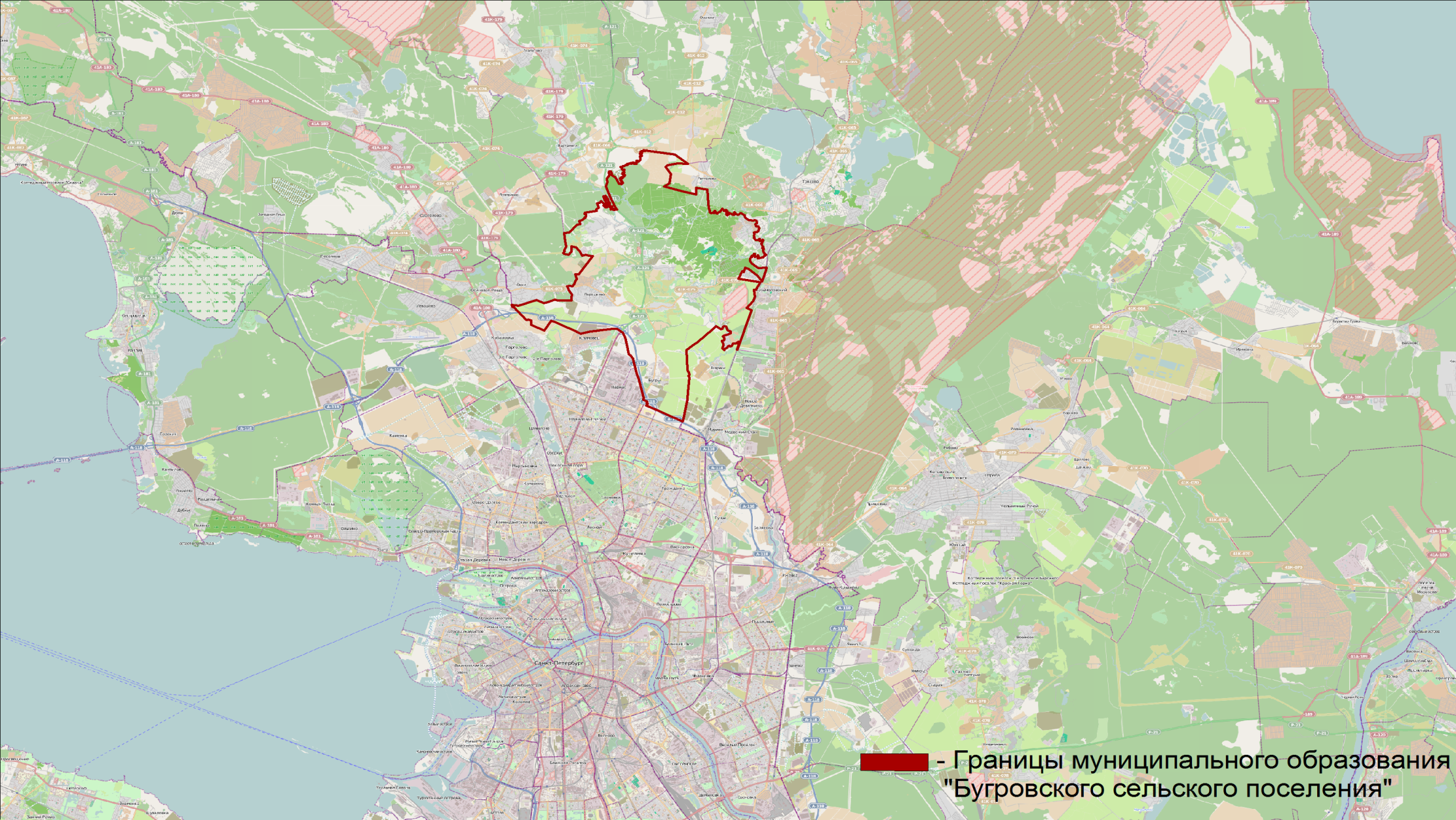 Рисунок 1 Границы муниципального образования «Бугровское сельское поселение»2.2 Административно территориальное устройство муниципального образования «Бугровское сельское поселение».В состав муниципального образования «Бугровское сельское поселение» входят 9 населенных пунктов поселок Бугры. Административный центр муниципального образования «Бугровского сельского поселения» расположен на автомобильная дорога регионального значения Санкт-Петербург — Запорожское— Приозерск. Посёлок расположен в западной части района, непосредственно примыкает к северной границе Санкт-Петербурга в районе пересечения Санкт-Петербургской кольцевой автомобильной дороги и проспекта Культуры. Всего в 10-15-минутной транспортной доступности от посёлка Бугры находятся сразу четыре станции метрополитена:«Парнас», «Проспект Просвещения»,  «Гражданский проспект», «Девяткино». Расположенный рядом выезд на КАД позволяет быстро добраться практически до любой точки Санкт-Петербурга. Связь с районным центром осуществляется по региональной автодороге 41К-012 (Санкт-Петербург — Запорожское— Приозерск). Связь между населенными пунктами внутри поселения осуществляется по территориальным дорогам с асфальтобетонным, гравийным и грунтовым покрытием.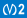 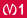 деревня Капитолово. Располагается в западной части района близ станции Капитолово Приозерского направления Октябрьской железной дороги, южнее деревни Савочкино и севернее деревни Лаврики, на левом берегу реки Охты. Деревню Капитолово с остальными населенными пунктами связывает Капитоловская дорога. Расстояние до административного центра поселения 8,7 км.Расстояние до ближайшей железнодорожной станции Капитолово — 0,5 км[деревня Корабсельки. Деревня расположена в западной части района на автомобильной дороге регионального значения 41К-075 (Юкки- Кузьмолово). Расстояние до административного центра поселения 4,7 км по автомобильным дорогам на юг.Расстояние до ближайшей железнодорожной платформы Кузьмолово — 4 кмдеревня Мендсары. Деревня расположена в западной части района близ автодороги регионального значения (Санкт-Петербург — Запорожское — Приозерск), к югу от деревни Вартемяги и к северу от деревни Порошкино, на правом берегу реки Охты.Расстояние до административного центра поселения 11 км на юг.Расстояние до ближайшей железнодорожной станции Левашово — 7,5 кмдеревня Мистолово. Располагается в северо-западной части района на Мистолоском шоссе, близ пересечения с автодорогой А121 (Санкт-Петербург — Запорожское — Приозерск), к северо-западу от деревни Энколово и к югу от реки Охты.Деревня находится на моренных холмах.Расстояние до административного центра поселения 8 км на юго-восток.Расстояние до ближайшей железнодорожной станции Девяткино — 5 км.деревня Порошкино Располагается в северо-западной части поселения на автомобильной дороге регионального значения 41К-075 (Юкки- Кузьмолово)  к западу от её пересечения с автодорогой А121 (Санкт-Петербург — Запорожское — Приозерск), и к северу от КАД. Местность, где расположена деревня, лежит на моренных холмах, остатках ледникового периода, есть небольшое озеро. Расстояние до административного центра поселения 8 км на юго-запад.Расстояние до ближайшей железнодорожной станции Левашово — 5,5 км. деревня Савочкино. Деревня находится в западной части района близ автомобильной дороги регионального значения 41К-075 (Юкки- Кузьмолово), к востоку от деревни Энколово и к северу от деревни Капитолово. Местность, где расположено Савочкино — моренные холмы, остатки ледникового периода. Расстояние до административного центра поселения 8,7 км на юго-запад.Расстояние до ближайшей железнодорожной платформы Кузьмолово — 1,5 км. деревня Сярьги. Деревня находится в западной части района к юго-западу от посёлка Токсово и автомобильной дороги Санкт-Петербург- Ручьи, на правом берегу реки Охты. Местность, где расположена деревня — моренные холмы, остатки ледникового периода. Расстояние до административного центра поселения 11,8 км на юго-запад. Расстояние до ближайшей железнодорожной станции Девяткино — 3 км. Ближайший остановочный пункт — платформа Кузьмолово.деревня Энколово. Деревня расположена в западной части района на автомобильной дороги регионального значения 41К-075 (Юкки-Кузьмолово), к востоку от деревень Мистолово и Корабсельки и к северо-западу от деревни Капитолово. Деревня находится на левом берегу реки Охты. Местность, где расположена деревня — моренные холмы, остатки ледникового периода.Расстояние до административного центра поселения 7 км на юго-запад.Расстояние до ближайшей железнодорожной платформы Кузьмолово — 2,5 км. Среди перечисленных населенных пунктов муниципального образования «Бугровского сельского поселения» крупными поселениями являются поселок Бугры и деревня Порошкино. Общая площадь территории муниципального образования «Бугровское сельское поселение» составляет 7319,37 га и включает участки, занятые преимущественно землями сельскохозяйственного назначения. 2.3 Климат.Климат на территории МО «Бугровское сельское поселение» носит черты морского климата умеренных широт и переходного от морского к континентальному с прохладным влажным летом, продолжительной умеренно-холодной зимой с оттепелями и неустойчивым режимом погод в переходные сезоны. Среднегодовая температура воздуха по данным метеостанции Санкт-Петербурга равна + 5,8 °С. Самым теплым месяцем является июль со среднемесячной температурой воздуха + 18,8 °С; самым холодным - февраль – минус 5,8 °С. Абсолютный максимум составляет + 37 °С. Абсолютный минимум – минус 36 °С. Средняя скорость ветра за год составляет 3 - 5 м/с. Усиление скорости ветра отмечается в холодный период года (с ноября по март). Максимальная скорость ветра, зафиксированная по данным многолетних наблюдений, составляет 18 м/с.Рассматриваемая территория относится к строительно-климатической зоне IIB (с благоприятными условиями для строительства, проживания и отдыха населения). Расчетная минимальная температура самой холодной пятидневки минус 24 °С. Отопительный период в поселке Бугры согласно  СП 131.13330.2012 «Строительная климатология. Актуализированная редакция СНиП 23-01-99*» составляет 220 суток, средняя температура за отопительный период составляет –1,8 °С, расчётная температура среды принята  –26 °С. Умеренно холодная зима требует проектировать необходимую теплозащиту зданий и сооружений. 2.4 Социально–экономическая характеристика муниципального образования Бугровское сельское поселение Всеволожского муниципального района  Одним из показателей экономического развития является численность населения. Изменение численности населения характеризует уровень жизни муниципального образования Бугровское сельское поселение, привлекательность территории для проживания, осуществление деятельности.Согласно генеральному плану, численность населения всего муниципального образования Бугровское сельское поселение 51 663 человекТаблица 2.4.1 Динамика численности населения Бугровского сельского поселения (по населенным пунктам (согласно Генеральному плану)В настоящее время прослеживается динамика притока населения  за счет внутренней миграции в поселение и превышения уровня рождаемости над уровнем смертности. Основные причины этого – экономически благоприятные условия жизни , близкое местоположение к г. Санкт-Петербургу, урбанизация поселения и активное жилищное строительство.Согласно Генеральному плану, площадь занимаемая жилой зоной составляет 907,36 га из них : 120,97 га –многоэтажная застройка, 42,22 га –среднеэтажная застройка, 55,87 га –малоэтажная застройка, 688,3 га –индивидуальная застройка. К 2032 году общая площадь жилищной застройки составит 1150 га из них : 177,19 га –многоэтажная застройка, 59,35 га –среднеэтажная застройка, 76,2 га –малоэтажная застройка, 837,76 га –индивидуальная застройка.На территории МО Бугровское сельское поселение функционируют следующие объекты  общественного, делового и рекреационного значения:Таблица № 2.4.2 Объекты общественного, делового и рекреационного значения.В МО «Бугровское сельское поселение» работает одно муниципальное общеобразовательное учреждение «Бугровская средняя общеобразовательная школа»; одно муниципальное дошкольное образовательное бюджетное учреждение «Детский сад комбинированного вида №35»; спортивные площадки; частная спортивная теннисная школа «Play  Tennis school»; два конно-спортивных клуба: «Дерби», «ПЕРСПЕКТИВА»; курортный комплекс «Охта парк»; одно отделение почтовой связи и один офис Сбербанка России; функционирует ТК «Мега Парнас», два спа – комплекса; прачечные. Объекты здравоохранения представлены медицинским учреждением – амбулаторией в посёлке Бугры и аптечными пунктами. В иных населенных пунктах муниципального образования амбулаторий и аптечных пунктов нет. На территории посёлка расположен завод «Scandic Construction», торговый комплекс «МЕГА-Парнас», гипермаркет «Ашан», «ФИННКОЛОР-БАМ», ЗАО «Строительная Корпорация „Северо-Запад“», ЗАО «НПО Флейм».На территории поселения функционируют следующие  крупные и средние предприятия, которые являются активными пользователями транспортной инфраструктуры поселения: ЗАО «Строительная Корпорация „Северо-Запад“», ЗАО «НПО Флейм».Основным предприятием- владельцем грузового транспорта на территории муниципального образования «Бугровское сельское поселение» является строительный концерн ООО «ИПС» - 3. Парковки грузовых автомобилей размещены на правой части улицы Шоссейной от 25 до 33 дома.Сельскохозяйственная деятельность на территории муниципального образования ведется в фермерских хозяйствах. Общая площадь хозяйств 2730,74 га. Вывод:Общая динамика свидетельствует об увеличении общей численности и как следствие увеличении численности социально незащищенного населения. Информации по численности социально незащищенного населения и динамике количества предприятий предоставлено не было.В связи с ростом численности социально незащищенного населения необходимо обеспечить улучшение движения внутри поселения для этого планируется осуществить следующие мероприятия:Создание 2 маршрутов общественного транспорта, что и планируется осуществить общественного транспорта к 2025 году.Создание 15 км тротуаровСоздание велодорожки.В МО Бугровское сельское поселение увеличивается количество рабочего населения, а как следствие и количество личного автомобильного транспорта.Основная часть рабочего населения осуществляет маятниковую миграцию в г. Санкт-Петербург, в связи с этим планируется осуществить строительство двух транспортных развязок:Также в связи с возрастающим количеством автотранспорта запланировано строительство 144 км дорог местного значения.Таблица 2.4. Прогноз динамики численности населения МО «Бугровское сельское поселение» по населенным пунктам (согласно Генеральному плану)Рисунок 2 Динамика численности населения.Выводы и проблемы: Для населения Бугровского сельского поселения характерен рост населения, что обусловлено миграционным фактором и  естественным приростом. С учетом развития территории требуется большая застройка и количество рабочих мест. Помимо работы в самом поселении, население также работает в г.Санкт-Петербурге.2.5 Характеристика функционирования и показатели работы транспортной инфраструктуры по видам транспорта, имеющегося на территории муниципального образования «Бугровское сельское поселение» Муниципальное образование «Бугровское сельское поселение» обладает высокой степенью транспортной доступности. Находится на пересечении основных транспортных потоков, способных обеспечить связь с любым районом Ленинградской области и регионом Российской Федерации. Потенциал муниципального образования «Бугровское сельское поселение» дополняется выгодным географическим положением к северу от КАД и города Санкт-Петербурга. Поселение, со всех границ доступно для автомобильного транспорта. В меридиальном направлении его пересекают автомобильные дороги регионального значения. Основными автомобильными дорогами в поселении являются дороги регионального значения - 41К-075 (Юкки-Кузьмолово), федеральная дорога А121 (Санкт-Петербург — Запорожское — Приозерск).Железнодорожный транспорт.По территории муниципального образования «Бугровское сельское поселение», не проходит железных дорог. На востоке в МО «Кузьмоловское городское поселение» проходит ж/д линия Приозерского направления Октябрьской железной дороги, прдеставленная следующими станциями: Лаврики, Капитолово, Кузьмолово.Также к юго-востоку от поселения расположена ж/д станция Девяткино.Согласно текущей версии Генерального Плана строительство железнодорожных путей сообщения в МО «Бугровское сельское поселение» не запланировано.Водный транспортНа территории муниципального образования Бугровское сельское поселение отсутствует водный транспорт.Автомобильный транспорт.Территория муниципального образования «Бугровское сельское поселение» имеет хорошо развитую автодорожную сеть. Автомобильное сообщение по автодороге федерального значения КАД А-118 (кольцевая автомобильная дорога Санкт-Петербурга) обеспечивает связь муниципального образования «Бугровское сельское поселение» с любым районом г. Санкт-Петербурга. Федеральная дорога А121 (Санкт-Петербург — Запорожское — Приозерск) связывает муниципальное образование «Бугровское сельское поселение» с Приозерским районом Ленинградской области и Республикой Карелия.На территории муниципального образования «Бугровское сельское поселение» также расположения 5 дорог регионального значения:41К-075 (Юкки-Кузьмолово)Р-33(Санкт- Петербург –Запорожское)а/д «Порошкино-Капитолово»а/д «к деревне Мендсары»а/д «к санаторию Сярьги»Также по территории муниципального образования муниципального образования «Бугровское сельское поселение» осуществляется автобусное движение по маршрутам:Станция метро "Проспект Просвещения" - Юкки, 2 (маршрут №441)Станция метро "Проспект Просвещения" – Почта поселок Токсово (Маршрут №413)станция метро "Девяткино" – Сарженка (Маршрут №679)станция метро "Девяткино" – Сярьги (Маршрут к-680)улица Жени Егоровой - Бугры, 2 (Маршрут №99)Метро Парнас - Токсово, Магазин Фантастико (Маршрут №674)станция метро "Политехническая" - Бугры, 2 (Маршрут №10-а)Парнас – Бугры (Маршрут №25)Автобус № 104 Станция метро "Проспект Просвещения" – ЮккиАвтобус № 148 Юкки -Станция метро "Проспект Просвещения" Автобус № 625 Черная Речка, 33-й км - Ж/д ст.Всеволожскаястанция метро "Парнас" - Бугры, 1 (Маршрут №674а)Только четыре маршрута общественного транспорта являются автобусными социальными перевозками, а именно: №99,104 ,441, 413Перевозка пассажиров осуществляется предоставлением услуг частного перевозчика: ООО «Первая пассажирская компания», ООО "Пассажиртранс", ИП Мельник Э.И., ООО "Третий парк", ООО "Питеравто", МТП "Грузино", ИП Кюриев А.В.Расписание движения автобусов на пригородные маршруты регулярных перевозок пассажиров по территории муниципального образования «Бугровское сельское поселение».Таблица 2.5.1 Расписание движения автобусов. Основным видом пассажирского транспорта поселения является автобусное сообщение. Движение между поселениями входящими в состав муниципального образования «Бугровское сельское поселение» осуществляется по маршрутам пригородного сообщения.Автобусных парков на территории поселения нет, все автобусы начинают и заканчивают свои передвижения в парках г. Санкт-Петербурга. На территории поселения есть одна автостоянка для автобусов, где заканчиваются маршруты автобусных перевозок по адресу Школьная 22. Рядом с адресом Школьная, 22 располагается плотная жилищная застройка, а также рынок и магазины – местоположение автобусной стоянки по данному адресу является экологической проблемой для жителей поселения. Предполагается перенести стоянку дальше по улице Школьной в район дома № 33.Данные о количестве перевозимых пассажиров по автобусным маршрутам предоставленные не были, что не позволило провести статистический анализ передвижения населения муниципального образования «Бугровское сельское поселение».Большинство трудовых передвижений жителей в поселениях приходится на общественный пассажирский транспорт (автобусы), личный автомобильный и велосипедный транспорт, а также пешеходные сообщения. На данный момент, количество автобусных перевозок является достаточным для удовлетворения спроса населения, но в связи с увеличением количества жителей поселения, а также значительной части социально значимой  населения требуется организовать 2 новых маршрута общественного автобусного сообщения проходящих через все поселение, за исключением деревни Савочкино, и оканчивающихся у станций метро «Девяткино» и «Парнас» к 2025.Стационарных пунктов весового контроля на региональных автодорогах, расположенных на территории муниципального образования «Бугровское сельское поселение», нет. В перспективе их строительство не планируется. На территории муниципального образования «Бугровское сельское поселение» отсутствует площадка–стоянка для всех видов автомобильного транспорта. Строительство, согласно генплана поселения, не планируется, а также отсутствует автовокзал и автостанция. Транспортная система муниципального образования «Бугровское сельское поселение» обеспечена объектами инфраструктуры, автозаправочные станции находятся на автодороге федерального значения А-121 «Сортавала» в п.Бугры муниципального образования «Бугровское сельское поселение», станции технического обслуживания автотранспорта находятся в пос. Бугры, дер. Порошкино, дер. Энколово.Месторасположение объектов транспортной инфраструктуры представлено в таблице 2.5.2. Таблица 2.5.2. Месторасположение объектов транспортной инфраструктурыСледует отметить, что железнодорожный и водный транспорт отсутствуют, автомобильный транспорт и общественный транспорт развит хорошо. Жители МО «Бугровское сельское поселение» имеют возможность качественное передвижение внутри поселения, а также в соседние поселения.2.6 Характеристика сети дорог муниципального образования «Бугровское сельское поселение», оценка качества содержания дорогСеть дорог муниципального образования «Бугровское сельское поселение» представлена на рисунке 3.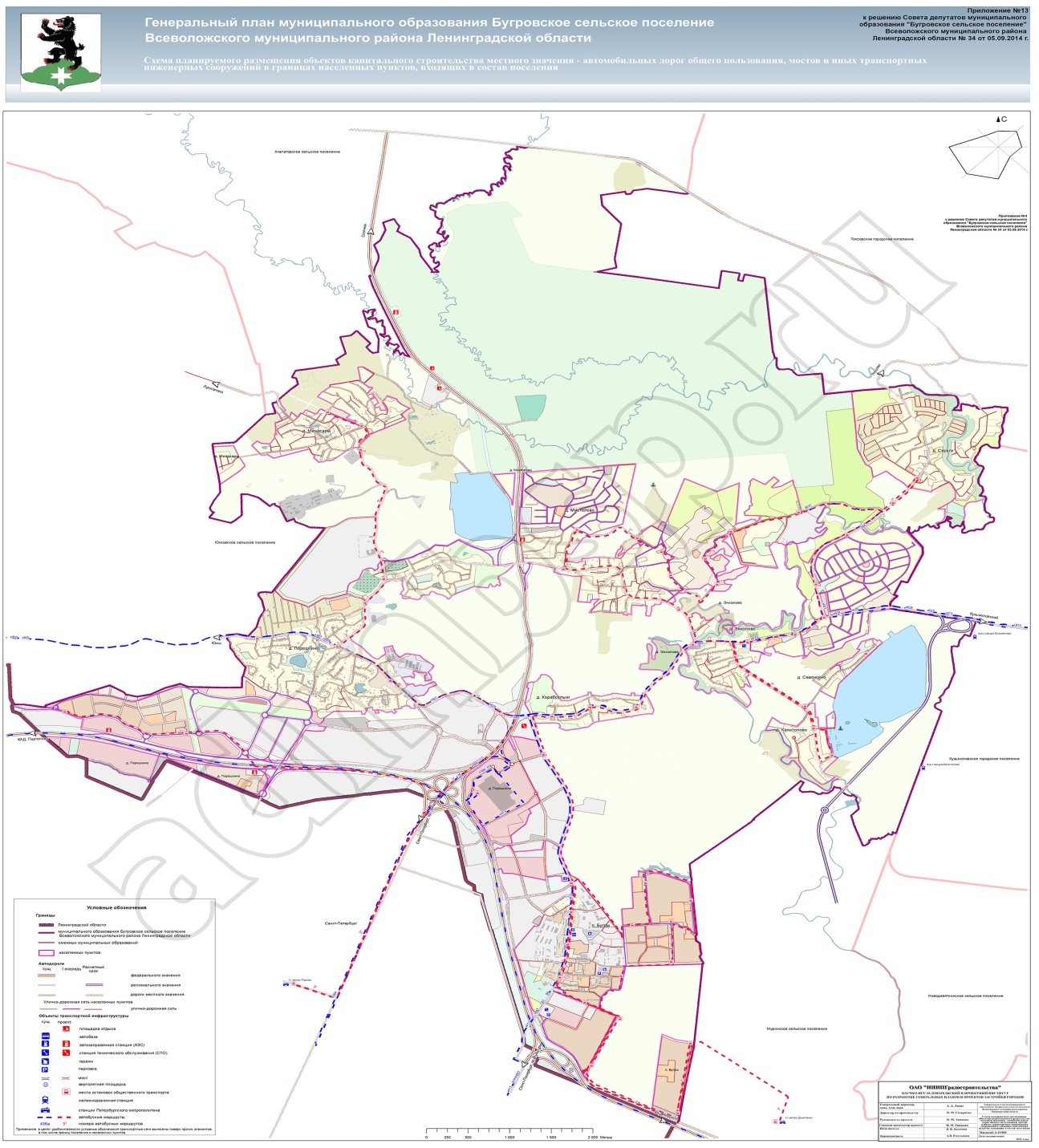 Рисунок  Общее расположение дорог в МО "Бугровское сельское поселение"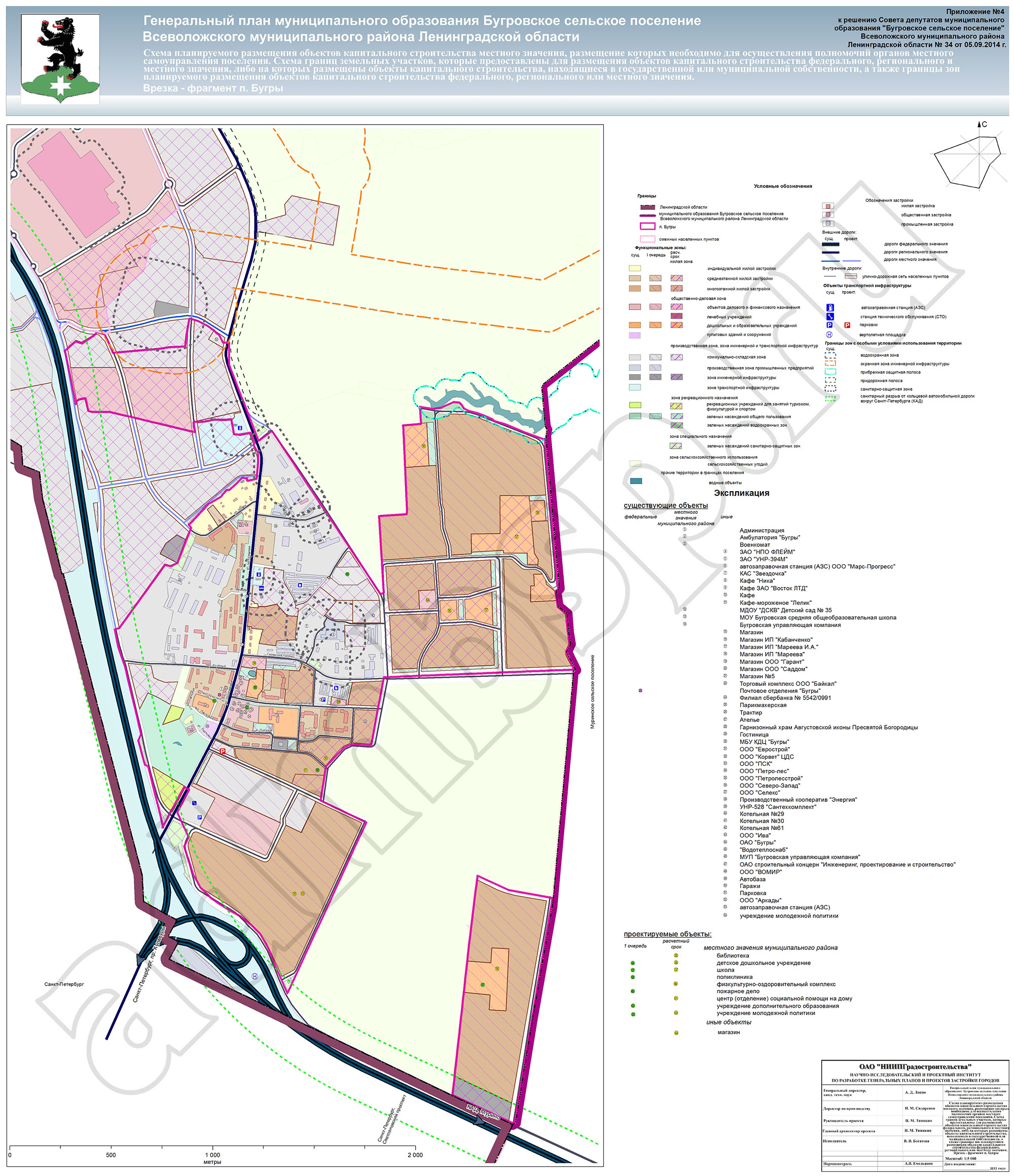 Рисунок  Расположение дорог в п. Бугры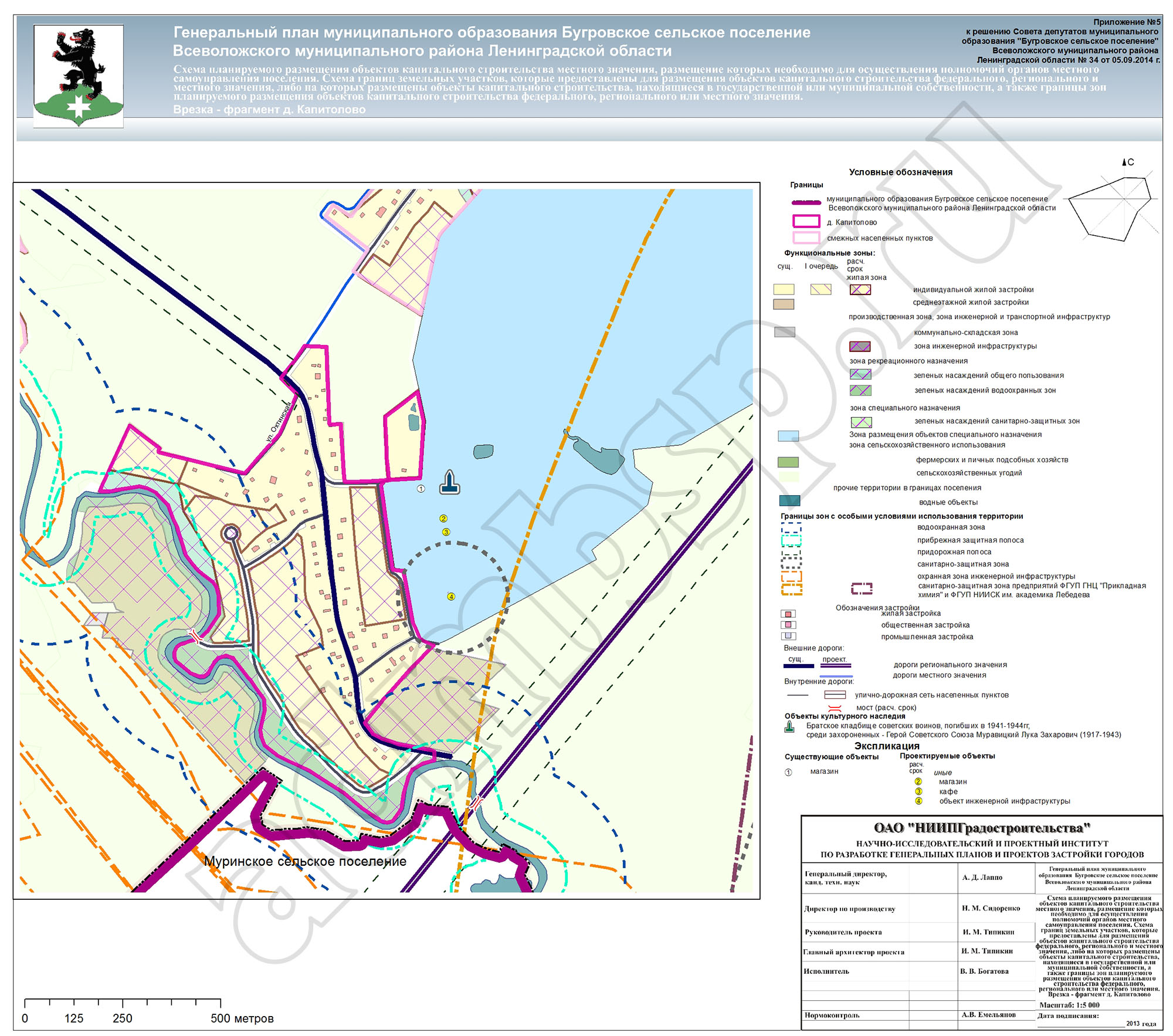 Рисунок  Расположение дорог в д.Капитолово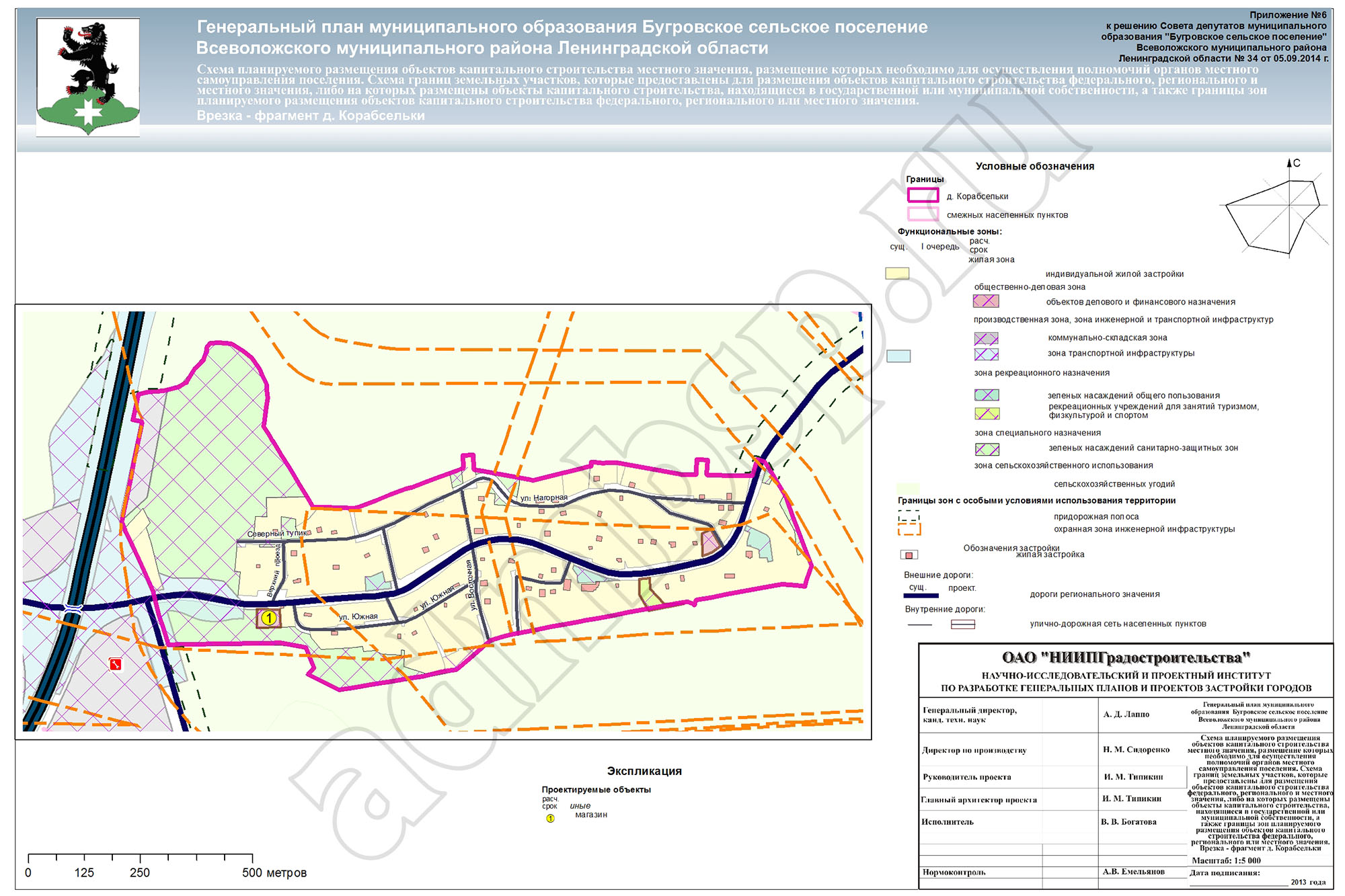 Рисунок  Расположение дорог в д. Корабсельки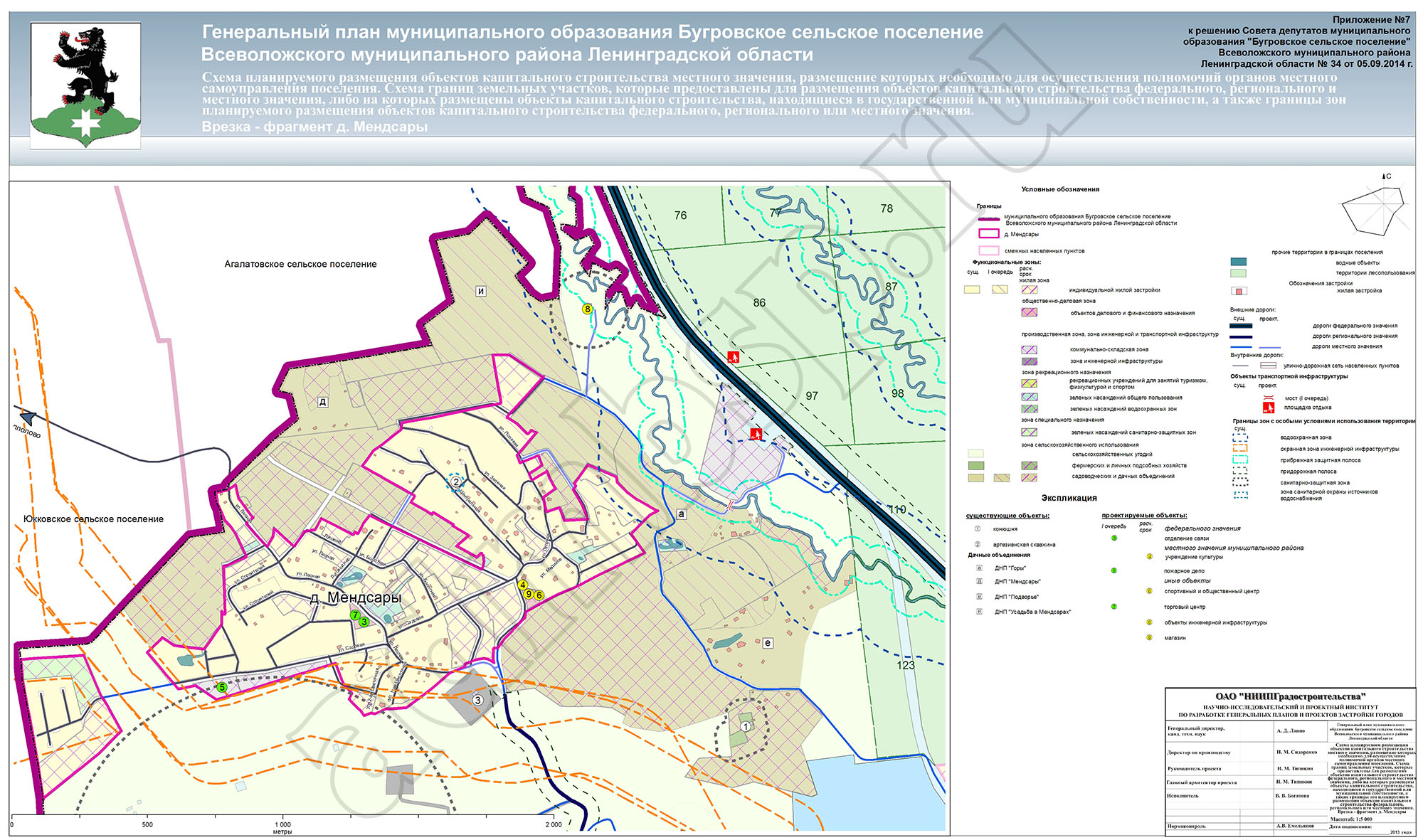 Рисунок  Расположение дорог в д. Мендсары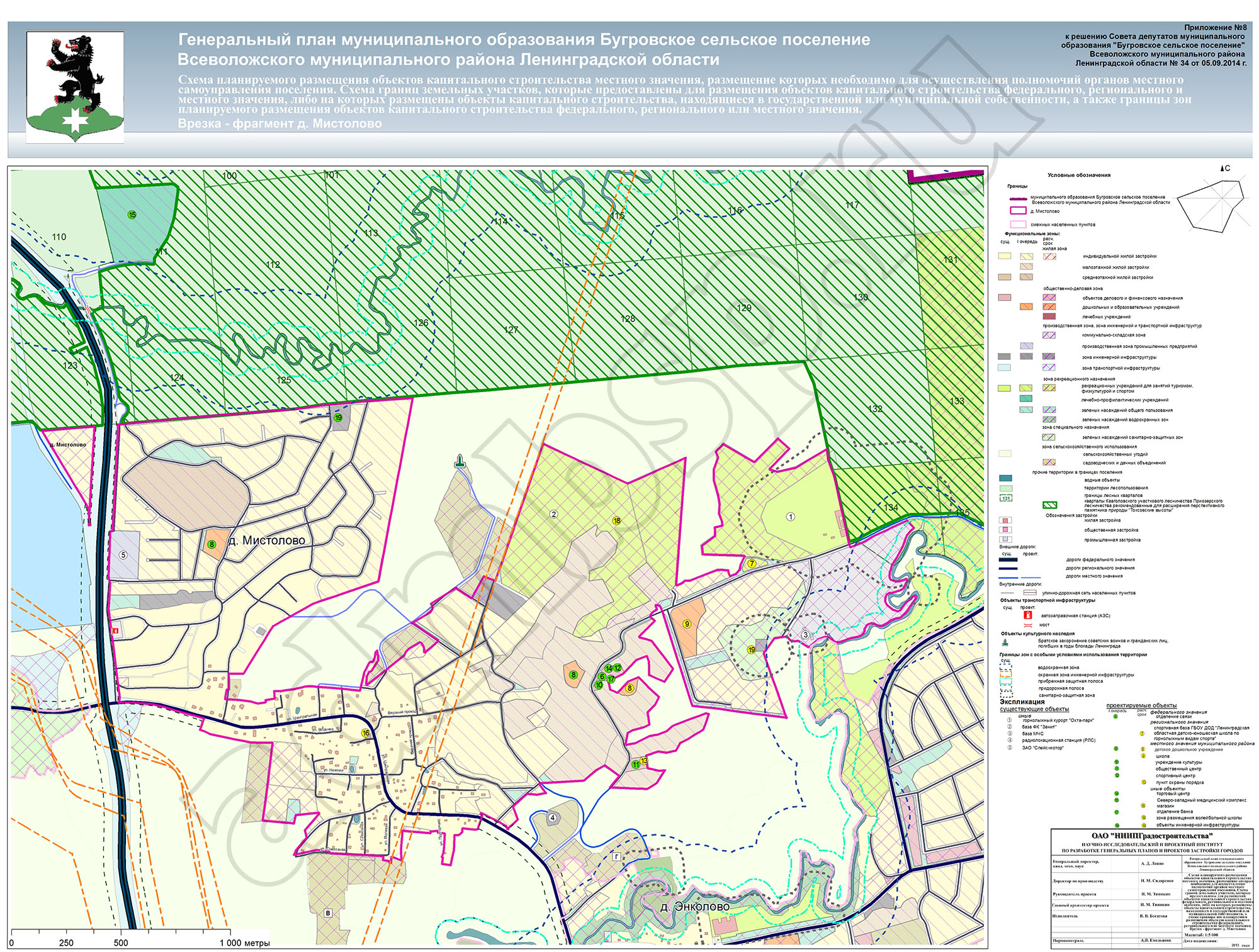 Рисунок  Расположение дорог в д. Мистолово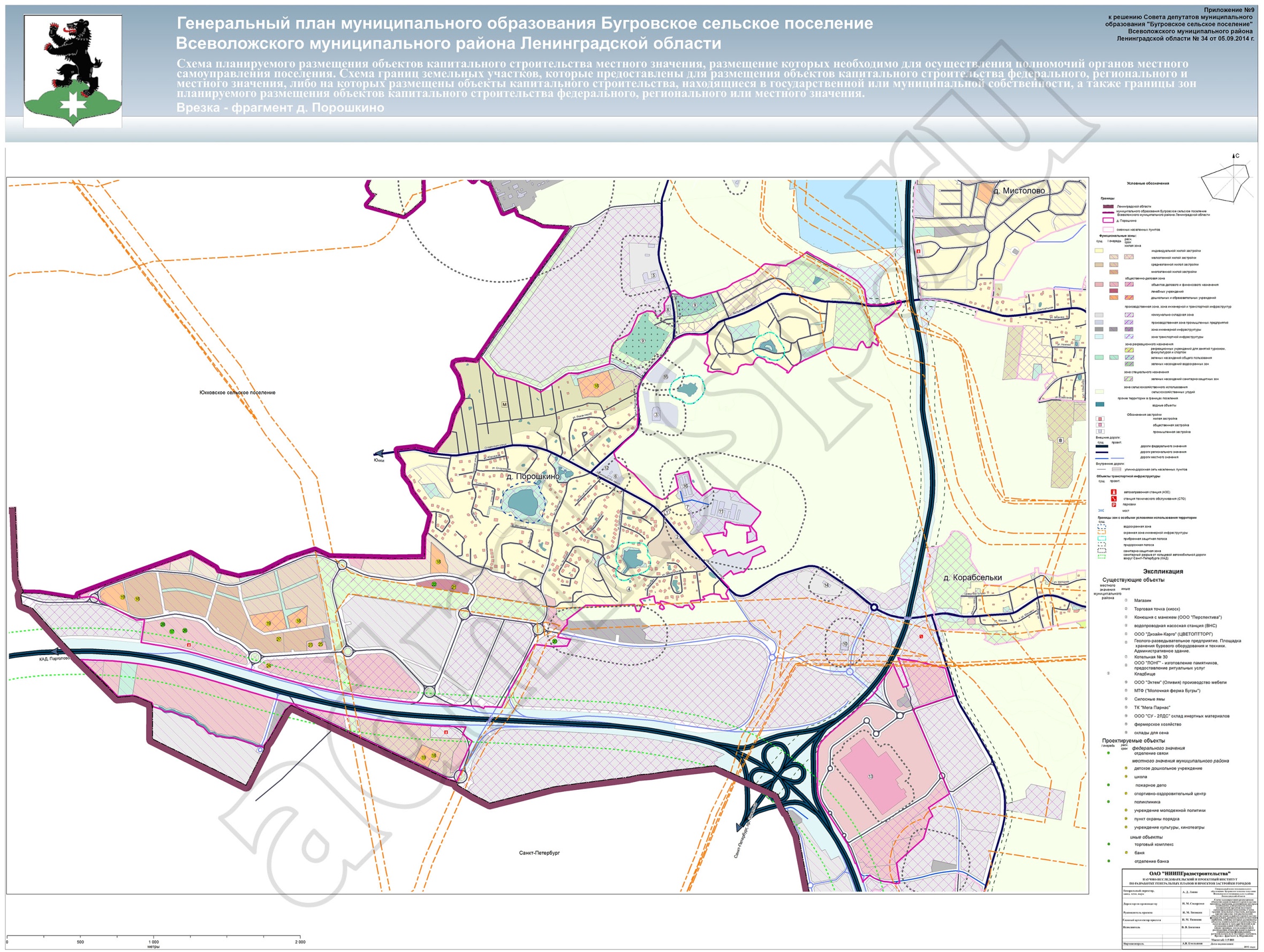 Рисунок  Расположение дорог в д. Порошкино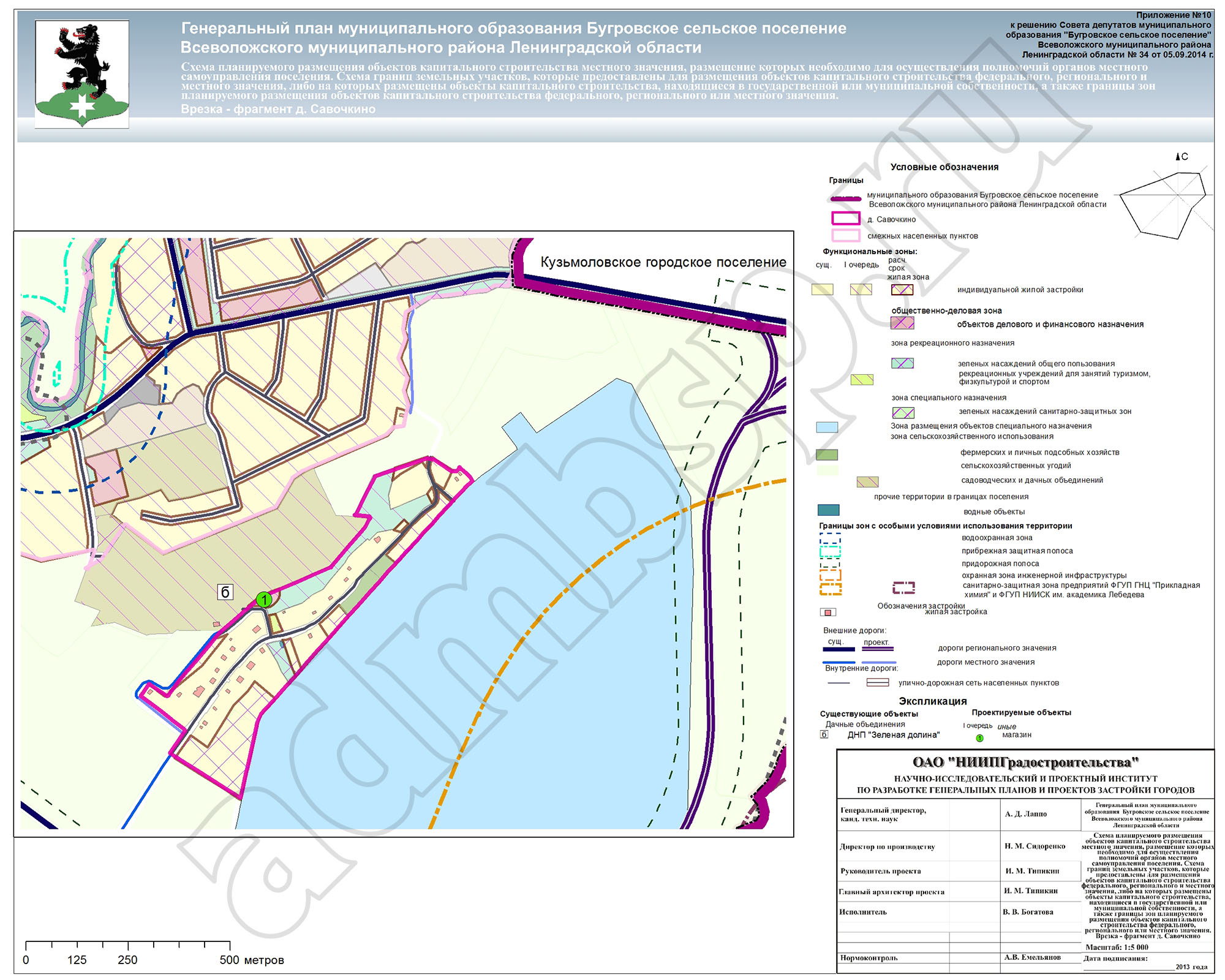 Рисунок  Расположение дорог в д. Савочкино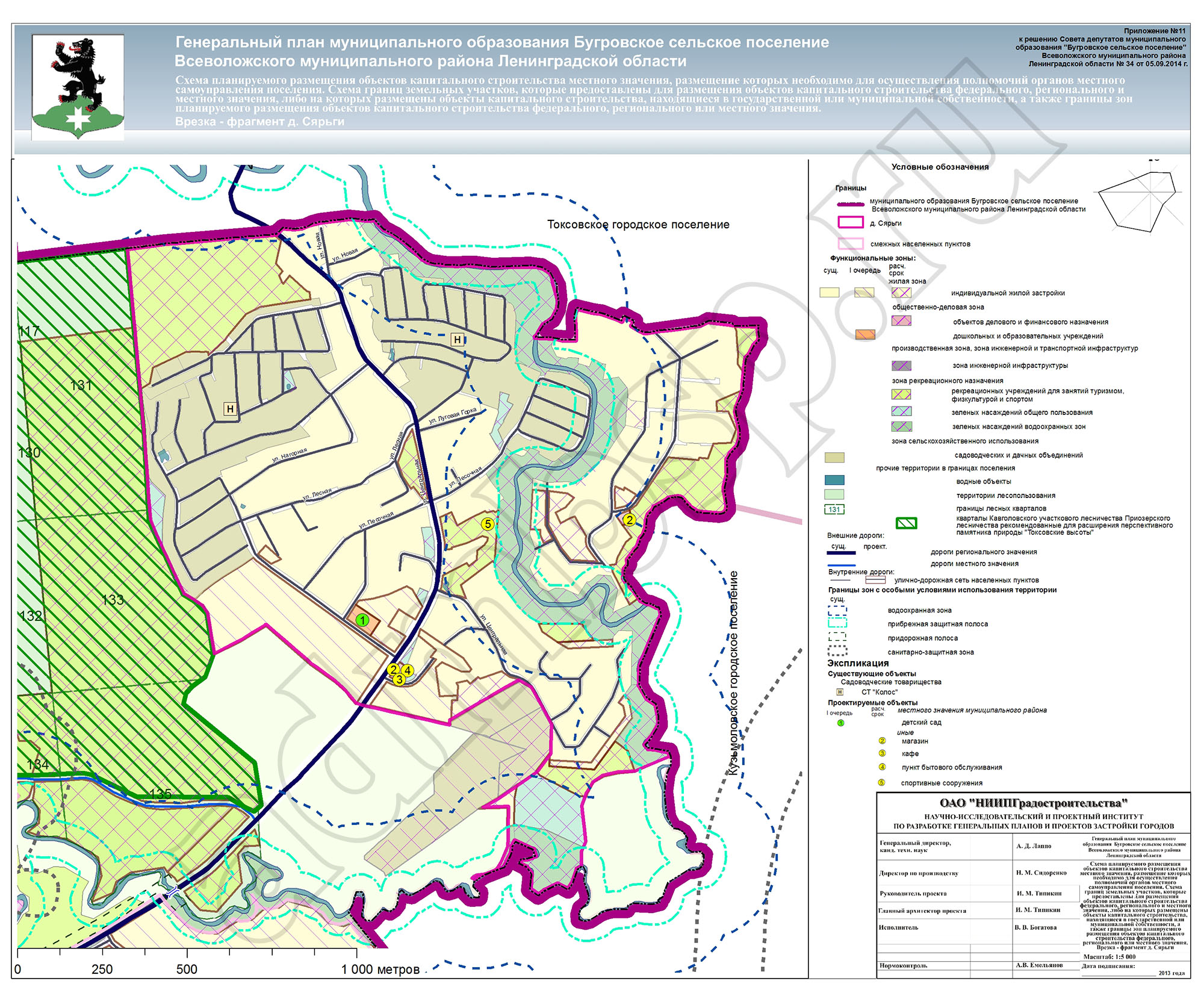 Рисунок  Расположение дорог в д. Сярьги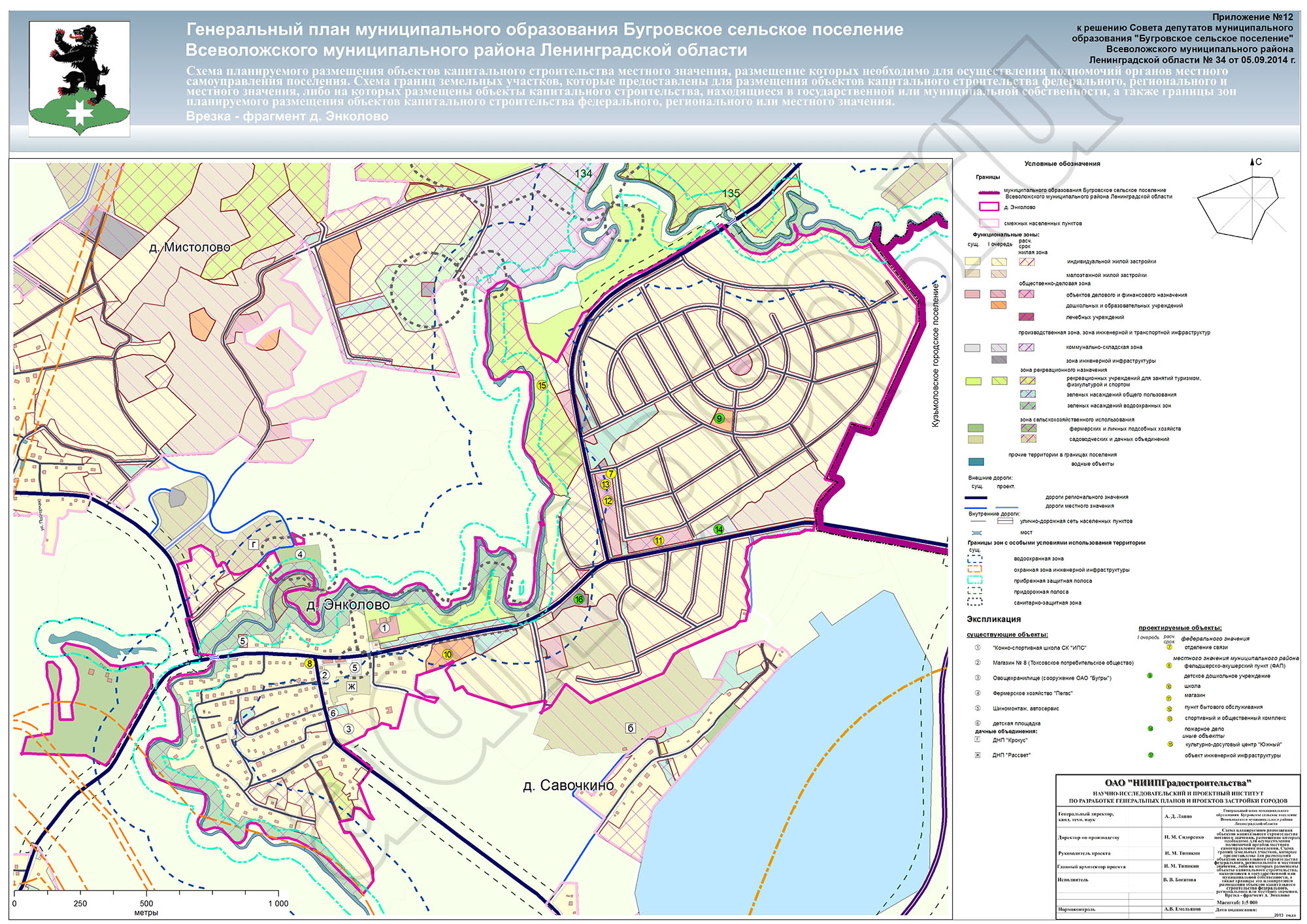 Рисунок  Расположение дорог в д. ЭнколовоВ соответствии с Федеральным законом №257 от 08.11.2007г. «Об автомобильных дорогах и о дорожной деятельности в Российской Федерации» автомобильные дороги в зависимости от их значения подразделяют на:а) автомобильные дороги федерального значения;б) автомобильные дороги регионального и межмуниципального значения;в) автомобильные дороги местного значения;г) частные автомобильные дорогиа) Автомобильными дорогами федерального значения на территории муниципального образования «Бугровское сельское поселение» является – автодорога А-121 «Сортавала» и КАД А-118 (кольцевая автомобильная дорога Санкт-Петербурга). Отнесение эксплуатируемой автомобильной дороги А-121 «Сортавала» к категории автомобильных дорог IВ класса, осуществляется в соответствии с основными показателями транспортно-эксплуатационных характеристик и потребительских свойств автомобильных дорог, приведенными в постановлении Правительства Российской Федерации от 28.09.2009г. №767. Описание параметров элементов дороги А-121 «Сортавала» представлены в таблице № 2.6.1.Таблица №2.6.1. Описание параметров элементов дороги А-121 «Сортавала»Автодорога «Сортавала» начинается от КАД Санкт-Петербурга, являясь продолжением проспекта Энгельса, откуда идёт на север по территориям Всеволожского и Приозерского районов Ленинградской области.Далее идёт на северо-восток вдоль побережья Ладожского озера по территории Ленинградской области через города Лахденпохья и Сортавала.На территории Ленинградской области до автодороги Р34 (Первомайское — Сосново) автодорога представляет собой четырёхполосное асфальтированное шоссе с отбойником посередине и развязками в двух уровнях, далее до поворота к посёлку Кузнечное автодорога становится двухполосной, а последние 7 км до границы с Карелией пока что остаются в виде грунтовой дороги.Общая протяженность участка, проходящего через территорию муниципального образования «Бугровское сельское поселение»  – 8,1 километр.Отнесение эксплуатируемой автомобильной дороги А-118 КАД к категории автомобильных дорог IБ класса (автомагистрали), осуществляется в соответствии с основными показателями транспортно-эксплуатационных характеристик и потребительских свойств автомобильных дорог, приведенными в постановлении Правительства Российской Федерации от 28.09.2009г. №767. Описание параметров элементов дороги А-118 КАД представлены в таблице № 2.6.2.Таблица №2.6.2. Описание параметров элементов дороги А-118 КАДКольцева́я автомоби́льная доро́га вокру́г г. Санкт-Петербу́рга А118 — автомобильная дорога общего пользования федерального значения, располагающаяся на территории Санкт-Петербурга и Ленинградской области. Бо́льшая часть дороги проходит в окрестностях административной границы города и области и является автомагистралью. Протяжённость — 142,15 километров.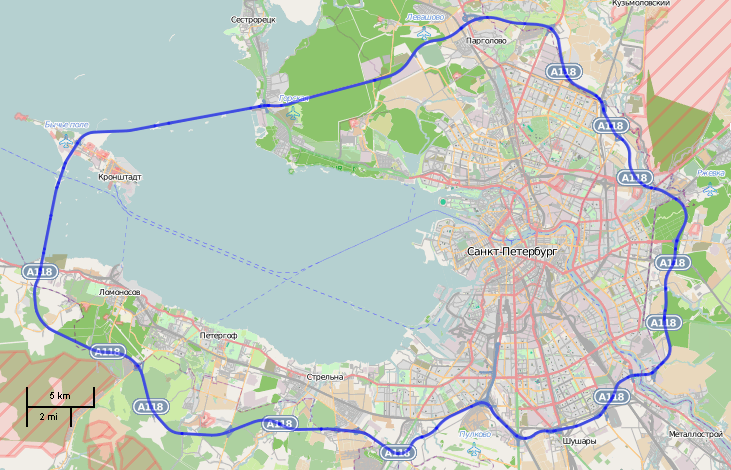 Рисунок  Схема дороги А-118 КАД Общая протяженность участка, проходящего через территорию муниципального образования «Бугровское сельское поселение»  – 9,3 километра.Средний износ дорог федерального значения в МО «Бугровское сельское поселение» составляет 10%.Таким образом, осуществляется автомобильное сообщение, способное обеспечить связь муниципального образования «Бугровское сельское поселение» с любым районом города Санкт-Петербурга по автодороге федерального значения А-118 КАД и регионом Российской Федерации по автодороге федерального значения А-121 «Сортавала». Согласно СП 34.13330.2012 «Автомобильные дороги» интенсивность движения на дорогах федерального значения не превышает 14000 ам./сут.Согласно Правилам Дорожном движения разрешенная скорость передвижения по федеральным трассам – 110 км/ч.Плотность дорог федерального значения на территории поселения составляет 0,24 км / км2.б) Критерии отнесения автомобильных дорог общего пользования к автомобильным дорогам общего пользования регионального и межмуниципального значения и перечень автомобильных дорог общего пользования регионального и межмуниципального значения утверждается высшим исполнительным органом государственной власти субъекта Российской Федерации. В перечень автомобильных дорог общего пользования регионального или межмуниципального значения не могут включаться автомобильные дороги общего пользования федерального значения и их участки.По территории муниципального образования «Бугровское сельское поселение» проходит  5 дорог регионального значения. На территории поселения имеются следующие автодороги общего пользования, регионального значения:41К-075 (Юкки-Кузьмолово)Р-33(Санкт- Петербург –Запорожское)а/д «Порошкино-Капитолово»а/д «к деревне Мендсары»а/д «к санаторию Сярьги»Все региональные дороги в МО «Бугровское сельское поселение» относятся к III категории дорог. В таблице 2.6.3 представлены характеристики дорог III категории.Таблица №2.6.3. Описание параметров элементов дороги III категорииСогласно СП 34.13330.2012 « Автомобильные дороги» интенсивность движения на дорогах регионального значения не превышает 6000 ам./сут.Согласно Правилам Дорожном движения разрешенная скорость передвижения по региональным дорогам – 90 км/ч.Средний износ дорог регионального значения в МО «Бугровское сельское поселение» составляет 30%.Плотность дорог регионального значения на территории поселения составляет 0,39 км / км2.Таким образом, по территории муниципального образования «Бугровское сельское поселение» проходят дороги регионального значения – 28,78 км.в) К автомобильным дорогам общего пользования местного значения муниципального образования «Бугровское сельское поселение» относятся муниципальные дороги, улично-дорожная сеть и объекты дорожной инфраструктуры, расположенные в границах муниципального образования, находящиеся в муниципальной собственности сельского поселения.Основные местные автомобильные дороги выполняют связующие функции между улицами и отдельными объектами поселения. В соответствии с ГОСТ Р 52398 «Классификация автомобильных дорог. Основные параметры и требования» дороги общего пользования поселения относятся к классу автомобильных дорог «Дорога обычного типа (не скоростная дорога)» с категорией IV.Описание параметров элементов автомобильной дороги местного значения с категорией IV класса представлено в таблице №2.6.4.Таблица №2.6.4. Описание параметров элементов автомобильной дороги местного значения с категорией IV классаПеречень дорог местного значения муниципального образования Бугровское сельское поселение представлен в таблице № 2.6.4.Таблица № 2.6.5. Перечень дорог местного значения муниципального образования «Бугровское сельское поселение»Таким образом, по территории муниципального образования  Бугровское сельское поселение проходят дороги местного значения общей протяженностью 44 км. Из них:   с асфальтовым покрытием -  10 км, с грунтовым покрытием – 34 км.Рисунок  Диаграмма соотношения типов покрытия местных дорог в МО Бугровское сельское поселениеСогласно Правилам Дорожном движения разрешенная скорость передвижения по местным дорогам  вне населенных пунктов– 90 км/ч, внутри населенных пунктов – 60 км/ч,  на дворовых территориях, то есть непосредственно в жилых зонах – 20 км/ч. Плотность дорог местного значения на территории поселения составляет 0,60 км / км2.Согласно СП 34.13330.2012 « Автомобильные дороги» интенсивность движения на дорогах местного значения не превышает от 200 до 2000 ам./сут.Таким образом, по территории муниципального образования «Бугровское сельское поселение» проходят дороги местного значения общей протяженностью  44 км.Общая протяженность дорог на территории поселения  90,18 км , общая плотность дорог – 1,23 км/ км2.К частным автомобильным дорогам общего пользования относятся автомобильные дороги, находящиеся в собственности физических или юридических лиц, не оборудованные устройствами, ограничивающими проезд транспортных средств неограниченного круга лиц. Иные частные автомобильные дороги относятся к частным автомобильным дорогам не общего пользования. Рисунок  Диаграмма о протяженности различных типов дорог в МО Бугровское сельское поселениеДороги переданы в ведение Администрации МО «Бугровское сельское поселение» в 2017 голу, на данный момент имеется 9 паспортов. В ПКР ТИ запланирована паспортизация 120 дорог до 2032 года.На территории муниципального образования «Бугровское сельское поселение» частные автомобильные дороги общего пользования и не общего пользования не проходят.Обслуживание (ремонт) автодорог общего пользования на территории муниципального образования «Бугровское сельское поселение» Всеволожского района осуществляет ГП «Пригородное ДРСУ №1».Обслуживание (ремонт) автодорог местного значения на территории муниципального образования «Бугровское сельское поселение» Всеволожского района осуществляет организация, ответственная за ремонт дорог на территории МО «Бугровское сельское поселение».Следует отметить, что дорожная сеть муниципального образования «Бугровское сельского поселения» хорошо развита, по территории проходят дороги федерального и регионального значения, имеющие асфальтовое покрытие. Это обеспечивает беспрепятственное передвижение населения по территории Ленинградской области. Наличие дорожной сети, включающей дороги федерального значения, дает возможность увеличению рынка сбыта и экономического развития предприятий муниципального образования «Бугровское сельское поселение». Состав автомобильного транспорта на дорогах федерального значения представлен ;грузовыми, легковым и автобусным транспортом, наибольшую часть составляет легковой автотранспорт. Состав автомобильного транспорта на дорогах местного и регионального значения представлен ; легковым и автобусным транспортом, наибольшую часть составляет легковой автотранспорт.2.7. Анализ состава парка транспортных средств и уровня автомобилизации в муниципальном образовании «Бугровское сельское поселение», обеспеченность парковкамиСостав автомобильного парка состоит представлен: грузовыми, легковым и автобусным транспортом, наибольшую часть составляет легковой автотранспорт автотранспорт.По укрупненной оценке Генерального плана на 2017 год МО «Бугровское сельское поселение», количество автомобилей в поселении составляет 309,3 шт. на 1000 человек или 3827 автомобилей в поселении, зарегистрированных за жителями муниципального образования «Бугровское сельское поселение».Хранение автотранспорта на территории муниципального образования «Бугровское сельское поселение» осуществляется в пределах отведенных участков предприятий и на придомовых участках жителей поселения, а также оборудованных стационарных и коммерческих стоянках.Основным предприятием- владельцем грузового транспорта на территории муниципального образования «Бугровское сельское поселение» является строительный концерн ООО «ИПС» - 3. Парковки грузовых автомобилей размещены на правой части улицы Шоссейной от 25 до 33 дома.Официальные парковки, как платные, так и бесплатные, на территории муниципального образования «Бугровское сельское поселение», наличествуют в пос. Бугры и дер. Капитолово. Платные стоянки автотранспорта  расположены: в районе дома 12 улицы Нижней(200 машиномест) и возле магазина «Народная 7Я Семья» на улице Школьная (135 машиномест) в поселке Бугры. В поселке Бугры также расположены 24 бесплатных организованных придомовых стоянки (средняя вместимость 15 - 20 машиномест) и в деревне Капитолово 4 организованные бесплатные стоянки около д. 12 (по 2 машиноместа).Также наличествуют 8 стихийных стоянок в поселке Бугры, которые затрудняют движение и выезд из придомовых территорий.Организация парковочных мест для временной стоянки автомобилей предусмотрена у здания местной Администрации, здания амбулатории, зданий объектов торговли и центров досуга, из расчета 3–4 машиноместа. Данная норма носит рекомендательный характер и представлена в таблице № 2.7.1. Согласно Федерального закона №181 от 24.11.1995 «О социальной защите инвалидов в Российской Федерации» для парковки специальных автотранспортных средств инвалидов выделяется не менее 10 процентов мест (но не менее одного места). Указанные места для парковки не должны занимать иные транспортные средства.Необходимое (рекомендательное) количество парковочных мест, согласно постановлению «Региональные нормативы Градостроительного проектирования Ленинградской области» Правительства Ленинградской области от 22 марта 2012 г. N 83 (в редакции от от 26.08.2016 N 327)  для временной стоянки автомототранспорта у объектов инфраструктуры муниципального образования «Бугровское сельское поселение» представлено в таблице №2.7.1.Таблица № 2.7.1. Необходимое (рекомендательное) количество парковочных мест для временной стоянки автомототранспорта у объектов инфраструктуры Примечания:1. При проектировании стоянок для обслуживания группы объектов с различным режимом суточного функционирования допускается снижение расчетного числа машиномест по каждому объекту в отдельности на 10-15%.2. Количество машиномест на расчетную единицу, относящееся к предприятиям бытового обслуживания, торговым центрам, универмагам, магазинам с площадью торговых залов более 200 кв. м, рынкам, ресторанам и кафе общегородского значения, клубам, гостиницам, вокзалам всех видов транспорта (раздел "Здания и сооружения"), является обязательным показателем, в остальных случаях указанный показатель является рекомендуемым.Следует отметить, что на территории муниципального образования «Бугровское сельское поселение» места общего пользования для временной стоянки автомобилей у объектов социальной инфраструктуры наличествуют и их количество соответствует нормативам, изложенным в таблице №2.7.1. При этом рекомендуется заменить стихийные стоянки, которые снижают скорость движения и выезда жителей из придворовой территории на бесплатные регулируемые автостоянки.Для жилищной застройки, постановлению «Региональные нормативы Градостроительного проектирования Ленинградской области» Правительства Ленинградской области от 22 марта 2012 г. N 83 (в редакции от 26.08.2016 N 327) : При застройке многоквартирными жилыми домами минимально допустимая обеспеченность населения, проживающего на территории микрорайона, квартала или другого элемента планировочной структуры, машиноместами для постоянного хранения индивидуальных легковых автомобилей, расположенными в границах данного микрорайона, квартала или другого элемента планировочной структуры, составляет не менее 70% парка автомобилей, для которых устанавливается максимально допустимый уровень территориальной доступности, или не менее 63% от расчетного парка автомобилей, В МО «Бугровское сельское поселение» 236492,6 кв. м. жилой площади многоквартирных домов различного времени застройки (большая часть застройки построена до принятия постановлению «Региональные нормативы Градостроительного проектирования Ленинградской области» Правительства Ленинградской области от 22 марта 2012 г. N 83 (в редакции от 26.08.2016 N 327)),поэтому в поселении существует проблема наличия парковочных мест и возникновение стихийных стоянок. Поэтому в программе запланировано мероприятие по созданию парковок на 110 машиномест в год.Данное мероприятие не учитывает количество машиномест на парковках строящихся и запланированных к застройке домов, так как отдельные парковочные места должны быть утверждены в проектах строящихся домов, согласно постановлению «Региональные нормативы Градостроительного проектирования Ленинградской области» Правительства Ленинградской области от 22 марта 2012 г. N 83 (в редакции от 26.08.2016 N 327).2.8 Характеристика работы транспортных средств общего пользования, включая анализ пассажиропотокаПассажирский транспорт призван удовлетворять потребности населения в передвижениях, вызванные производственными, бытовыми, культурными связями.Передвижение по территории населенных пунктов муниципального образования «Бугровское сельское поселение» осуществляется с использованием личного транспорта, автобусами, либо пешком. Автобусное движение между населенными пунктами муниципального образования организовано пригородными маршрутами в соответствии с представленным ниже по тексту расписанием. Информация об объемах пассажирских перевозок необходимая для анализа пассажиропотока отсутствует.Маршруты автобусного сообщения представлены в таблице 2.8.1.Таблица 2.8.1 Маршруты автобусного сообщенияПеревозка пассажиров осуществляется предоставлением услуг частного перевозчика: ООО «Первая пассажирская компания», ООО "Пассажиртранс", ИП Мельник Э.И., ООО "Третий парк", ООО "Питеравто", МТП "Грузино", ИП Кюриев А.В.Только четыре маршрута общественного траспорта являются австобусными социальными перевозками, а именно: №99,104 ,441, 413Большинство трудовых передвижений жителей в поселениях приходится на общественный пассажирский транспорт (автобусы), личный автомобильный и велосипедный транспорт, а также пешеходные сообщения. На данный момент, количество автобусных перевозок является достаточным для удовлетворения спроса населения, но в связи с увеличением количества жителей поселения, а также значительной части социально значимой  населения требуется организовать 2 новых маршрута общественного автобусного сообщения проходящих через все поселение, за исключением деревни Савочкино, и окончивающихся у станций метро «Девяткино» и «Парнас» к 2025.Автобусное сообщение по территории муниципального образования «Бугровское сельское поселение» имеет систематический характер, пассажиропоток по автобусным маршрутам имеет среднюю загрузку, т.к. часть населения пользуется личным транспортом, а также услугами такси.2.9 Характеристика условий пешеходного и велосипедного передвиженияПешеходное передвижение на территории поселений муниципального образования «Бугровское сельское поселение» осуществляется вдоль обочины проезжей части уличных дорог. В административном центре муниципального образования «Бугровское сельское поселение» п. Бугры тротуарная дорожка частично имеется вдоль проезжей части улиц Шоссейной, а также улицы Нижняя и улицы Школьная. Тротуарные дорожки находятся в удовлетворительном состоянии. Общая протяженность тротуаров 650 метров. На остальной территории муниципального образования тротуары отсутствуют. В данный момент, тротуарные дорожки строятся на ул. Горная деревни Мистолово на дороге к ЖК «Mistolla Hills».Тротуары надлежит проектировать в соответствии с СП 42.13330.2011 «Градостроительство. Планировка и застройка городских и сельских поселений. Актуализированная редакция СНиП 2.07.01 – 89*».Наличие тротуаров необходимо на всех улицах внутри поселений, поэтому запланировано проектировано 1,1 км тротуаров в год до 2032 года.На территории муниципального образования «Бугровское сельское поселение» велосипедное движение в организованных формах не представлено и отдельной инфраструктуры не имеет. Велосипедное передвижение осуществляется вдоль обочин проезжих частей улиц поселений муниципального образования Бугровское сельское поселение. Велосипедные дорожки и велосипедные полосы следует проектировать с учетом требований СП 34.13330.2012 «Автомобильные дороги. Актуализированная редакция СНиП 2.05.02 – 85*». Велосипедные дорожки и велосипедные полосы располагают с наветренной стороны от дороги. Рекомендуемое размещение велосипедных дорожек на территории муниципального образования «Бугровское сельское поселение» предусматривается:– в п. Бугры вдоль проезжей части ул. Школьной и ул. Шоссейная до пр. Культуры.Пешеходные переходы, как участки проезжей части, выделенные для движения пешеходов, на территории муниципального образования «Бугровское сельское поселение» организованы в зонах наибольшего движения автомототранспорта и автобусных остановок:– в п. Бугры по ул. Школьная возле школы, через проезжую часть улицы Школьная (регулируемый пешеходный переход);– в п. Бугры через проезжую часть автодороги А-121 «Сортавала» улицу Шоссейная напротив д. 12 д.14(напротив в/ч) (нерегулируемые пешеходный переходы) и д.32 ( регулируемый пешеходный переход напротив автобусной остановки и здания администрации):– в п. Бугры через проезжую часть автодороги улица Нижняя напротив д. 9 (нерегулируемый пешеходный переход);– в д. Порошкино через проезжую часть автодороги Ленинградское шоссе, д.15, д.25Б  напротив автобусных остановок (нерегулируемые пешеходные переходы);– в д. Мистолово через проезжую часть автодороги ул. Центральная, д.5, д.35 напротив магазина (нерегулируемые пешеходные переходы);– в д. Энколово через проезжую часть автодороги ул. Центральная, д.5, д.35 напротив магазина (нерегулируемый пешеходный переход);– в д. Энколово через проезжую часть автодороги после поворота на д. Сярьги (нерегулируемый пешеходный переход);– в д. Энколово через проезжую часть автодороги ул. Шоссейная, д.5, д.35 напротив остановок и автомастерской (нерегулируемые пешеходные переходы);– в д. Корабельки через проезжую часть автодороги ул. Шоссейная,  напротив остановок (нерегулируемые пешеходные переходы);Участки проезжей части на дорогах местного значения муниципального образования «Бугровское сельское поселение» для движения пешеходов не выделены. Следует отметить, что улично – дорожная сеть внутри населенных пунктов входящих в состав муниципального образования «Бугровское сельское поселение», не благоустроена, требуется формирование пешеходных тротуаров, пешеходных переходов, необходимых для упорядочения движения пешеходов. Согласно постановлению «Региональные нормативы Градостроительного проектирования Ленинградской области» Правительства Ленинградской области от 22 марта 2012 г. N 83 (в редакции от от 26.08.2016 N 327):Длина пешеходного перехода из любой точки общественно-деловой зоны до остановки общественного пассажирского транспорта не должна превышать 250 м; до ближайшей автостоянки для парковки автомобилей - 100 м; до общественного туалета - 150 м.Радиус пешеходной доступности от остановок общественного пассажирского транспорта до розничных рынков не должен превышать 250 м.Длина перехода на территории рынка не должна превышать, м:400 - между наиболее удаленными объектами рынка;200 - из любой точки рынка до общественного туалета.Основные пешеходные коммуникации (тротуары, аллеи, дорожки, тропинки) на территории городского населенного пункта обеспечивают связь жилых, общественных, производственных и иных зданий с остановками общественного транспорта, учреждениями культурно-бытового обслуживания, рекреационными территориями, а также связь между основными пунктами тяготения в составе общественных зон и объектов рекреации.Проектирование основных пешеходных коммуникаций может осуществляться вдоль улиц и дорог (тротуары) или независимо от них. Ширину основных пешеходных коммуникаций следует рассчитывать в зависимости от интенсивности пешеходного движения в часы пик и пропускной способности одной полосы движения, но принимать не менее 1,5 м.Общая ширина пешеходной коммуникации в случае размещения некапитальных нестационарных сооружений должна складываться из ширины пешеходной части, ширины участка, отводимого для размещения сооружения, и ширины буферной зоны (не менее 0,75 м), предназначенной для посетителей и покупателей. Ширина пешеходных коммуникаций на участках возможного встречного движения инвалидов на креслах-качалках не должна быть менее 1,8 м.При проектировании пешеходных коммуникаций подлежат обязательной реализации мероприятия по канализированию пешеходных потоков посредством применения технических средств организации дорожного движения по всей протяженности магистральных улиц в городах, а также по всей протяженности автомобильных дорог на участках их прохождения через населенные пункты. Пешеходные переходы следует размещать в местах пересечения основных пешеходных коммуникаций с городскими улицами и дорогами. Пешеходные переходы проектируются в одном уровне с проезжей частью улицы (наземные) или вне уровня проезжей части улицы (надземные и подземные).Пешеходные переходы в одном уровне с проезжей частью (наземные) на магистральных улицах и дорогах регулируемого движения в пределах застроенной территории следует предусматривать с интервалом 200-300 м.Пешеходные переходы вне проезжей части улиц следует проектировать: на магистральных улицах с непрерывным движением и на улицах с регулируемым движением при ширине проезжей части улицы более 14 м и величине потока пешеходов, превышающей 1500 чел. в час (в одну сторону), - с интервалом 300-400 м;на линиях скоростного трамвая, проходящих по общественным и жилым территориям, - с интервалом 400-800 м;на перекрестках улиц с нерегулируемым правоповоротным движением интенсивностью более 300 приведенных автомобилей в час.Допускается размещать пешеходные переходы вне проезжей части улиц независимо от величины пешеходного потока в следующих случаях:в зонах высокой концентрации объектов массового посещения, расположенных по обеим сторонам улицы с интенсивным движением автотранспорта;на транспортных узлах и перегонах улиц, характеризующихся высоким уровнем дорожно-транспортных происшествий с участием пешеходов;на узлах и перегонах, где необходимо повысить пропускную способность магистрали и где светофорное регулирование применяется только для обеспечения пропуска пешеходных потоков через транспортную магистраль;в местах, где отмечается неупорядоченное (планировочно не организованное) движение пешеходов в одном уровне с движением транспортного потока, а устройство пешеходного перехода в одном уровне не представляется возможным либо представляет значительную сложность по транспортно-планировочным условиям.Ширина пешеходного пути через островок безопасности в местах перехода через проезжую часть улиц должна быть не менее 3 м, длина - не менее 2 м.Таким образом, количество и расположение существующих пешеходных переходов в МО «Бугровское сельское поселение» соответствует требованиям постановления «Региональные нормативы Градостроительного проектирования Ленинградской области» Правительства Ленинградской области от 22 марта 2012 г. N 83 (в редакции от от 26.08.2016 N 327).2.10 Характеристика движения грузовых транспортных средств, оценка работы транспортных средств коммунальных и дорожных служб, состояние инфраструктуры для данных транспортных средствОсновные маршруты движения грузовых и транзитных потоков в населенных пунктах на сегодняшний день проходят только по региональным дорогам. Транзитное движение транспорта осуществляется через населенные пункт п. Бугры .Хранение автотранспорта на территории муниципального образования «Бугровское сельское поселение» осуществляется в пределах отведенных участков предприятий и на придомовых участках жителей поселения, а также оборудованных стационарных и коммерческих стоянках.Основным предприятием- владельцем грузового транспорта на территории муниципального образования «Бугровское сельское поселение» является строительный концерн ООО «ИПС» - 3. Парковки грузовых автомобилей размещены на правой части улицы Шоссейной от 25 до 33 дома принадлежат ООО «ИПС» - 3.Для содержания автомобильных дорог общего пользования местного значения, расчистке от снега Администрацией муниципального образования «Бугровское сельское поселение» ежегодно заключается договор. Очистка от снега и уборка в  производится в соответствии с ГОСТ Р 50597-93 "Автомобильные дороги и улицы. Требования к эксплуатационному состоянию, допустимому по условиям обеспечения безопасности дорожного движения ". Проезжая часть дорог и улиц, покрытия тротуаров, пешеходных дорожек, посадочных площадок, остановочных пунктов, а также поверхность разделительных полос, обочин и откосов земляного полотна должны быть чистыми, без посторонних предметов, не имеющих отношения к их обустройству".Очистку дорог от снега и  борьбу с зимней скользкостью осуществляют пескосолевой смесью, соответствующей ОДН 218.2.027-2003, утвержденным распоряжением Минтранса России № ОС 548-р т 16.06.03 «Требования к противогололедным материалам»..График ремонт устанавливается в соответствии с Правилами земельной застройки (ПЗЗ), ПЗЗ утверждается раз в полгода: в ноябре и мае соответствующего года.Таким образом, содержание дорог улично – дорожной сети муниципального образования «Бугровское сельское поселение» в весеннее–летне-осенний период организовано удовлетворительно, так как производится уборка дорог и придорожных территорий. Однако расписание уборок  дорог на данный момент не разработано и регламент выполнения на предприятии отсутствует. В зимний период очистка от снега проезжей части и обочин осуществляется по договору только в п. Бугры. В д. Порошкино и в остальных населенных пунктах муниципального образования «Бугровское сельское поселение» очистка от снега проезжей части и обочин осуществляется по необходимости. Однако расписание очистка дорог от снега  на данный момент не разработано и регламент выполнения на предприятии отсутствует.2.11 Анализ уровня безопасности дорожного движения Обеспечение безопасности дорожного движения на улицах населенных пунктов муниципального образования «Бугровское сельское поселение», автомобильных дорогах поселений, предупреждение дорожно–транспортных происшествий (ДТП) и снижение тяжести их последствий является на сегодня одной из актуальных задач.На территории муниципального образования «Бугровское сельское поселение» в период с 01.01.2014 до  12.09.2017 зарегистрировано 31 дорожно-транспортное происшествие на дорогах муниципального образования «Бугровское сельское поселение» (2014 год – 11; 2015 год – 5, 2016 год – 11, 2017 год - 5). Из учтенных дорожно-транспортных происшествий 15 произошло на улице Шоссейной в п. Бугры, которая является частью дороги федерального значения А-121 «Сортавала».Дорожно-транспортные происшествия, зафиксированные на дорогах муниципального образования «Бугровское сельское поселение» Всеволожского мунципального района представлены в таблице 2.9.1. Таблица №2.11.1. Дорожно – транспортные происшествия, зафиксированные на дорогах муниципального образования «Бугровское сельское поселение» Таблица №2.11.2. Дорожно – транспортные происшествия, по видам случившегося, на территории муниципального образования «Бугровское сельское поселение» Из таблицы 2.11.1 можно сделать вывод, что наибольшая часть ДТП произошла в поселке Бугры и количество ДТП с летальным исходом составляет 12,9 % от общего числа ДТП. Основными причинами совершении ДТП с тяжкими последствиями, по данным Государственной инспекции безопасности дорожного движения, являются, нарушение правил обгона и нарушение правил дорожного движения пешеходами,  нарушение скоростного режима, несоответствие скорости движения конкретным дорожным условиям.Как видно из таблицы 2.11.2, наиболее распространенными видами ДТП на территории МО «Бугровское сельское поселение» являются наезды на пешеходов и столкновения автомобилей друг с другом. Для уменьшения числа ДТП с участием пешеходов необходимо увеличить количество пешеходных переходов, искусственных неровностей и тротуаров.Для уменьшения столкновений необходимо произвести восстановление качества дорожного покрытия и установка дорожных знаков.Одним из важных технических средств организации дорожного движения являются дорожные знаки, информационные указатели, предназначенные для информирования об условиях и режимах движения водителей и пешеходов. Качественное изготовление дорожных знаков, правильная их расстановка в необходимом объеме и информативность оказывают значительное влияние на снижение количества дорожно – транспортных происшествий и в целом повышают комфортабельность движения. Проблемным местом в дорожной инфраструктуре поселения является Т-образный перекресток между дорогой федерального значения А-121 «Сортавала» и дорогой регионального значения «Юкки-Кузьмолово», по причине отсутствия регулировки движения на данном участке происходит значительное количество аварий. Рекомендуется установить светофор.В рамках реализации программы комплексного развития транспортной инфраструктуры муниципального образования «Бугровское сельское поселение», в целях приведения улично – дорожной сети муниципального образования «Бугровское сельское поселение» в соответствие с требованиями государственных стандартов предусмотрено:Ремонт 9,75 км автомобильных дорог улично–дорожной сети муниципального образования «Бугровское сельское поселение»;Улучшение технического состояния существующей 15 дорог местного значения за счет укладки асфальтовых покрытий по территории муниципального образования «Бугровское сельское поселение»;Модернизация нерегулируемых пешеходных переходов, в т.ч. прилегающих непосредственно к дошкольным образовательным организациям; Создание пешеходных переходовУстройство искусственных неровностей;Приобретение и установка дорожных знаков.Для эффективного решения проблем с дорожно-транспортной аварийностью и обеспечения снижения ее показателей необходимы продолжение системной реализации мероприятий по повышению безопасности дорожного движения и их обеспеченность финансовыми ресурсами. С учетом изложенного, можно сделать вывод об актуальности и обоснованной необходимости проведения работы в области обеспечения безопасности дорожного движения. 2.12 Оценка уровня негативного воздействия транспортной инфраструктуры на окружающую среду, безопасность и здоровье населенияАвтомобили выбрасывают в атмосферу более 200 химических веществ. Значительная часть вредных компонентов топлива накапливается на полотне дороги и прилегающих территориях. Радиус их влияния для свинца составляет 100...200, а для азотных соединений – 50 м. Другая часть загрязнителей (например, тяжелых металлов) через кюветную и дренажные системы с поверхностным и подземным стоком поступает в речную сеть, озера и водохранилища, ухудшая качество воды и донных отложений. Хлориды глубже других соединений проникают в почву, а наиболее токсичное воздействие на живые организмы оказывают соединения тяжелых металлов: свинца, кадмия, хрома и др.Основными вредными веществами являются: углекислый газ(CO2), окcид углерода(CO),диоксид серы(SO2),диоксид азота(NO2),бензапирен и альдегиды, атакже взвешенные вещества (сажа).Дождевые и талые воды с улиц и дорог не должны сливаться в непроточные пруды и озера. На дорогах в пределах населенного пункта следует предусматривать организованный сбор воды с поверхности проезжей части, с последующим ее отводом в места, исключающие загрязнение источников водоснабжения.Основными источниками загрязенений являются автодороги с высокой интенсивностью движения. На территории МО «Бугровское сельское поселение» такой дорогой является дорога федерального значения А-118 КАД.В докладе «Об экологической обстановке в городе Санкт-Петербурге»  приведена информация о количестве превышений концентраций загрязняющих веществ (установленных директивами Европейского Союза), зафиксированных станциями АСМ в 2016 году. На станции № 18, расположенной на участке КАД МО «Бугровского сельского поселения» нет превышений.Для проведения оценки выбросов вредных веществ на автодорогах, согласно ГОСТ Р 56162-2014 «Выбросы загрязняющих веществ в атмосферу. Метод расчета выбросов от автотранспорта при проведении сводных расчетов для городских населенных пунктов» необходимо провести натурные измерения, которые учитывают:Интенсивность движения на дороге в «час пик» (кол-во машин на дороге с 8-00 до 10-00 и с 18-00 до 20-00);Количество автомобилей различного типа на данном участке дороги;Средняя скорость движения на данном участке дороги;Количество циклов действия запрещающего сигнала светофора за 20- минутный период времени;Количество полос;Протяженность дороги;Протяженность зоны перекрестка в каждом направлении ( в метрах ). Количество сигналов светофора;Продолжительность действия запрещающего сигнала светофора.На данный момент, натурные измерения уровня загрязнений воздуха в МО «Бугровское сельское поселение» не проводились и информация по натурным измерениям на дорогах МО «Бугровское сельское поселение» не была предоставлена ОГИБДД Всеволожского района Ленинградской области, поэтому вычисление количественной оценки выбросов натурных измерений не представляется возможной.Тем не менее, необходимо указать о экологически небезопасной ситуацией, связанной со стоянкой для автобусов в поселке Бугры: автостоянка для автобусов расположена по адресу Школьная 22. Рядом с адресом Школьная, 22 располагается плотная жилищная застройка, а также рынок и магазины – местоположение автобусной стоянки по данному адресу является экологической проблемой для жителей поселения. Предполагается перенести стоянку дальше по улице Школьной в район дома № 33.Наряду с другими видами транспорта, промышленным оборудованием, бытовыми приборами автомобиль является источником искусственного шумового фона города, как правило, отрицательно воздействующего на человека. Шум искусственного происхождения, особенно сильный шум, отрицательно влияет на нервную систему. Перед населением современных городов возникает серьезная проблема борьбы с шумом, так как сильный шум не только ведет к потере слуха, но и вызывает психические расстройства. Опасность шумового воздействия усугубляется свойством человеческого организма накапливать акустические раздражения. Под действием шума определенной интенсивности возникают изменения в циркуляции крови, работе сердца и желез внутренней секреции, снижается мышечная выносливость. Статистические данные свидетельствуют о том, что процент нервно-психических заболеваний выше среди лиц, работающих в условиях повышенного уровня шума. Шум оказывает вредное влияние на зрительный и вестибулярный анализаторы, снижает устойчивость ясного видения и рефлекторную деятельность. Чувствительность сумеречного зрения ослабевает, снижается чувствительность дневного зрения к оранжево-красным лучам. В этом смысле шум является косвенным убийцей многих людей на автотранспортных магистралях мира. Это относится как к водителям автотранспорта, работающим в условиях интенсивного шума и вибрации, так и к жителям крупных городов с высоким уровнем шума.Опасным является также инфразвук, т.е. звук с частотой менее 17 Гц. Воздействие инфразвука на организм вызывает сонливость, ухудшение остроты зрения и замедленную реакцию на опасность.Из источников шума и вибрации в автомобиле (коробка передач, задний мост, карданный вал, кузов, кабина, подвеска, а также колеса, шины) основным является двигатель с его системами впуска и выпуска, охлаждения и питания.Тем не менее, при скорости движения автомобиля более 50 км/ ч преобладающим является шум создаваемый шинами автомобиля, который увеличивается пропорционально скорости движения.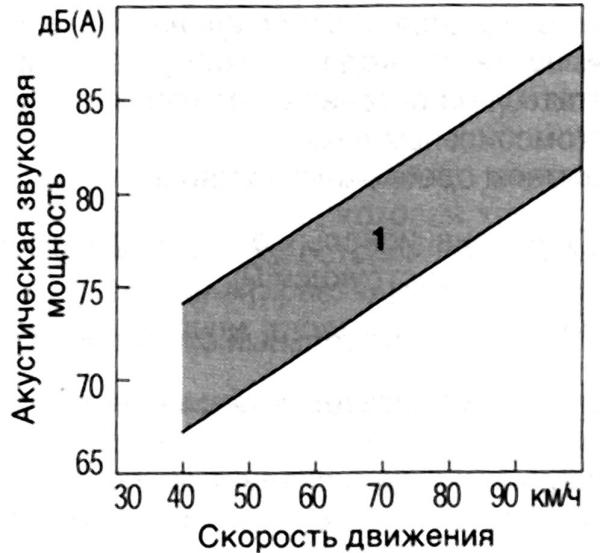 Рисунок 16 Зависимость шума автомобиля от скорости движенияВ МО «Бугровское сельское поселение» скорость движения автомобилей согласно ПДД в местах проживания людей, т.е. внутри населенных пунктов скорость движения автомобилей не превышает 60 км/час и соответствует санитарным нормам. Однако для полного снижения воздействия автодорог на здоровье населения рекомендуется осуществить посадку зеленых насаждений на площади 9,62 га к 2032 году, которая снизит, как уровень шума, так и выбросов в поселениях.2.13 Характеристика существующих условий и перспектив развития, и размещения транспортной инфраструктуры муниципального образования «Бугровское сельское поселение»Бугровское сельское поселение, располагаясь в южной части Всеволожского муниципального района, имеет удобное транспортно-географическое положение, оснащенное развитыми путями сообщения.Имеющаяся сеть автомобильных дорог обеспечивает транспортные связи городского поселения п. г.т. Кузьмолово, г. Приозерск, д. Юкки, а также с различными районами города Санкт-Петербург(через КАД), с соседними муниципальными образованиями и республикой Карелия. Все населенные пункты имеют связь с сетью дорог общего пользования с твердым покрытием. Величина интенсивности движения автотранспорта на автодорогах соответствует параметрам присвоенных им техническим категориям. Значительная доля местных дорог характеризуются неудовлетворительным техническим состоянием и нуждается в проведении различных видов ремонта (см. таблицу 2.13.1).. Дороги между населенными пунктами и центральные улицы в населенных пунктах поселении 10 % случаев имеют асфальтовое покрытие, а в остальных - грунтовое. Состояние большинства улиц и дорог, интенсивно используемых транспортом, является неудовлетворительным (большое количество выбоин и отсутствие дорожной разметки). таблицу с данными, требующих ремонт. Более 95 % населения проживает в зонах благоприятной транспортной доступности до административного центра поселения.Пешеходные переходы, как участки проезжей части, выделенные для движения пешеходов, на территории муниципального образования «Бугровское сельское поселение» организованы в зонах наибольшего движения автомототранспорта и автобусных остановок:– в п. Бугры по ул. Школьная возле школы, через проезжую часть улицы Школьная (регулируемый пешеходный переход);– в п. Бугры через проезжую часть автодороги А-121 «Сортавала» улицу Шоссейная напротив д. 12 д.14(напротив в/ч) (нерегулируемые пешеходный переходы) и д.32 ( регулируемый пешеходный переход напротив автобусной остановки и здания администрации):При этом планируется осуществить строительство 7 школ для каждой из которых необходимо осуществить проектирование и создание 7 регулируемых пешеходных переходов.– в п. Бугры через проезжую часть автодороги улица Нижняя напротив д. 9 (нерегулируемый пешеходный переход);– в п. Бугры через проезжую часть автодороги улица Полевая напротив д. 19 (нерегулируемый пешеходный переход);– в д. Порошкино через проезжую часть автодороги Ленинградское шоссе, д.15, д.25Б  напротив автобусных остановок (нерегулируемые пешеходные переходы);– в д. Мистолово через проезжую часть автодороги ул. Центральная, д.5, д.35 напротив магазина (нерегулируемые пешеходные переходы);– в д. Энколово через проезжую часть автодороги ул. Центральная, д.5, д.35 напротив магазина (нерегулируемый пешеходный переход);– в д. Энколово через проезжую часть автодороги после поворота на д. Сярьги (нерегулируемый пешеходный переход);– в д. Энколово через проезжую часть автодороги ул. Шоссейная, д.5, д.35 напротив остановок и автомастерской (нерегулируемые пешеходные переходы);– в д. Корабельки через проезжую часть автодороги ул. Шоссейная,  напротив остановок (нерегулируемые пешеходные переходы);При этом планируется осуществить строительство 16 детских садов для каждого из которых необходимо осуществить проектирование и создание 16 нерегулируемых пешеходных переходов.Транспортная инфраструктура муниципального образования «Бугровское сельское поселение» представлена улично–дорожной сетью протяженностью 89,5км. Оценка состояния улично-дорожной сети представлена в таблице № 2.13.1.Таблица № 2.13.1 Дорожная сеть муниципального образования «Бугровское сельское поселение»К наиболее актуальным проблемам развития улично-дорожной сети муниципального образования «Бугровское сельское поселение» относятся 50 процентов протяженности местных автомобильных дорог, которые не соответствуют установленным нормативным требованиям. Для восстановления нормативного состояния улично-дорожной сети необходимо выполнить ремонт дорожного покрытия сети дорог.Состояние дорожного полотна автодорог муниципального образования «Бугровское сельское» поселение находится в  неудовлетворительном состоянии и требует ремонта.На автомобильных дорогах общего пользования муниципального образования «Бугровское сельское поселение» необходимо провести обустройство пешеходных переходов, непосредственно у дошкольных образовательных учреждений, в которые входит устройство искусственных неровностей, а также приобретение и установка дорожных знаков в целях приведения улично-дорожной сети муниципального образования «Бугровское сельское поселение» в соответствии с требованиями государственных стандартов. Наименование работ и их месторасположение представлено в таблице №2.13.2.Таблица №2.13.2. Работы по ремонту организации пешеходных переходов и их месторасположение. На территории муниципального образования «Бугровское сельское поселение» места, отведенные для пешеходного движения населения, слабо организованы. Необходимость устройства тротуаров на территории муниципального образования «Бугровское сельское поселение» представлена в таблице № 2.13.5. Таблица №2.13.5. Перечень улиц муниципального образования «Бугровское сельское поселение», вдоль которых, необходима организация пешеходного движения. Не менее важное место в размещении объектов транспортной инфраструктуры занимает организация парковочных мест для временной стоянки автомобилей. Парковочные места предусмотрены у здания местной Администрации, здания амбулатории, зданий объектов торговли и центров досуга, из расчета 3–4 машиноместа. Данная норма носит рекомендательный характер и представлена в таблице № 2.11.6. Согласно Федерального закона №181 от 24.11.1995 «О социальной защите инвалидов в Российской Федерации» для парковки специальных автотранспортных средств инвалидов выделяется не менее 10 процентов мест (но не менее одного места). Указанные места для парковки не должны занимать иные транспортные средства. Таблица № 2.13.3. Необходимое (рекомендательное) количество парковочных мест для временной стоянки автомототранспорта у объектов социальной инфраструктуры муниципального образования «Бугровское сельское поселение».Следует отметить, что на территории муниципального образования «Бугровское сельское поселение» места общего пользования для временной стоянки автомобилей у объектов социальной инфраструктуры наличествуют.Велосипедное движение в организованных формах не представлено и отдельной инфраструктуры не имеет. Велосипедное передвижение осуществляется вдоль обочин проезжих частей улиц поселений муниципального образования «Бугровское сельское поселение». Велосипедные дорожки и велосипедные полосы следует проектировать с учетом требований СП 34.13330.2012 «Автомобильные дороги. Актуализированная редакция СНиП 2.05.02-85*». выделенная велозона – возможность обеспечить безопасность передвижения на двухколесном транспорте. Наличие этой дополнительной и нужной инфраструктуры помогает полностью следовать правилам дорожного движения и повышает уровень культуры на дорогах. Месторасположение велосипедных дорожек на территории муниципального образования «Бугровское сельское поселение» представлено в таблице №2.13.4Таблица №2.13.4. Месторасположение велосипедных дорожек на территории муниципального образования «Бугровское сельское поселение». Также необходима установка стоек для парковок велосипедов у объектов социальной инфраструктуры муниципального образования «Бугровское сельское поселение». Перечень объектов социальной инфраструктуры, у которых необходима установка стоек для парковок велосипедов представлена в таблице №2.13.5.Таблица 2.13.5. Перечень объектов социальной инфраструктуры муниципального образования «Бугровское сельское поселение», у которых необходима установка парковок велосипедов. Развитие транспортной инфраструктуры муниципального образования «Бугровское сельское поселение» тесно связано с социально – экономическими потребностями населения, соблюдением региональных программ развития транспортной инфраструктуры.На основании п.2 ст.26.3 Федерального закона от 06 октября 1999года № 184–ФЗ «Об общих принципах организации законодательных (исполнительных) органов государственной власти субъектов Российской Федерации» к полномочиям органов государственной власти субъекта Российской Федерации по осуществляемым данными органами самостоятельно за счет средств бюджета субъекта Российской Федерации (за исключением субвенций из федерального бюджета), относится дорожная деятельность в отношении автомобильных дорог регионального или межмуниципального значения.В Генеральном плане МО «Бугровское сельское поселение» Всеволожского района Ленинградской области в соответствии со Стратегией социально–экономического развития Ленинградской области до 2020 года для территории муниципального образования «Бугровское сельское поселение» предлагаются объекты, приведенные в таблице № 2.13.6.Таблица № 2.13.6. Объекты капитального строительства регионального значения Ленинградской области в области автомобильного транспорта на территории территории муниципального образования «Бугровское сельское поселение» 2.14 Оценка нормативно – правовой базы, необходимой для функционирования и развития транспортной инфраструктуры муниципального образования «Бугровское сельское поселение» Основополагающими документами, определяющими порядок функционирования и развития транспортной инфраструктуры, а также подготовки Программы комплексного развития транспортной инфраструктуры муниципального образования «Бугровское сельское поселение» на 2017–2030 годы являются:– Градостроительный кодекс РФ от 29 декабря 2004 №190–ФЗ;– Федеральный закон от 29 декабря 2014 года №456–ФЗ «О внесении изменений в Градостроительный кодекс РФ и отдельные законные акты РФ»;– Федеральный закон от 06 октября 2003 года № 131-ФЗ «Об общих принципах организации местного самоуправления в Российской Федерации»;– Федеральный закон от 08.11.2007 № 257–ФЗ «Об автомобильных дорогах и о дорожной деятельности в Российской Федерации и о внесении изменений в отдельные законодательные акты Российской Федерации»;– Федеральный закон от 09.02.2007 № 16–ФЗ «О транспортной безопасности»;– поручение Президента Российской Федерации от 17 марта 2011 года Пр–701;– постановление Правительства Российской Федерации от 25 декабря 2015 года №1440 «Об утверждении требований к программам комплексного развития транспортной инфраструктуры поселений, городских округов»;– постановление «Региональные нормативы Градостроительного проектирования Ленинградской области» Правительства Ленинградской области от 22 марта 2012 г. N 83 (в редакции от 26.08.2016 N 327);– Приказ министерства транспорта Российской Федерации от 16.11.2012 № 402 «Об утверждении Классификации работ по капитальному ремонту, ремонту и содержанию автомобильных дорог»;– Генеральный план муниципального образования «Бугровское сельское поселение»;– Муниципальная программа «Устойчивое развитие территории МО «Бугровское сельское поселение» на 2016-2018 годы»;– ГОСТ Р 50597-93 "Автомобильные дороги и улицы. Требования к эксплуатационному состоянию, допустимому по условиям обеспечения безопасности дорожного движения ;– СП 131.13330.2012 «Строительная климатология. Актуализированная редакция СНиП 23-01-99*»;–  СП 34.13330.2012 « Автомобильные дороги»;– СП 42.13330.2011 «Градостроительство. Планировка и застройка городских и сельских поселений. Актуализированная редакция СНиП 2.07.01–89*». – Сведения из Единого государственного реестра автомобильных дорог.Нормативно-правовая база необходимая для функционирования и развития транспортной инфраструктуры поселения основывается на принятии и применении норматива расчета финансовых затрат на строительство, реконструкцию, капитальный ремонт и содержание автомобильных дорог общего пользования местного значения. Для этой цели необходимо проведение технической диагностики состояния автодорог, которая требует привлечения аттестованной организации.2.15 Оценка финансирования транспортной инфраструктурыЦелью Программы является содержание и развитие транспортной инфраструктуры, обеспечивающей повышение доступности и безопасности услуг транспортного комплекса для населения. Финансирование реализации муниципальной программы осуществляется за счет средств бюджета муниципального образования «Бугровское сельское поселение», бюджета Всеволожского муниципального района и Ленинградской области. Ежегодные объемы финансирования программы определяются в соответствии с утвержденным бюджетом муниципального образования «Бугровское сельское поселение» на соответствующий финансовый год и с учетом дополнительных источников финансирования. Объем финансирования, планируемых мероприятий Программы, из регионального бюджета определяются после принятия республиканских программ и подлежит уточнению после формирования бюджета на соответствующий финансовый год с учетом результатов реализации Ресурсное и финансовое обеспечение реализации Программы обеспечивается за счет всех источников финансирования, планируется с учетом возможностей ее реализации, с учетом действующих расходных обязательств и необходимых дополнительных средств при эффективном взаимодействии всех участников муниципальной программы, подлежит ежегодному уточнению в рамках бюджетного цикла.Объемы финансирования муниципальной программы носят прогнозный характер и подлежат уточнению в установленном порядке, не являются окончательными и могут быть изменены, в следствии изменений хозяйственно – экономической ситуации. Указанные объемы финансирования представлены в таблице № 2.15.1Таблица № 2.15.1. Перечень мероприятий предлагаемых к реализации в ходе реализации программы комплексного развития транспортной инфраструктуры муниципального образования «Бугровское сельское поселение» Средства в настоящей Программе, необходимые на реализацию мероприятий Программы, рассчитаны для ремонта автомобильных дорог общего пользования местного значения и улично-дорожной сети, уровень состояния которых требует дополнительных финансовых вложений к возможностям местного бюджета для изготовления проектной документации и реконструкции дорог улично-дорожной сети.Реальная ситуация с возможностями федерального и областного бюджетов пока не позволяет обеспечить конкретное планирование мероприятий такого рода даже в долгосрочной перспективе. Таким образом, возможности органов местного самоуправления поселения должны быть сконцентрированы на решении посильных задач на доступной финансовой основе (содержание, текущий ремонт дорог, реконструкция 15 км дорог). Расходы на реализацию Программы представлены в пункте 5 Программы. Объемы финансирования муниципальной программы носят прогнозный характер и подлежат уточнению в установленном порядке.3. ПРОГНОЗ ТРАНСПОРТНОГО СПРОСА ИЗМЕНЕНИЯ ОБЪЕМОВ И ХАРАКТЕРА ПЕРЕДВИЖЕНИЯ НАСЕЛЕНИЯ И ПЕРЕВОЗОК ГРУЗОВ НА ТЕРРИТОРИИ МУНИЦИПАЛЬНОГО ОБРАЗОВАНИЯ «БУГРОВСКОЕ СЕЛЬСКОЕ ПОСЕЛЕНИЕ»3.1 Прогноз социально–экономического и градостроительного развития муниципального образования «Бугровское сельское поселение»Данный раздел разработан на основании генерального плана МО «Бугровское сельское поселение». В период реализации программы прогнозируется тенденция большого роста численности населении за счет увеличения жилой застройки, улучшение экономической активности, создания большего количества рабочих мест, постепенной урбанизации МО «Бугровское сельское поселение» и ,как следствие, возникает внутренняя миграция в поселение. Одним из наиболее важных факторов, который окажет влияние на увеличение численности населения, является формирование на его территории производственных и коммунально-складских зон, и соответственно, развитие жилищного строительства.При анализе показателей нынешнего уровня социально-экономического и градостроительного развития Поселения, отмечается следующее:– на территории Бугровского сельского поселения площадью 7319,37 га, расположено 9 населенных пунктов, в которых проживают 12373 человека,– наличие предприятий и трудовых ресурсов позволяет обеспечить потребности населения, – В настоящее время жилищный фонд муниципального образования «Бугровское сельское поселение» составляет 907,35 га, в том числе 688,29 га – индивидуальный жилой фонд:Генеральным планом предусматривается развитие жилого фонда муниципального образования «Бугровское сельское поселение»:– Развитие жилой застройки п. Бугры предусмотрено в южном, юго–западном и западном направлениях. Площадь жилой застройки увеличится на 15,24 га. Вся проектируемая жилая застройка среднеэтажная и многоэтажная. В новой жилой застройке запланированы территории для размещения предприятий и учреждений обслуживания;– Развитие жилой застройки д. Капитолово предусмотрено в  юго – западном, восточном и северном направлениях. Площадь жилой застройки увеличится на 51,76 га. Вся проектируемая жилая застройка является индивидуальной (1-2 этажа);– Рост жилой застройки д. Корабсельки не предусмотрен Генеральным планом МО «Бугровское сельское поселение»;– Развитие жилой застройки д. Мендсары предусмотрено в  юго – западном и восточном направлениях. Площадь жилой застройки увеличится на 23,1 га. Вся проектируемая жилая застройка является индивидуальной (1-2 этажа); В новой жилой застройке запланированы территории для размещения  сельскохозяйственных предприятий и инженерной инфраструктуры;– Развитие жилой застройки д. Мистолово предусмотрено в  юго – западном и восточном направлениях. Площадь жилой застройки увеличится на 60,85 га. Вся проектируемая жилая застройка является индивидуальной и малоэтажной(1-2 этажа). В новой жилой застройке запланированы территории для размещения предприятий и учреждений обслуживания;– Развитие жилой застройки д. Порошкино предусмотрено в  юго – западном и южном направлениях. Площадь жилой застройки увеличится на 37,65 га. Проектируемая жилая застройка является малоэтажной(1-2 этажа), среднеэтажной и многоэтажной. В новой жилой застройке запланированы территории для размещения предприятий и учреждений обслуживания;– Развитие жилой застройки д. Савочкино предусмотрено в южном направлении. Площадь жилой застройки увеличится на 3,21 га. Вся проектируемая жилая застройка является индивидуальной. В новой жилой застройке запланированы территории для размещения предприятий ;– Развитие жилой застройки д. Сярьги предусмотрено в восточном направлении. Площадь жилой застройки увеличится на 7,51 га. Вся проектируемая жилая застройка является индивидуальной. В новой жилой застройке запланированы территории для размещения предприятий и учреждений обслуживания;– Развитие жилой застройки д. Энколово предусмотрено в южном, восточном и северо-восточном направлениях. Площадь жилой застройки увеличится на 43,56 га. Вся проектируемая жилая застройка является индивидуальной и малоэтажной(1-2 этажа). В новой жилой застройке запланированы территории для размещения предприятий и учреждений обслуживания.Согласно данным генерального плана муниципального образования «Бугровское сельское поселение» прогнозируется увеличение площади жилой зоны к 2032 году на 243,13 га.Устойчивое экономическое развитие муниципального образования «Бугровское сельское поселение», в перспективе, может быть достигнуто за счет развития малого предпринимательства и производства.Увеличение населения предполагается за счет:– увеличения жилищного фонда и территорий под жилищную застройку;– увеличения рабочих мест в поселении;– улучшения транспортной инфраструктуры.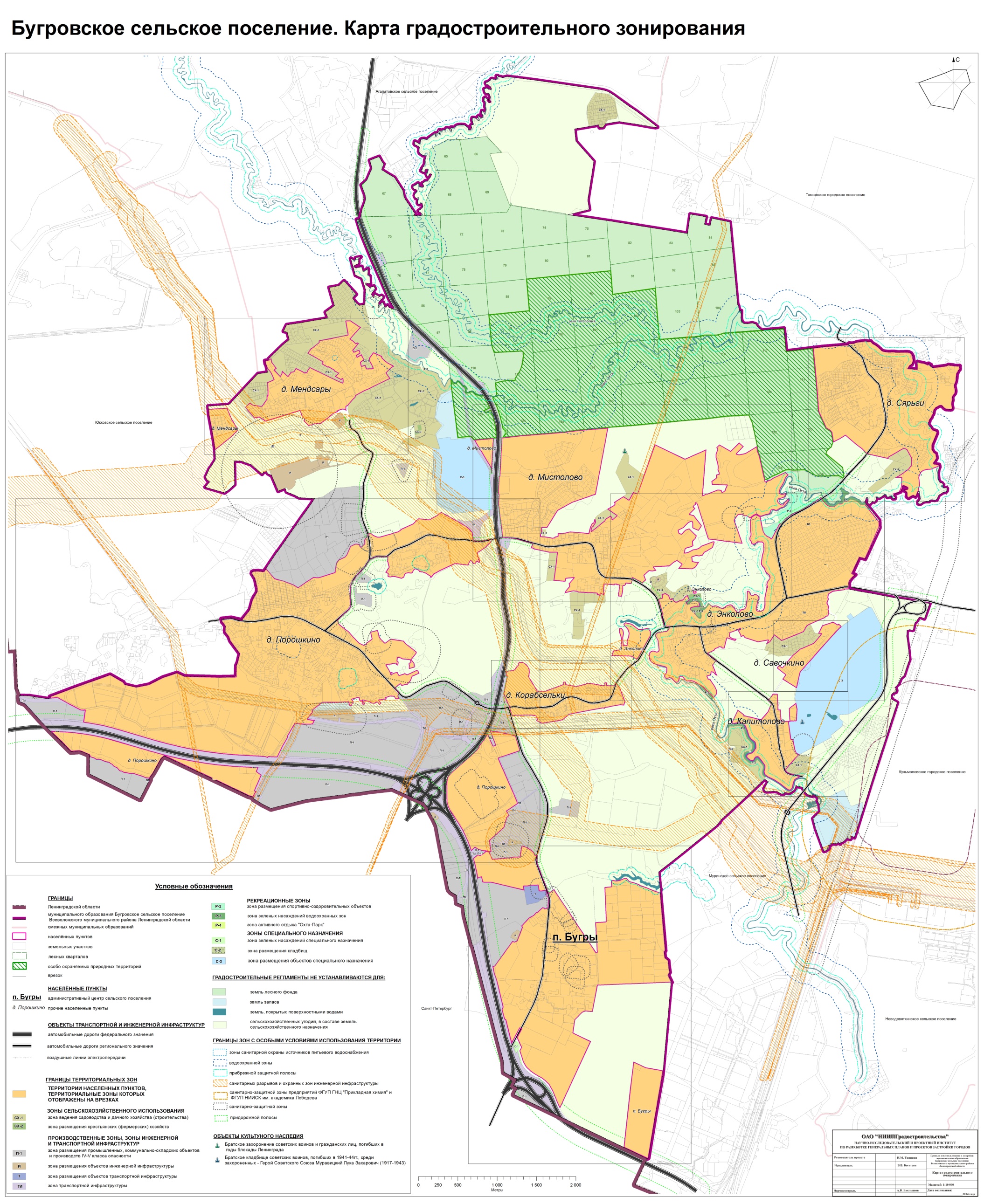 Рисунок  Карта градостроительного зонировании из Правил Земельной Застройки МО «Бугровское сельское поселение»  (зона транспортной инфраструктуры обозначена фиолетовым цветом)3.2 Прогноз транспортного спроса муниципального образования «Бугровское сельское поселение» объемов и характера передвижения и перевозок грузов по видам транспорта, имеющегося на территории муниципального образования «Бугровское сельское поселение»В муниципальном образовании «Бугровское сельское поселение» передвижение населения осуществляется с использованием личного транспорта, общественного транспорта, велосипедов либо в пешем порядке.Автобусное движение между населенными пунктами организовано пригородными маршрутами в соответствии с расписанием и регулярными рейсами маршрутного такси в количестве 12 рейсов. В связи с ростом количества жителей в МО «Бугровское сельское поселение», планируется организовать движение общественного транспорта, охватывающее все населенные пункты МО «Бугровское сельское поселение» ( кроме д. Савочкино), а именно 2 автобусных маршрутов с 39 остановками, которые позволят увеличить количество перевозок пассажиров к различным станциям метрополитена (станция метро «Девяткино, станция метро « Парнас») города Санкт- Петербурга.Наличие данных маршрутов улучшит положение местных жителей, большинство из которых, осуществляют маятниковую миграцию в г. Санкт-Петербург с различными целями трудового, образовательного и рекреационного характера.Данная ситуация позволяет сделать вывод, что автобусные маршруты смогут удовлетворить транспортный спрос, объемы передвижения населения, Также для безопасного и положительного для здоровья населения передвижения жителей необходимы тротуары и велосипедные дорожки.Планируется увеличивать количество тротуаров в количестве 1,1 км в год и построить велодорожку: от ул. Шоссейная пос. Бугры до пр. Культуры города Санкт- Петербурга, общей протяженностью 2 400 метров.В связи с наличием производственных предприятий на территории Поселения интенсивность грузового транспорта может увеличиться. Однако, увеличение интенсивности тесно связано с экономическим развитием предприятий. Предполагается строительство складского логистического комплекса «Евроград» площадью 25 га.В соответствии с «Транспортной стратегией Российской Федерации на период до 2030 года» повышение весовых норм – является одним из приоритетных направлений, позволяющих обеспечить возрастающие объемы перевозок грузов и повысить эффективность работы железных дорог в рыночных условиях.3.3 Прогноз развития транспортной инфраструктуры по видам транспорта, имеющегося на территории муниципального образования «Бугровское сельское поселение»Транспортный парк на территории муниципального образования «Бугровское сельское поселение» обусловлен автобусным, велосипедным, автомобильным и мототранспортом, находящимся в личном пользовании населения, а также грузовым транспортном находящимся в пользовании предприятий. По укрупненной оценке Генерального плана:В МО «Бугровское сельское поселение», количество автомобилей в поселении составляет 309,3 шт. на 1000 человек или 3827 автомобилей в поселении, зарегистрированных за жителями муниципального образования «Бугровское сельское поселение». Согласно Генерального плана, удельное количество автомобилей на 1000 человек увеличится до 396 автомобилей на 1000 человек, а общее количество автомобилей составит  30000 тысяч автомобилей. На данный момент  удельный показатель 42,75 автомобилей на км дорожной сети отображает низкую плотность движения в поселении, к 2032 году он увеличится до 117,25 автомобилей на км дорожной сети, несмотря на строительство 165, 85 км дорог местного значения.Автобусный парк на территории муниципального образования «Бугровское сельское поселение» отсутствует. Автобусный транспорт представлен следующими перевозчиками: ООО «Первая пассажирская компания», ООО "Пассажиртранс", ИП Мельник Э.И., ООО "Третий парк", ООО "Питеравто", МТП "Грузино", ИП Кюриев А.В.. Автобусные парки этих компаний располагаются в г. Санкт- Петербурге. Несмотря на организацию автобусных маршрутов, в связи с близким расположением к городу Санкт-Петербургу ( в котором имеется развитая инфраструктура автобусных парков) строительство автобусных парков на территории МО «Бугровское сельское поселение» представляется нецелесообразным.В связи с наличием производственных предприятий на территории Поселения интенсивность грузового транспорта может увеличиться. Однако, увеличение интенсивности тесно связано с экономическим развитием предприятий. Предполагается строительство складского логистического комплекса «Евроград» площадью 25 га.С учетом того что, ситуация с транспортным спросом населения стабильная, значительных изменений транспортной инфраструктуры по видам транспорта в муниципальном образовании «Бугровское сельское поселение» не предполагается.3.4 Прогноз развития дорожной сети муниципального образования «Бугровское сельское поселение»Развитие дорожной сети на основании Генерального плана территории муниципального образования «Бугровское сельское поселение» при реализации мероприятий Программы сохранит существующую сеть автомобильных дорог за счет качественного содержания, осуществления контроля за перевозкой грузов предприятий муниципального образования, повысить качественные характеристики дорожных покрытий и безопасность дорожного движения за счет проведения целевых мероприятий по ремонту, капитальному ремонту, реконструкции автомобильных дорог, строительству мостов и сооружений, разработки и обновлению проектов организации дорожного движения.Строительство 21,01 километра местных автодорог, обеспечивающих подъезды к населенным пунктам и крупным промышленным зонамСтроительство улично-дорожной сети поселений.Таблица 3.4.1 Информация о протяженности, запланированных к постройке дорог местного значения в различных населенных пунктах МО «Бугровское сельское поселение»В результате реализации мероприятий Программы планируется достигнуть  следующих показателей:- увеличение местных дорог на 144,85 км, или на 395 %  от текущей протяженности;– увеличение доли муниципальных автомобильных дорог общего пользования местного значения, соответствующих нормативным требованиям, до 100% к 2032 году;– увеличение доли муниципальных автомобильных дорог общего пользования местного значения, соответствующих нормативным требованиям, до 100% к 2032 году;– улучшение дорожного покрытия (асфальтирование) автомобильных дорог общего пользования местного значения протяженностью в среднем 1км в год; – ремонт автомобильных дорог общего пользования местного значения протяженностью в среднем 0.650 км в год к 2032году;– разработка проектов и капитальный ремонт искусственных сооружений (мостов) – 2 ед/.;– проектирование и строительство велосипедной дорожки общей протяженностью 2400;– проектирование и строительство тротуаров 1,1 км в год в центральных частях населенных пунктов муниципального образования «Бугровское сельское поселение»;– проведение паспортизации участков дорог, которые не были паспортизированы.3.5 Прогноз уровня автомобилизации параметров дорожного движенияПо укрупненной оценке Генерального плана МО «Бугровское сельское поселение», количество автомобилей в поселении составляет 309,3 шт. на 1000 человек или 3827 автомобилей в поселении, зарегистрированных за жителями муниципального образования «Бугровское сельское поселение». Согласно Генерального плана, удельное количество автомобилей на 1000 человек увеличится до 396 автомобилей на 1000 человек, а общее количество автомобилей составит  30000 тысяч автомобилей.На данный момент  удельный показатель 42,75 автомобилей на км дорожной сети отображает низкую плотность движения в поселении, к 2032 году он увеличится до 117,25 автомобилей на км дорожной сети, несмотря на строительство 165, 85 км дорог местного значения.Помимо строительства дорог местного значения для снижения аварийности и плоности движения планируется строительство двух развязок : многоуровневой транспортной развязки пересечения автодороги федерального значения А- 129 «Санкт-Петербург – Сортавала» и автодорог    регионального    значения и «Юкки – Кузьмолово» и «Санкт- Петербург, пр. Культуры – автодорога «Юкки – Кузьмолово»  автодороги нового выхода из Санкт-Петербурга от Кольцевой автомобильной дороги вокруг Санкт-Петербурга в обход населенных пунктов Мурино и Новое Девяткино с выходом на существующую автодорогу «Санкт- Петербург – Матокса»  (строительство – за счет средств бюджета Ленинградской области).В Поселении изменений параметров дорожного движения не прогнозируется. Изменение плотности улично – дорожной сети существенно повысится, и улично-дорожная сеть будет увеличена.С учетом предполагаемого увеличения количества транспортных средств, предусматривается повышение интенсивности движения по социально значимым автомобильным дорогам.Согласно Генеральному плану, средние затраты времени на трудовые передвижения в один конец незначительно повысятся с 15 минут до 20 минут.Определение параметров дорожного движения является неотъемлемой частью при определении мероприятий по снижению аварийности на дороге, а так же для совершенствования регулирования дорожного движения на перекрестках.Согласно прогнозной оценке, количество автомобилей в поселении возрастет и это приведет к:средние затраты времени на трудовые передвижения в один конец незначительно повысятся с 15 минут до 20 минутплотность движения увеличится от 42,75 автомобилей на км дорожной сети отображает низкую плотность движения в поселении, к 2032 году он увеличится до 117,25 автомобилей на км дорожной сети, несмотря на строительство 165, 85 км дорог местного значения.3.6 Прогноз показателей безопасности дорожного движенияВ 2017 году количество аварий (5 аварий) уменьшилось в два раза по сравнению с 2016 годом(10 аварий). Динамика аварийности на дорогах отрицательная, количество аварий уменьшается.Снижением аварийности на дорогах муниципального образования «Бугровское сельское поселение» станут:– обеспечение контроля над выполнением мероприятий по обеспечению безопасности дорожного движения;– развитие систем видеофиксации нарушений правил дорожного движения; – развитие целевой системы воспитания и обучения детей безопасному поведению на улицах и дорогах;– проведение разъяснительной и предупредительно-профилактической работы среди населения по вопросам обеспечения безопасности дорожного движения с использованием СМИ.Факторы и причины, влияющие на возможное ухудшение ситуации на автомобильных дорогах:  – неудовлетворительное состояние автомобильных дорог;– возрастающая мобильность населения;– пренебрежение требованиями безопасности дорожного движения со стороны участников движения;– низкий уровень технических средств организации дорожного движения.В рамках реализации программы комплексного развития транспортной инфраструктуры муниципального образования «Бугровское сельское поселение», в целях приведения улично – дорожной сети муниципального образования «Бугровское сельское поселение» в соответствие с требованиями государственных стандартов предусмотрено:Ремонт 9,75 км автомобильных дорог улично–дорожной сети муниципального образования «Бугровское сельское поселение»;Улучшение технического состояния существующей 15 дорог местного значения за счет укладки асфальтовых покрытий по территории муниципального образования «Бугровское сельское поселение»;Модернизация нерегулируемых пешеходных переходов, в т.ч. прилегающих непосредственно к дошкольным образовательным организациям; Создание пешеходных переходовУстройство искусственных неровностей;Приобретение и установка дорожных знаков.3.7 Прогноз негативного воздействия транспортной инфраструктуры на окружающую среду и здоровье населенияЗадачами транспортной инфраструктуры в области снижения вредного воздействия транспорта на окружающую среду являются: сокращение вредного воздействия транспорта на здоровье человека за счет снижения объемов воздействий, выбросов и сбросов, количества отходов на всех видах транспорта; обеспечить увеличение применения экономичных автомобилей с более низким расходом топлива (нефтяного происхождении);использовать транспортные средства работающие на альтернативных источниках топливо-энергетических ресурсов.Поскольку большая часть автомобильного транспорта находится в частном пользовании, необходимо изменение законов федерального уровня, которые при прохождении технического осмотра и проверок ГИБДД автомобилей будут учитывать:Льготы для транспортных средств на альтернативных  источниках топливо-энергетических ресурсов и для автомобилей с применением нейтрализаторов;Оценку исправности работы системы предварительной очистки выбросов в окружающую среду выхлопных газов посредством анализа выхлопных газов. При превышении выбросами санитарных норм не должно выдаваться свидетельство о прохождении технического осмотра и, как следствие возникать запрет на эксплуатацию неисправного автомобиля.Проведение органами ГИБДД и органами государственного экологического контроля постоянных проверок уровня выбросов на соответствие содержания в отработавших газах окиси углерода, углеводородов и дымности городскими и иногородними автомашинами с принятием административных и экономических мер;Пресечение сотрудниками ГИБДД эксплуатации автомобилей с явными дымовыми и сажевыми выбросами при визуальном контроле;Также на региональном уровне необходимо осуществить разработку и утверждение региональных технических нормативов выбросов автотранспорта и регламентировать и осуществить проведение натурного контроля на дорогах Ленинградской области.Для снижения негативного воздействия транспортно-дорожного комплекса на окружающую среду в условиях увеличения количества автотранспортных средств и повышения интенсивности движения на автомобильных дорогах предусматривается реализация следующих мероприятий: обустройство автомобильных дорог средствами защиты окружающей среды от вредных воздействий, включая применение искусственных и растительных барьеров вдоль автодорог для снижения уровня шумового воздействия и загрязнения прилегающих территорий.Согласно Генеральному плану, осуществить посадку зеленых насаждений на площади 9,62 га к 2032 году, которая снизит, как уровень шума, так и выбросов в поселениях.Для снижения негативного воздействия транспортно-дорожного комплекса на окружающую среду в условиях увеличения количества автотранспортных средств и повышения интенсивности движения на автомобильных дорогах муниципального образования «Бугровское сельское поселение»  в рамках данной программы запланировано:проектирование и строительство велодорожки: от ул. Шоссейная пос. Бугры до пр. Культуры города Санкт- Петербурга, общей протяженностью 2 400 метров.организовать 2 автобусных маршрута с 39 остановками, которые позволят увеличить количество перевозок пассажиров к различным станциям метрополитена (станция метро «Девяткино, станция метро « Парнас») города Санкт- Петербурга, снизив плотность движения в поселении.4. УКРУПНЕННАЯ ОЦЕНКА ПРИНЦИПИАЛЬНЫХ ВАРИАНТОВ РАЗВИТИЯ ТРАНСПОРТНОЙ ИНФРАСТРУКТУРЫ МУНИЦИПАЛЬНОГО ОБРАЗОВАНИЯ «БУГРОВСКОЕ СЕЛЬСКОЕ ПОСЕЛЕНИЕ»При рассмотрении принципиальных вариантов развития транспортной инфраструктуры муниципального образования «Бугровское сельское поселение» необходимо учитывать прогноз численности населения, прогноз социально – экономического и градостроительного развития, деловую активность на территории муниципального образования согласно Генеральному Плану.В муниципальном образовании «Бугровское сельское поселение» предполагается  рост транспортной инфраструктуры, поэтому в программе комплексного развития транспортной инфраструктуры муниципального образования «Бугровское сельское поселение»  предполагается: строительство 165,85 км дорог местного назначения строительство двух развязок (многоуровневой транспортной развязки пересечения автодорогифедерального значения А- 129 «Санкт-Петербург – Сортавала» и автодорог    регионального    значения «Юкки – Кузьмолово» и «Санкт- Петербург, пр. Культуры – автодорога «Юкки – Кузьмолово»  и  автодороги нового выхода из Санкт-Петербурга от Кольцевой автомобильной дороги вокруг Санкт-Петербурга в обход населенных пунктов Мурино и Новое Девяткино с выходом на существующую автодорогу «Санкт- Петербург – Матокса»);комплексная реализация основных мероприятий: по качественному содержанию, капитальному ремонту дорог,  искусственных сооружений (мостов), строительство тротуаров, велосипедных дорожек, временных парковок, обустройство пешеходных переходов паспортизация дорог.5 ПЕРЕЧЕНЬ МЕРОПРИЯТИЙ ПО ПРОЕКТИРОВАНИЮ, СТРОИТЕЛЬСТВУ РЕКОНСТРУКЦИИ ОБЪЕКТОВ ТРАНСПОРТНОЙ ИНФРАСТРУКТУРЫ МУНИЦИПАЛЬНОГО ОБРАЗОВАНИЯ «БУГРОВСКОЕ СЕЛЬСКОЕ ПОСЕЛЕНИЕ»Достижение целей и решение задач программы комплексного развития транспортной инфраструктуры обеспечивается путем реализации мероприятий, которые разрабатываются исходя из целевых индикаторов, представляющих собой доступные наблюдению и измерению характеристики состояния и развития системы транспортной инфраструктуры поселения. Разработанные программные мероприятия систематизированы по степени их актуальности. Список мероприятий на конкретном объекте детализируется после разработки проектно–сметной документации. Стоимость мероприятий определена ориентировочно, основываясь на стоимости уже проведенных аналогичных мероприятий. Источниками финансирования мероприятий Программы являются средства бюджета муниципального образования «Бугровское сельское поселение», софинансирование средства бюджета муниципального образования «Всеволожский муниципальный район» и средства бюджета Ленинградской области.Механизм реализации Программы включает в себя систему мероприятий, проводимых по строительству, обследованию, содержанию, ремонту, паспортизации автомобильных дорог общего пользования местного значения в сельском поселении, проектированию и строительству тротуаров, велосипедных дорожек, мероприятия по обеспечению безопасности дорожного движения (приобретение дорожных знаков), мероприятия по организации транспортного обслуживания населения.Перечень мероприятий по ремонту дорог, мостов по реализации Программы формируется администрацией муниципального образования «Бугровское сельское поселение» по итогам обследования состояния дорожного покрытия не реже одного раза в год, в начале осеннего или в конце весеннего периодов и с учетом решения первостепенных проблемных ситуаций, в том числе от поступивших обращений (жалоб) граждан.Перечень и виды работ по содержанию и текущему ремонту автомобильных дорог и искусственных сооружений на них определяются муниципальным контрактом (договором) в соответствии с классификацией, устанавливаемой федеральным органом исполнительной власти, осуществляющим функции по выработке государственной политики и нормативно-правовому регулированию в сфере дорожного хозяйства, а также в случае капитального ремонта, реконструкции и строительства проектно–сметной документацией, разработанной на конкретный участок автомобильной дороги.5.1 Мероприятия по развитию транспортной инфраструктуры по видам транспортаС учетом сложившейся экономической ситуацией, мероприятия по развитию транспортной инфраструктуры по видам транспорта, по развитию транспорта общего пользования, по развитию инфраструктуры для легкового автомобильного транспорта, включая развитие единого парковочного пространства, по развитию пешеходного и велосипедного передвижения, по развитию инфраструктуры для грузового транспорта, транспортных средств коммунальных и дорожных служб в период реализации Программы планируется осуществить следующие мероприятия:Создание коммунально-складской зоны на въезде со стороны Санкт- Петербурга в п. Бугры в целях строительства станции технического обслуживания на 10 постов;Формирование общественно-деловой зоны к югу от пересечения дороги федерального значения «Санкт- Петербург – Сортавала» и дорог регионального значения «Юкки – Кузьмолово» и «Санкт-Петербург, пр. Культуры – автодорога «Юкки – Кузьмолово» в целях строительства автосалона со станцией технического обслуживания на 10 постов;Строительство  транспортно- логистического комплекса проекта
«Евроград» на территории южной части д. Порошкино площадью 25 га;Проектирование и застройка автостоянок производится с учетом норм расчета стоянок автомобилей, которые предусмотрены приложением 9 (рекомендуемое) СП 42.13330.2011 «Градостроительство. Планировка и застройка городских и сельских поселений. Актуализированная редакция СНиП 2.07.01–89*». Проектирование и организация парковок на 110 парковочных мест в год.5.2 Мероприятия по развитию транспорта общего пользованияВ связи с ростом населения в МО «Бугровское сельское поселение» согласно Генеральному плану, планируется организовать движение общественного транспорта, охватывающее все населенные пункты МО «Бугровское сельское поселение» ( кроме д. Савочкино), а именно 2 автобусных маршрутов с 39 остановками, которые позволят увеличить количество перевозок пассажиров к различным станциям метрополитена (станция метро «Девяткино, станция метро « Парнас») города Санкт- Петербурга к 2025 году.5.3 Мероприятия по развитию инфраструктуры для легкового автомобильного транспорта, включая развитие единого парковочного пространстваСогласно Генерального плана, удельное количество автомобилей на 1000 человек увеличится с 309,3 шт. на 1000 человек до 396 автомобилей на 1000 человек, а общее количество автомобилей составит  30000 тысяч автомобилей к 2032 году.На данный момент  удельный показатель плотности движения составляет 42,75 автомобилей на км дорожной сети отображает низкую плотность движения в поселении, к 2032 году он увеличится до 117,25 автомобилей на км дорожной сети, несмотря на строительство 165, 85 км дорог местного значения.В рамках запланированного увеличения количества автомобилей и плотности движения в поселении планируется провести следующие мероприятия:Формирование общественно-деловой зоны к югу от пересечения дороги федерального значения «Санкт- Петербург – Сортавала» и дорог регионального значения «Юкки – Кузьмолово» и «Санкт-Петербург, пр. Культуры – автодорога «Юкки – Кузьмолово» в целях строительства автосалона со станцией технического обслуживания на 10 постов; Создание коммунально-складской зоны на въезде со стороны Санкт- Петербурга в п. Бугры в целях строительства станции технического обслуживания на 10 постов;Проектирование и организация парковок на 110 парковочных мест в год до 2032.5.4 Мероприятия по развитию инфраструктуры пешеходного и велосипедного передвиженияСогласно текущему ПЗЗ, планируемые мероприятия по развитию инфраструктуры пешеходного и велосипедного передвижения включают в себя:проектирование и устройство тротуаров с твердым покрытием  в количестве 1,1 км в год вдоль центральных улиц поселений до 2032;проектирование и строительство велодорожки: от ул. Шоссейная пос. Бугры до пр. Культуры горда Санкт- Петербурга, общей протяженностью 2 400 метров.Также необходима организация пешеходного движения, для этого предполагается :проектирование и создание 25 пешеходных переходов в год во всех населенных пунктах.На данный момент, велодорожки в МО «Бугровское сельское поселение» отсутствуют.Поэтому запланировано осуществить проектирование и строительство велодорожки: от ул. Шоссейная пос. Бугры до пр. Культуры города Санкт- Петербурга, общей протяженностью 2 400 метров.5.5 Мероприятия по развитию инфраструктуры для грузового транспорта, транспортных средств коммунальных и дорожных службПо развитию инфраструктуры для грузового транспорта, транспортных средств коммунальных планируются следующее мероприятие: Создание коммунально-складской зоны на въезде со стороны Санкт- Петербурга в п. Бугры в целях строительства станции технического обслуживания на 10 постов;Строительство  транспортно- логистического комплекса проекта
«Евроград» на территории южной части д. Порошкино площадью 25 га.5.6 Мероприятия по развитию сети автомобильных дорог общего пользования местного значения муниципального образования «Бугровское сельское поселение»Согласно ПЗЗ, в целях повышения качественного уровня дорожной сети сельского поселения, снижения уровня аварийности, связанной с состоянием дорожного покрытия к территориям перспективной застройки предлагается в период действия Программы реализовать следующий комплекс мероприятий по развитию существующих дорог поселения:Ремонт 650 метров автомобильных дорог улично–дорожной сети муниципального образования «Бугровское сельское поселение»  ежегодно.Согласно Генеральному плану, в период действия Программы реализовать следующий комплекс мероприятий по строительству дорог в поселении:Строительство 21,01 километра местных автодорог, обеспечивающих подъезды к населенным пунктам и крупным промышленным зонам ;Строительство 144 ,85 км улично-дорожной сети поселений:Таблица 5.6.1 Информация о протяженности, запланированных к постройке дорог местного значения в различных населенных пунктах МО «Бугровское сельское поселение»Строительство съездов и въездов на внешней стороне кольцевой автомобильной дороги вокруг Санкт- Петербурга в производственные и жилые зоныСогласно Генеральному плану, реализация мероприятий позволит изготовить технические паспорта, технические планы, кадастровые паспорта на автомобильные дороги общего пользования местного значения.– Мероприятия по паспортизации 120 дорог, находящихся на территории муниципального образования «Бугровское сельское поселение» к 2032 году;В 2017 году дороги местного значения МО «Бугровское сельское поселение» были переданы в администрацию МО «Бугровское сельское поселение», поэтому необходимо заключить новые договора  на содержание дорог В рамках программы комплексного развития транспортной инфраструктуры МО «Бугровское сельское поселение» для содержания дорог планируется ежегодно осуществить следующие мероприятия:Очистка дорог местного значения муниципального образования «Бугровское сельское поселение» от мусора, грязи и посторонних предметов в весеннее летний осенний период;Расчистка дорог местного значения муниципального образования «Бугровское сельское поселение» от снега в зимний период/6. ОЦЕНКА ОБЪЕМОВ И ИСТОЧНИКОВ ФИНАНСИРОВАНИЯ МЕРОПРИЯТИЙ ПО ПРОЕКТИРОВАНИЮ, СТРОИТЕЛЬСТВУ, РЕКОНСТРУКЦИИ ОБЪЕКТОВ ТРАНСПОРТНОЙ ИНФРАСТРУКТУРЫ ПРЕДЛАГАЕМОГО К РЕАЛИЗАЦИИ ВАРИАНТОВ РАЗВИТИЯ ТРАНСПОРТНОЙ ИНФРАСТРУКТУРЫФинансирование программы осуществляется за счет средств бюджета муниципального образования «Бугровское сельское поселение» Всеволожского муниципального района, а также бюджета Ленинградской области и частных инвестиций. Ежегодные объемы финансирования программы определяются в соответствии с утвержденным бюджетом на соответствующий финансовый год и с учетом дополнительных источников финансирования. Реализация программы комплексного развития транспортной инфраструктуры муниципального образования «Бугровское сельское поселение» Всеволожского муниципального района Ленинградской области осуществляется на основании мероприятий из нескольких документов:«ПЗЗ МО «Бугровское сельское поселение» на 2017 год;«Устойчивое развитие территории МО «Бугровское сельское поселение» на 2016-2018годы»;«Генеральный план муниципального образования «Бугровское сельское поселение» Всеволожского муниципального района;Основные мероприятия программы и общий объем финансовых средств, необходимых для их реализации представлены в таблице № 6.1.Таблица. № 6.1 Основные мероприятия программы и общий объем финансовых средств, необходимых для их реализации,Объемы средств бюджетов для финансирования программы носят прогнозный характер и подлежат ежегодной корректировке в соответствии с бюджетом муниципального образования «Бугровское сельское поселение» на соответствующий финансовый год.7 ОЦЕНКА ЭФФЕКТИВНОСТИ МЕРОПРИЯТИЙ ПО ПРОЕКТИРОВАНИЮ, СТРОИТЕЛЬСТВУ, РЕКОНСТРУКЦИИ ОБЪЕКТОВ ТРАНСПОРТНОЙ ИНФРАСТРУКТУРЫ ПРЕДЛАГАЕМОГО К РЕАЛИЗАЦИИ ВАРИАНТОВ РАЗВИТИЯ ТРАНСПОРТНОЙ ИНФРАСТРУКТУРЫ.Оценка эффективности реализации Программы проводится в целом для обеспечения информацией о ходе и промежуточных результатах реализации Программы (подпрограмм) ответственным исполнителем. Мероприятие, результаты которого оцениваются на основании числовых значений показателей (индикаторов), считается выполненным в полном объеме, если фактически достигнутое значение показателя (индикатора) составляет не менее 95% от запланированного и не хуже, чем значение показателя (индикатора), достигнутое в году, предшествующем отчетному, с учетом корректировки объемов финансирования по мероприятию.Оценка степени достижения целей и решения задач Программы осуществляется путем сопоставления фактически достигнутых значений показателей Программы и их плановых значений на основании следующей формулы: F = Fфакт / Fпланx 100, где:F – степень соответствия достижения целей и эффективности использования бюджетных средств, %;Fфакт – фактическое значение объема финансовых ресурсов, направленных на реализацию мероприятия за отчетный период;Fплан – плановое значение объема финансовых ресурсов, направленных на реализацию мероприятия за отчетный период. Таблица 7.1 Целевые показатели программы комплексного развития транспортной инфраструктуры МО «Бугровское сельское поселение» на 2017-2032 гг8 ПРЕДЛОЖЕНИЯ ПО ИНСТИТУЦИОНАЛЬННЫМ ПРЕОБРАЗОВАНИЯМ, СОВЕРШЕНСТВОВАНИЮ ПРАВОВОГО И ИНФОРМАЦИОННОГО ОБЕСПЕЧЕНИЯ ДЕЯТЕЛЬНОСТИ В СФЕРЕ ПРОЕКТИРОВАНИЯ, СТРОИТЕЛЬСТВА, РЕКОНСТРУКЦИИ ОБЪЕКТОВ ТРАНСПОРТНОЙ ИНФРАСТРУКТУРЫ НА ТЕРРИТОРИИ МУНИЦИПАЛЬНОГО ОБРАЗОВАНИЯ «БУГРОВСКОГО СЕЛЬСКОГО ПОСЕЛЕНИЯ» ВСЕВОЛОЖСКОГО МУНИЦИПАЛЬНОГО РАЙОНА ЛЕНИНГРАДСКОЙ ОБЛАСТИВ ноябре 2014 года в план мероприятий («дорожную карту») «Совершенствование правового регулирования градостроительной деятельности и улучшение предпринимательского климата в сфере строительства» (утвержденный распоряжением Правительства РФ от 29 июля 2013 г. № 1336–р) было включено мероприятие по установлению обязанности органов местного самоуправления утверждать программы развития транспортной и социальной инфраструктуры (далее также – Программы) в 6–месячный срок с даты утверждения генеральных планов городских поселений и городских округов.Сегодня, в соответствии со статьей 8 Градостроительного кодекса РФ, к полномочиям органов местного самоуправления городских округов и поселений в области градостроительной деятельности относятся разработка и утверждение программ комплексного развития транспортной инфраструктуры городских округов и поселений (соответственно).В соответствии со статьей 26 Градостроительного кодекса РФ, реализация генерального плана городского округа или поселения осуществляется путем выполнения мероприятий, которые предусмотрены в том числе программами комплексного развития транспортной инфраструктуры муниципальных образований. Программа комплексного развития транспортной инфраструктуры городского округа, поселения – документ, устанавливающий перечень мероприятий (инвестиционных проектов) по проектированию, строительству, реконструкции объектов транспортной инфраструктуры поселения, городского округа, которые предусмотрены государственными и муниципальными программами, стратегией социально–экономического развития муниципального образования и планом мероприятий по реализации стратегии социально–экономического развития муниципального образования планом и программой комплексного социально–экономического развития поселения, городского округа, инвестиционными программами субъектов естественных монополий, договорами о развитии застроенных территорий, договорами о комплексном освоении территорий, иными инвестиционными программами и договорами, предусматривающими обязательства застройщиков по завершению в установленные сроки мероприятий по проектированию, строительству, реконструкции объектов транспортной инфраструктуры. Программа комплексного развития транспортной инфраструктуры – это важный документ планирования, обеспечивающий систематизацию всех мероприятий по проектированию, строительству, реконструкции объектов транспортной инфраструктуры различных видов. Программы комплексного развития транспортной инфраструктуры городских округов и поселений подлежат утверждению в шестимесячный срок с даты утверждения генеральных планов соответствующих муниципальных образований. В 2017-2018 планово предусмотрено внесение изменений в Генеральный план МО «Бугровское сельское поселение» с последующим внесением изменений в данную программу.Наименование программыПрограмма комплексного развития системы транспортной инфраструктуры Муниципального образования «Бугровское сельское поселение» Всеволожского муниципального района Ленинградской области на период 2017-2032 годы (далее - Программа)Основание для разработки программыПравовыми основаниями для разработки Программы комплексного развития транспортной инфраструктуры поселений  являются:1. Градостроительный кодекс Российской Федерации от 29 декабря 2004 года №190–ФЗ (ред. От 30.12.2015) (с изм. и доп., вступ. в силу с 10.01.2016);2. Федеральный закон от 06 октября 2003 года №131–ФЗ «Об общих принципах организации местного самоуправления в Российской Федерации»;3. Постановление Правительства РФ от 25 декабря 2015 года №1440 «Об утверждении требований к программам комплексного развития транспортной инфраструктуры поселений, городских округов».Заказчик ПрограммыАдминистрация муниципального образования «Бугровское сельское поселение» Всеволожского муниципального района Ленинградской областиРазработчик программыОбщество с ограниченной ответственностью «АРЭН – ЭНЕРГИЯ», г.Санкт-Петербург Цель ПрограммыЦелью программы является: – Развитие современной и эффективной транспортной инфраструктуры поселения, – Повышение уровня безопасности движения,– Доступность и качества оказываемых услуг транспортного комплекса для населения. Для достижения указанных целей необходимо решение основных задач: – организация мероприятий по оказанию транспортных услуг населению и субъектов экономической деятельности в соответствии с нормативами градостроительного проектирования поселения;– организация мероприятий по развитию и совершенствованию автомобильных дорог общего пользования местного значения поселения; – организация мероприятий по повышению безопасности дорожного движения на территории сельского поселения, а также формированию безопасного поведения участников дорожного движения и предупреждению дорожно-транспортного травматизмаЗадачи программыСнижение удельного веса дорог, нуждающихся в капитальном ремонте (реконструкции), увеличение протяженности дорог с твердым покрытием, достижение расчетного уровня обеспеченности населения услугами транспортной инфраструктуры.Технико – экономические показатели: – доля автомобильных дорог общего пользования местного значения, соответствующих нормативным допустимым требованиям к транспортно-эксплуатационным показателям, %;– доля муниципальных автомобильных дорог, в отношении которых проводились мероприятия по зимнему и летнему содержанию дорог, %; – количество километров отремонтированных автомобильных дорог общего пользования местного значения, км ; – количество спроектированных и устроенных тротуаров, %.;– количество паспортизированных участков дорог общего пользования местного значения, ед.Социально – экономические показатели:– обеспеченность населения сельского поселения доступными и качественными круглогодичными услугами транспорта;Целевые показатели программы– Значение плотности дорог местного значения увеличится с 0,60 км./км2 в 2016 году до 2,89 в 2032 году;– Значение плотности дорог регионального значения увеличится с 0,39 км./км2 в 2016 году до 0,44 км./км2 в 2032 году;– Общая плотность увеличится с 1,23 км./км2 в 2016 году до3,57 км./км2 в 2032 году;– Обеспеченность населения индивидуальными легковыми автомобилями увеличится с 309,3 ам./1000 чел. в 2016 году до396,3 ам./ 1000 чел. в 2032 году;– Плотность сети линий наземного транспорта  увеличится с 0,70 км./км2 в 2016 году до 1,41 км./км2 в 2032 году;– Доля дорог местного значения с усовершенствованным покрытием (асфальт) увеличится с 22,73% в 2016 году до 56,82% в 2032 году;– Уровень износа дорожного полотна местных дорог уменьшится с 50% в 2016 году до 11,08% в 2032 году;– Наличие тротуаров на дорогах внутри поселений увеличится с 1,48% в 2016 году до 79,87% в 2032 году;– Плотность сети велодорожек увеличится с 0,00 км./км2 в 2016 году до 0,03 км./км2 в 2032 году;– Средние затраты на передвижение в один конец возрастут15 минут в 2016 году до 20 минут в 2032 году;Основные мероприятия программы– Обеспечение  резервирования территории и выделение зоны транспортной инфраструктуры для строительства многоуровневой транспортной развязки пересечения автодороги федерального значения А- 129 «Санкт-Петербург – Сортавала» и автодорог    регионального    значения «Юкки – Кузьмолово» и «Санкт- Петербург, пр. Культуры – автодорога «Юкки – Кузьмолово;– Организация маршрутного сообщения для связи населенных пунктов Бугры, Капитолово, Корабсельки, Мендсары, Мистолово, Порошкино, Савочкино, Сярьги, Энколово со станциями метрополитена  Санкт-Петербурга «Парнас», «Девяткино» ; –  Обеспечение  резервирования территории и выделение зоны транспортной инфраструктуры для строительства   примыканий региональной дороги «Порошкино – Капитолово» к  автодороге федерального значения А-129 «Санкт-Петербург – Сортавала»;–  Обеспечение резервирования территории и выделение зоны транспортной    инфраструктуры    для строительства автодороги нового выхода из Санкт-Петербурга от Кольцевой автомобильной дороги вокруг Санкт-Петербурга в обход населенных пунктов Мурино и Новое Девяткино с выходом на существующую автодорогу «Санкт- Петербург – Матокса» ;–  Строительство 165  км  дорог местного назначения;– Строительство подключения улично-дорожной сети д. Мендсары к автодороге федерального значения
А-129 «Санкт-Петербург – Сортавала» в виде правостороннего примыкания в одном уровне к автодороге федерального значения А-129 «Санкт-Петербург – Сортавала»;– Строительство съездов и въездов на внешней стороне кольцевой автомобильной дороги вокруг Санкт- Петербурга в производственные и жилые зоны;– Улучшение технического состояния существующей улично–дорожной сети,  15 км дорог местного значения за счет укладки асфальтовых покрытий по территории муниципального образования «Бугровское сельское поселение».;– Ремонт автомобильных 9,75 км дорог улично–дорожной сети муниципального образования «Бугровское сельское поселение»;– Проектирование и организация 1650 парковочных мест ;– Проектирование и организация 2,4 км велосипедных дорожек;– Проектирование и организация 16,5 км тротуарных дорожек;– Проведение паспортизации и инвентаризации автомобильных 120 дорог местного значения муниципального образования «Бугровское сельское поселение».Сроки и этапы реализации ПрограммыСрок реализации Программы: 2017 – 2032 г.г.Объемы и источники финансирования ПрограммыФинансирование носит прогнозный характер и подлежат ежегодной корректировке в соответствии с бюджетом муниципального образования «Бугровское сельское поселение» Всеволожского муниципального района Ленинградской области  на соответствующий финансовый год. Общий объем финансирования программы в 2017 – 2032 годах составляет – 11 582 096 100 рублей в т. ч. за счет бюджетных средств разных уровней – Бюджет Ленинградской области– 9 891 000 000 рублей,– Бюджет муниципального образования «Бугровское сельское поселение»  –1 671 096 100 рублей.Частные инвестиции составят 20 000 000 рублейОбъемы финансирования ежегодно уточняются при формировании бюджета муниципального образования «Бугровское сельское поселение» Всеволожского муниципального района Ленинградской области для финансирования программы201220132014Всего, в т.ч.;119301987727823п.Бугры71401078514430д.Капитолово540547553д.Корабсельки350347343д.Мендсары790832873д.Мистолово6409621283д.Порошкино96046358310д.Савочкино120142163д.Сярьги570687803д.Энколово8209421063ЗначениеНаименованиеМесторасположение (адрес)Объекты бытового значенияОбъекты бытового значенияОбъекты бытового значенияППрачечная, химчистка «Магия чистоты»д. Порошкино, п. Восточный, 2ППрачечная, клининговые услуги «Bleu de France»д. Порошкино, КАД 117 км, стр. 1ППрачечная, химчистка «Три Кита»п. Бугры, Полевая улица, 7ПБаня «Семейный СПА салон и русская баня на дровах в гостях у Юсси»д. Порошкино, Ленинградское шоссе, 271, литера ЦПБаня «Ранчо»д. Корабсельки, Нагорная улица, 17АОбъекты здравоохранения ГБУЗ Ленинградской области «Токсовская РБ»Объекты здравоохранения ГБУЗ Ленинградской области «Токсовская РБ»Объекты здравоохранения ГБУЗ Ленинградской области «Токсовская РБ»ММУЗ ЛО «Амбулатория Бугры» п. Бугры, Шоссейная улица, 12ПАптечный пунктп. Бугры, Полевая улица, 7ПАптечный пунктп. Бугры, Шоссейная улица, 13БОбъекты образования и просвещенияОбъекты образования и просвещенияОбъекты образования и просвещенияПМОУ «Бугровская средняя общеобразовательная школа»п. Бугры, ул. Полевая, д.3ПМАДОУ «Детский сад комбинированного вида №35»п. Бугры, ул. Шоссейная, д.10аОбъекты культурыОбъекты культурыОбъекты культурыПКультурно-досуговый центр «Бугры» п. Бугры, ул. Шоссейная, д.7аОбъекты общественного управленияОбъекты общественного управленияОбъекты общественного управленияПСовет депутатов и Администрация муниципального образования «Бугровское сельское поселение» Всеволожского муниципального района Ленинградской областип.Бугры, ул. Шоссейная д.12ПМуниципальное учреждение муниципального образования «Бугровское сельское поселение»п.Бугры, ул. Шоссейная д.12ПМУК «Охрана общественного порядка»п. Бугры, Зеленая, д.3 ППожарная часть №147 ГКУ ЛеноблПожСпасп. Бугры, 2-ой Гаражный проездОбъекты торговли Объекты торговли Объекты торговли ММега Парнасд. Порошкино, КАД 117 км, стр. 1Объекты туризма и рекреацииОбъекты туризма и рекреацииОбъекты туризма и рекреацииРКурорт «Охта парк»д. Мистолово, ул. Людмилы КедринойМКонно - Спортивный клуб «Дерби»д. Энколово, ул. Шоссейная. д.19МКонно - Спортивный Комплекс «ПЕРСПЕКТИВА»д. Порошкино, ул. Высокая дом 7Объекты спортаОбъекты спортаОбъекты спортаПСпортивная площадкад. Корабсельки, Северный тупикПСпортивная площадкап. Бугры, ул. Шоссейная, д.12, д.24ПСпортивная площадкап. Бугры, ул. Полевая, д.7-9ПСпортивная площадкад. ПорошкиноПСпортивная площадкад. СавочкиноПСпортивная площадкад. КапитоловоПСпортивная площадкад. ЭнколовоПТеннисная школа «Play  Tennis school»д. Корабсельки, Северный тупикОбъекты религиозного назначенияОбъекты религиозного назначенияОбъекты религиозного назначенияРХрам Августовской иконы Пресвятой Богородицып. Бугры, ул. Шоссейная, д.2Прочие объекты общественного и делового назначения Прочие объекты общественного и делового назначения Прочие объекты общественного и делового назначения МОтделение почтовой связи Бугры №188660п. Бугры, ул. Шоссейная, д.12МОпер. Офис №9055/0991 Сбербанка Россиип. Бугры, ул. Шоссейная, д.1220142015201620172018201920202021202220232024202620282030Всего, в т.ч.;2782335770437175166359610607676192463081642396539666553688677118173496п.Бугры1443018075217202536529010296693032730986316443230332961342793559636913д.Капитолово553560567573580596613629646662679711744777д.Корабсельки343340337333330329329328327326326324323321д.Мендсары8739159579981040107211041136116912011233129713611426д.Мистолово12831605192722482570275029303110329034703650401043704730д.Порошкино831011985156601933523010232222343423646238592407124283247072513125556д.Савочкино163185207228250265280295310325340370400430д.Сярьги803920103711531270127712841291129913061313132713411356д.Энколово10631185130714281550158616231659169617321769184119141987Номер маршрутаНачальная остановкаМаршрут следованияКонечная остановкаВремя работыИнтервалкомпания441Станция метро "Проспект Просвещения"проспект Просвещения - проспект Культуры - Верхняя улица - 1-й Верхний переулок - проспект Культуры - шоссейная улица (обратно: Шоссейная улица - проспект Культуры - проспект Просвещения) - Ленинградское шоссеЮкки,27:00-22:0020-30 минООО "Первая пассажирская компания413Станция метро "Проспект Просвещения"проспект Просвещения - проспект Культуры - Шоссейная улица - Нагорная улица - Шоссейная улица - Центральная улица - Шоссейная улица - Железнодорожная улица - Ленинградское шоссе - улица Дорожников - Железнодорожная улица - Привокзальная улица - Ленинградское шоссе - улица СоветовПочта, посёлок Токсово7:00-20:20ст. метро "Проспект Просвещения": 07:00, 08:00, 09:10, 10:30, 11:50, 12:50, 14:30, 15:25, 16:40, 17:40, 19:00, 19:55 посёлок Токсово, Новый переулок: 07:00, 08:10, 09:10, 10:20, 11:40, 13:10, 14:15, 15:30, 16:30, 17:50, 18:45, 20:20ООО "Первая пассажирская компания679Станция метро "Девяткино" дорога в Мурино - Шоссейная улица (Бугры) - Ленинградское шоссе - Приозерское шоссе - Сарженская улицадеревня Сарженка7:05-23:0520 минИП Мельник Э.И.680Станция метро "Девяткино" дорога в Мурино - Шоссейная улица (Бугры) - Ленинградское шоссе - Высокая улица - Кольцевое шоссе - Центральная улица - Шоссейная улица (Энколово) - дорога в деревню Сярьги - Центральная улица (Сярьги)деревня Сярьги7:20-22:5030 минООО "Пассажиртранс"99улица Жени Егоровойулица Прокофьева - улица Симонова - проспект Просвещения - проспект Культуры - Верхняя улица - 1-й Верхний переулок - проспект Культуры - шоссейная улица (обратно: шоссейная улица - проспект Культуры - проспект Просвещения)Бугры,25:01-00:4115-30 минООО "Третий парк"674Станция метро "Девяткино" улица Михаила Дудина - проспект Энгельса - автомобильная дорога А129 "Сортавала" - автомобильная дорога 41К-075 - Ленинградское шоссе - улица Советовдеревня Токсово, магазин Фантастико8:00-22:0030 минИП Кюриев А.В.10аСтанция метро "Политехническая" Политехническая улица - Тихорецкий проспект - проспект Культуры - 1-й Верхний переулок - улица Шоссейная(Бугры)Бугры,26:30-23:0015-30 минООО "Третий парк"25Станция метро "Парнас" пос. Бугры — ул. Шоссейная – промышленная зона «Парнас» (пр. Культуры — 6-й Верхний пер. – ул. Домостроительная – 3-й Верхний пер.) – ул. Михаила Дудина – ул. Фёдора Абрамова – (до дома №20 корп.1 / разворот) – ул. Николая Рубцова – ул. Заречная – ул. Михаила Дудина — ст. метро «ПарнасБугры6:30-21:3020 минООО "Питеравто"104Станция метро "Проспект Просвещения"улица Прокофьева (обратно: улица Прокофьева - улица Жени Егоровой) - улица Композиторов - проспект Просвещения - улица Хошимина - Выборгское шоссе - Приозерское шоссе - Юкковское шоссе - Ленинградское шоссе - подъезд к ТРК "Мега-Парнас" - проспект Энгельса - улица Михаила Дудина - Заречная улица - улица Валерия Гаврилина - улица Николая Рубцова Юкки(круг)4:56-00:0117-27 минООО "Третий парк"148 Юкки (обратный круг)улица Фёдора Абрамова - улица Михаила Дудина - проспект Энгельса - подъезд к ТРК "Мега-Парнас" - Ленинградское шоссе - Юкковское шоссе - Приозерское шоссе - Выборгское шоссе - улица Хошимина - проспект Просвещения - улица Композиторов - улица ПрокофьеваСтанция метро "Проспект Просвещения"5:00-00:1117-27 минООО "Третий парк"625ЮккиВсеволожский проспект - Октябрьский проспект - Христиновский проспект - Приютинская улица - дорога Жизни - Рябовский Путепровод - Ржевская улица (обратно: Ржевская улица - улица Красина - Андреевская улица - Рябовское шоссе - Рябовский Путепровод) - Челябинская улица - Челябинский мост - дорога на Рыбацкое - Пискарёвский проспект - Муринская дорога - Токсовское шоссе - Центральная улица - Вокзальная улица - Центральная улица - Заречная улица - Токсовское шоссе - Железнодорожная улица - Шоссейная улица - Нагорная улица - Ленинградское шоссе - Юкковское шоссе - Приозерское шоссе - Выборгское шоссе - Автомобильная дорога А122Всеволожск8:00-14:20г. Всеволожск, ж/д вокзал: 11:03, 14:00
посёлок Чёрная Речка: 08:00, 09:20, 13:10МТП "Грузино"674аСтанция метро "Парнас" ст. метро "Парнас" - улица Михаила Дудина - проспект Энгельса - автодорога Сортавала - ТК Мега Парнас - Ленинградское шоссе - дорога на Бугры - БугрыПарнас-Бугры9:06-01:005-10 минИП Кюриев А.В.№п/пНаименование устройствМесторасположение1Автозаправочная станцияул. Шоссейная, 56, пос. Бугры2Автозаправочная станцияул. Шоссейная, 31А, Бугры, Ленинградская обл., 1886603Станция технического обслуживания ул. Шоссейная, 33б, Бугры, г. Санкт-Петербург, 1886604Станция технического обслуживания Гаражный пр-д, 1, пос. Бугры, Ленинградская обл., 1886605Станция технического обслуживания ул. Шоссейная, 1Г,, Всеволожский р-н, дер. Энколово, 1886606Станция технического обслуживанияПорошкино, Ленинградская обл., 1886607Станция технического обслуживанияул. Шоссейная, 1а, Бугры, Ленинградская обл., 1886608Станция технического обслуживанияШоссейная ул., 17, Энколово, Ленинградская обл., 1886609Станция технического обслуживанияШоссейная ул., 5А, Энколово, Ленинградская обл., 18866010Магазин шинШоссейная ул. 30А, Всеволожский р-н, Бугры пос., Ленинградская обл., 188660Параметры элементов автодорогиПараметры элементов автодорогиПараметры элементов автодорогиПараметры элементов автодорогиПараметры элементов автодорогиПараметры элементов автодорогиПараметры элементов автодорогиПараметры элементов автодорогиПараметры элементов автодорогиКатегория класса автомобильной дороги – не скоростная автодорогаОбщее число полос движения,штукШирина полосы движения, мШирина обочины, мШирина разделительной полосы,мПересечение с автодорогамиПересечение с железными дорогамиДоступ к дороге примыкающей дорогив одном уровнеМаксимальный уровень загрузки  дороги движениемIВ4 или более3,753,25–3,755Допускается в одном уровне с авто дорогами со светофорами не чаще чем через 5 кмв разных уровняхдопускается не чаще чем через 5 км0,7Параметры элементов автодорогиПараметры элементов автодорогиПараметры элементов автодорогиПараметры элементов автодорогиПараметры элементов автодорогиПараметры элементов автодорогиПараметры элементов автодорогиПараметры элементов автодорогиПараметры элементов автодорогиКатегория класса автомобильной дороги – не скоростная автодорогаОбщее число полос движения,штукШирина полосы движения, мШирина обочины, мШирина разделительной полосы,мПересечение с автодорогамиПересечение с железными дорогамиДоступ к дороге примыкающей дорогив одном уровнеМаксимальный уровень загрузки  дороги движениемIБ4 или более3,753,755в разных уровняхв разных уровняхдопускается не чаще чем через 5 км0,65Параметры элементов автодорогиПараметры элементов автодорогиПараметры элементов автодорогиПараметры элементов автодорогиПараметры элементов автодорогиПараметры элементов автодорогиПараметры элементов автодорогиПараметры элементов автодорогиПараметры элементов автодорогиКатегория класса автомобильной дороги – не скоростная автодорогаОбщее число полос движения,штукШирина полосы движения, мШирина обочины, мШирина разделительной полосы,мПересечение с автодорогамиПересечение с железными дорогамиДоступ к дороге примыкающей дорогив одном уровнеМаксимальный уровень загрузки  дороги движениемIII23,52,5Не требуетсяДопускаются пересечения в одном уровнеДопускаются пересечения в одном уровнеДопускаются0,7Параметры элементов автодорогиПараметры элементов автодорогиПараметры элементов автодорогиПараметры элементов автодорогиПараметры элементов автодорогиПараметры элементов автодорогиПараметры элементов автодорогиПараметры элементов автодорогиПараметры элементов автодорогиКатегория класса автомобильной дороги – не скоростная автодорогаОбщее число полос движения,штукШирина полосы движения, мШирина обочины, мШирина разделительной полосы,мПересечение с автодорогамиПересечение с железными дорогамиДоступ к дороге примыкающей дорогив одном уровнеМаксимальный уровень загрузки  дороги движениемIV23,0–3,251,5–2,0–в одном уровнев разных уровняхдопускается0,7№Адрес места нахождения автодорогиАдрес места нахождения автодорогиПротяженность, кмМатериал покрытияСтепень износа дорожного покрытия,%пос. Бугрыпос. Бугры1ПроездГаражный 0,728асфальт502УлицаШкольная0,745асфальт503УлицаПолевая0,637асфальт504УлицаНижняя0,65асфальт505УлицаПарковая0,439асфальт506ПереулокКлубный0,262асфальт507УлицаЗеленая0,287асфальт508УлицаНовая0,31асфальт509УлицаНовостроек0,3асфальт50дер. Капитоловодер. Капитолово1УлицаОхтинская0,34грунт502УлицаЦентральная0,88асфальт50дер. Корабселькидер. Корабсельки2УлицаНагорная0,752грунт503ПроездВерхний 0,144грунт504ТупикСеверный0,3грунт505УлицаЮжная0,484грунт506УлицаВосточная0,182грунт507ПроездНижний 0,15грунт508УлицаЦентральная0,14грунт509Без названиягрунт50дер. Мендсарыдер. Мендсары1УлицаБолотная0,348грунт502УлицаЦентральная0,883асфальт503УлицаЛуговая0,483асфальт504Проезд1-й Проезд0,22грунт505ПереулокМедиков0,728грунт506УлицаЛесная1,4асфальт507УлицаСтроителей0,77грунт508УлицаСадовая0,97асфальт509УлицаЦветочная0,216грунт5010ПереулокЛуговой 0,24грунт50дер. Мистоловодер. Мистолово1Линия1-я линия0,19грунт502УлицаЦентральная1,613грунт503УлицаНижняя0,47асфальт504УлицаПолевая0,37грунт505УлицаСовхозная0,52грунт506Улица2-я Линия0,312грунт507УлицаПодгорная0,444грунт508УлицаВерхняягрунт509ПроездВерхний грунт5010ПереулокЮрочкингрунт50дер. Порошкинодер. Порошкино1ПереулокШкольныйгрунт502Улица Верхняягрунт503Проезд1-й проездгрунт504Проезд2-й проездгрунт505УлицаЮкковская грунт506УлицаСпортивнаягрунт507Массив Пасечное грунт508ПереулокЛуговой грунт509УлицаШоссейнаягрунт5010ПереулокЛисийгрунт5011ПереулокУткингрунт5012УлицаТверскаягрунт5013УлицаСлавянскаягрунт5014УлицаНикольская грунт5015ПереулокВойновагрунт5016ПереулокЯмскойгрунт5017ПереулокКлючевойгрунт5018ПереулокМирныйгрунт5019ПереулокСолнечныйгрунт5020УлицаРябиноваягрунт5021УлицаЛебяжьягрунт5022УлицаЗвезднаягрунт5023УлицаВесенняягрунт5024Улица Маховаягрунт5025УлицаПасечнаягрунт5026УлицаЗагороднаягрунт5027УлицаСветогорскаягрунт5028УлицаРомантиковгрунт5029УлицаРомашковаягрунт5030УлицаСадоваягрунт5031УлицаСиреневаягрунт5032УлицаЛеснаягрунт5033УлицаКленоваягрунт5034УлицаБерезоваягрунт5035ПереулокСпортивный грунт5036УлицаЭнергетиковгрунт5037УлицаПридорожнаягрунт5038ПереулокВосточный грунт5039УлицаСветлаягрунт5040УлицаДолиннаягрунт5041УлицаЦентральнаягрунт5042УлицаКольцеваягрунт5043УлицаСевернаягрунт5044УлицаЗеленаягрунт5045УлицаЮжнаягрунт5046УлицаОзернаягрунт5047УлицаСтроителейгрунт5048УлицаПолярнаягрунт5049УлицаЗападнаягрунт5050ПереулокВерхнийгрунт50дер. Савочкинодер. Савочкино1УлицаЦентральнаяасфальт50дер. Сярьгидер. Сярьги1УлицаЗаречная асфальт502УлицаЛеснаяасфальт503УлицаЦентральнаягрунт504УлицаПесочнаягрунт505УлицаЛуговая горкагрунт506УлицаНагорнаягрунт507ПроездСадовыйгрунт508УлицаНовая асфальт50дер. Энколоводер. Энколово1УлицаКонюшеннаяасфальт502УлицаШоссейнаяасфальт503УлицаНабережнаягрунт504УлицаСадоваяасфальт505УлицаЛеснаяасфальт506УлицаНагорнаяасфальт507УлицаКольцеваяасфальт508УлицаПридорожнаягрунт509Старая дорога на Сярьгигрунт50Тип искусственного сооруженияМестоположениемоста/д Юкки – Кузьмолово над Новоприозерским шоссе (а/д Сортавала)моста/д Порошкино – Капитолово над Новоприозерским шоссе (а/д Сортавала)мостНовоприозерское шоссе (а/д Сортавала)мостд.Энколово на, а/д Юкки – Кузьмоловомостд.Энколово в р-не подъезда к д.Мендсарымостд. Мендсарымостд. Мендсарымостовой проездКАД – над региональной дорогой СПб-Запорожскоемостовой проездНад КАД – пр-т.Энгельса - Новоприозерское шоссе (а/д Сортавала)мостовой проездНовоприозерское шоссе (а/д Сортавала) – над а/д в ТК «МегаПарнас»Здания и сооружения, рекреационные территории и объекты отдыхаРасчетная единицаКоличество машино-мест на расчетную единицуЗдания и сооруженияЗдания и сооруженияЗдания и сооруженияАдминистративно-общественные учреждения, кредитно-финансовые и юридические учреждения100 работающих38Научные и проектные организации, высшие и средние специальные учебные заведения-"-29Промышленные предприятия100 работающих в двух смежных сменах19Дошкольные организации1 объектПо заданию на проектирование, но не менее 2Школы1 объект-"-Предприятия бытового обслуживания30 кв. м общей площади19Спортивные объекты100 мест6Театры, цирки, кинотеатры, концертные залы, музеи, выставки100 мест или единовременных посетителей29Парки культуры и отдыха100 единовременных посетителей13Торговые центры общей площадью более 200 кв. м до 50000 кв. м100 кв. м торговой площади7Торговые центры общей площадью свыше 50000 кв. м100 кв. м торговой площади6Рынки50 торговых мест48Рестораны и кафе общегородского значения, клубы100 мест29Гостиницы100 мест15Вокзалы всех видов транспорта100 пассажиров дальнего и местного сообщений, прибывающих в час пик29Рекреационные территории и объекты отдыхаРекреационные территории и объекты отдыхаРекреационные территории и объекты отдыхаПляжи и парки в зонах отдыха100 единовременных посетителей38Лесопарки и заповедники100 единовременных посетителей19Базы кратковременного отдыха100 единовременных посетителей29Береговые базы маломерного флота100 единовременных посетителей29Дома отдыха и санатории, санатории-профилактории, базы отдыха предприятий и туристские базы100 отдыхающих и обслуживающего персонала10Гостиницы (туристские и курортные)-"-29Мотели и кемпинги-"-По расчетной вместимостиПредприятия общественного питания, торговли и коммунально-бытового обслуживания в зонах отдыха100 мест в залах или единовременных посетителей и персонала19Садоводческие, огороднические, дачные объединения10 участков19Номер маршрутаНачальная остановкаМаршрут следованияКонечная остановкаВремя работыИнтервалкомпания441Станция метро "Проспект Просвещения"проспект Просвещения - проспект Культуры - Верхняя улица - 1-й Верхний переулок - проспект Культуры - шоссейная улица (обратно: Шоссейная улица - проспект Культуры - проспект Просвещения) - Ленинградское шоссеЮкки,27:00-22:0020-30 минООО "Первая пассажирская компания413Станция метро "Проспект Просвещения"проспект Просвещения - проспект Культуры - Шоссейная улица - Нагорная улица - Шоссейная улица - Центральная улица - Шоссейная улица - Железнодорожная улица - Ленинградское шоссе - улица Дорожников - Железнодорожная улица - Привокзальная улица - Ленинградское шоссе - улица СоветовПочта, посёлок Токсово7:00-20:20ст. метро "Проспект Просвещения": 07:00, 08:00, 09:10, 10:30, 11:50, 12:50, 14:30, 15:25, 16:40, 17:40, 19:00, 19:55 посёлок Токсово, Новый переулок: 07:00, 08:10, 09:10, 10:20, 11:40, 13:10, 14:15, 15:30, 16:30, 17:50, 18:45, 20:20ООО "Первая пассажирская компания679Станция метро "Девяткино" дорога в Мурино - Шоссейная улица (Бугры) - Ленинградское шоссе - Приозерское шоссе - Сарженская улицадеревня Сарженка7:05-23:0520 минИП Мельник Э.И.680Станция метро "Девяткино" дорога в Мурино - Шоссейная улица (Бугры) - Ленинградское шоссе - Высокая улица - Кольцевое шоссе - Центральная улица - Шоссейная улица (Энколово) - дорога в деревню Сярьги - Центральная улица (Сярьги)деревня Сярьги7:20-22:5030 минООО "Пассажиртранс"99улица Жени Егоровойулица Прокофьева - улица Симонова - проспект Просвещения - проспект Культуры - Верхняя улица - 1-й Верхний переулок - проспект Культуры - шоссейная улица (обратно: шоссейная улица - проспект Культуры - проспект Просвещения)Бугры,25:01-00:4115-30 минООО "Третий парк"674Станция метро "Девяткино" улица Михаила Дудина - проспект Энгельса - автомобильная дорога А129 "Сортавала" - автомобильная дорога 41К-075 - Ленинградское шоссе - улица Советовдеревня Токсово, магазин Фантастико8:00-22:0030 минИП Кюриев А.В.10аСтанция метро "Политехническая" Политехническая улица - Тихорецкий проспект - проспект Культуры - 1-й Верхний переулок - улица Шоссейная(Бугры)Бугры,26:30-23:0015-30 минООО "Третий парк"25Станция метро "Парнас" пос. Бугры — ул. Шоссейная – промышленная зона «Парнас» (пр. Культуры — 6-й Верхний пер. – ул. Домостроительная – 3-й Верхний пер.) – ул. Михаила Дудина – ул. Фёдора Абрамова – (до дома №20 корп.1 / разворот) – ул. Николая Рубцова – ул. Заречная – ул. Михаила Дудина — ст. метро «ПарнасБугры6:30-21:3020 минООО "Питеравто"104Станция метро "Проспект Просвещения"улица Прокофьева (обратно: улица Прокофьева - улица Жени Егоровой) - улица Композиторов - проспект Просвещения - улица Хошимина - Выборгское шоссе - Приозерское шоссе - Юкковское шоссе - Ленинградское шоссе - подъезд к ТРК "Мега-Парнас" - проспект Энгельса - улица Михаила Дудина - Заречная улица - улица Валерия Гаврилина - улица Николая Рубцова Юкки(круг)4:56-00:0117-27 минООО "Третий парк"148 Юкки (обратный круг)улица Фёдора Абрамова - улица Михаила Дудина - проспект Энгельса - подъезд к ТРК "Мега-Парнас" - Ленинградское шоссе - Юкковское шоссе - Приозерское шоссе - Выборгское шоссе - улица Хошимина - проспект Просвещения - улица Композиторов - улица ПрокофьеваСтанция метро "Проспект Просвещения"5:00-00:1117-27 минООО "Третий парк"625ЮккиВсеволожский проспект - Октябрьский проспект - Христиновский проспект - Приютинская улица - дорога Жизни - Рябовский Путепровод - Ржевская улица (обратно: Ржевская улица - улица Красина - Андреевская улица - Рябовское шоссе - Рябовский Путепровод) - Челябинская улица - Челябинский мост - дорога на Рыбацкое - Пискарёвский проспект - Муринская дорога - Токсовское шоссе - Центральная улица - Вокзальная улица - Центральная улица - Заречная улица - Токсовское шоссе - Железнодорожная улица - Шоссейная улица - Нагорная улица - Ленинградское шоссе - Юкковское шоссе - Приозерское шоссе - Выборгское шоссе - Автомобильная дорога А122Всеволожск8:00-14:20г. Всеволожск, ж/д вокзал: 11:03, 14:00
посёлок Чёрная Речка: 08:00, 09:20, 13:10МТП "Грузино"674аСтанция метро "Парнас" ст. метро "Парнас" - улица Михаила Дудина - проспект Энгельса - автодорога Сортавала - ТК Мега Парнас - Ленинградское шоссе - дорога на Бугры - БугрыПарнас-Бугры9:06-01:005-10 минИП Кюриев А.В.№п\пНаселенный пункт201420142014201520152015201620162016201720172017№п\пНаселенный пункткол-во ДТПпострадалопогиблокол-во ДТПпострадалопогиблокол-во ДТПпострадалопогиблокол-во ДТПпострадалопогибло1п. Бугры101013315414412д.Капитолово0000000000003д.Корабсельки0000000000004д.Мендсары0000000000005д.Мистолово1100000001105д.Мистолово1100000001106д.Порошкино0000003210007д.Савочкино0000000000008д.Сярьги0002202300009д.Энколово000000000000ИтогоИтого111115511092551Вид ДТП2014201520162017ВсегоНаезд на пешехода437317Столкновение513211Наезд на ТС10001Наезд на стоящее препятствие01001Иной вид ДТП10001№Наименование автомобильной дорогитехническая категорияПротяженность. кмВ том числе по типу покрытия, кмВ том числе по типу покрытия, кмВ том числе по типу покрытия, кмп/пНаименование автомобильной дорогитехническая категорияПротяженность. кмасфальто–бетонноеЩебеночно–гравийныеГрунтовые .региональные дороги на территории МО "БСП"1Спб - запорожское4,6V2Юкки-Кузьмолово9,1V3К сан.Сярьги4,1V4К дор. Мендсары1,5V5Порошкино - Капитолово8,8VФедеральная дорога1КАД9,3V2Ново-Приозерское шоссе8,1V9Протяженность улично-дорожной сети местного значения, всего44 кмVV№п/пНаименование работМесторасположение1Ремонт пешеходного переходап. Бугры, перекресток Школьной и Шоссейной2Создание пешеходного переходад. Сярьги напротив магазина№п/пМесторасположение1п.Бугры ул. Клубная2п.Бугры ул. Школьная3п.Бугры ул. Шоссейная4д. Корабсельки№п/пОбъект социальной инфраструктурыКоличество машиноместКоличество машиномест№п/пОбъект социальной инфраструктурыОбщего пользованияДля инвалидов1Администрация МО «Бугровское сельское поселение»3–412Объект торговлимагазины п.Бугрымагазин д. Сярьгимагазин д. Порошкиномагазин д.Энколовомагазин д.Мистоловомагазин д.Капитоловомагазин д.Мендсарымагазин д.Корабсельки3–413Амбулатория3–414Дом культуры3–415ГБОУ СОШ3–41Населенный пунктМесторасположениеПротяженность, мп. Бугры – г. Санкт-Петербург, пр. КультурыУл. Шоссейная2400Итого:Итого:2191№п/пОбъект социальной инфраструктурыКоличество мест для парковки велосипедов1Администрация МО «Бугровское сельское поселение»3-42Объект торговлимагазины п.Бугрымагазин д. Сярьгимагазин д. Порошкиномагазин д.Энколовомагазин д.Мистоловомагазин д.Капитоловомагазин д.Мендсарымагазин д.Корабсельки3-43Школа 10-124Библиотека 3-45Амбулатория3-46Дом культуры3-4№п/пНаименование, назначение объекта, мероприятийМестоположение объекта (муниципальный район, поселение)Характеристика объекта, (характеристика зон с особыми условиями использования территорий, в случае если установление таких зон требуется в связи с размещением данных объектов)Обоснование размещения планируемых объектов регионального значения Ленинградской областиПрограммы социально-экономического развития РК, предложения органов исполнительной власти РК, программы субъектов естественных монополий, являющиеся основанием для включения объектов капитального строительства, иных объектов и территорий в перечень планируемых объектов регионального значенияСтроительство мостов и путепроводовСтроительство мостов и путепроводовСтроительство мостов и путепроводовСтроительство мостов и путепроводовСтроительство мостов и путепроводовСтроительство мостов и путепроводовI очередь – до 2020годаI очередь – до 2020годаI очередь – до 2020годаI очередь – до 2020годаI очередь – до 2020годаI очередь – до 2020годаФормирование в соответствии с Генеральным планом Бугровского сельского поселения разветвленной сети дорог поселения, связывающей между собой населенные пункты и обеспечивающей связанность с транспортной системой Ленинградской области и Санкт- Петербурга (строительство – за счет средств бюджета Ленинградской области, частных инвестиций)Всеволожский район,МО «Бугровское с.п.»Техническая категория и протяженность определится посредством разработки проектной документацииРазмещение обусловлено проектом и результатами инженерно-геодезических изысканийГенеральный план МО «Бугровское сельское поселение»Обеспечение  резервирования территории и выделение зоны транспортной инфраструктуры для строительства многоуровневой транспортной развязки пересечения автодороги федерального значения А- 129 «Санкт-Петербург – Сортавала» и автодорог    регионального    значения«Юкки – Кузьмолово» и «Санкт- Петербург, пр. Культуры – автодорогаВсеволожский район,МО «Бугровское с.п.»Техническая категория и протяженность определится посредством разработки проектной документацииРазмещение обусловлено проектом и результатами инженерно-геодезических изысканийГенеральный план МО «Бугровское сельское поселение»Обеспечение  резервирования территории и выделение зоны транспортной инфраструктуры для строительства   примыканий региональной дороги «Порошкино – Капитолово» к   автодороге федерального         значения        А-129«Санкт-Петербург – Сортавала» (строительство – за счет средств бюджета Ленинградской области, частных инвестиций)Всеволожский район,МО «Бугровское с.п.»Техническая категория и протяженность определится посредством разработки проектной документацииРазмещение обусловлено проектом и результатами инженерно-геодезических изысканийГенеральный план МО «Бугровское сельское поселение»Строительство  транспортно- логистического комплекса проекта«Евроград» на территории южной части д. Порошкино площадью 25 гад. Порошкино, Всеволожский район,МО «Бугровское с.п.»Техническая категория и протяженность определится посредством разработки проектной документацииРазмещение обусловлено проектом и результатами инженерно-геодезических изысканийГенеральный план МО «Бугровское сельское поселение»Организация маршрутного сообщения для связи населенных пунктов Бугры, Капитолово, Корабсельки, Мендсары, Мистолово, Порошкино, Савочкино, Сярьги, Энколово со станциями метрополитена         Санкт-Петербурга«Парнас», «Девяткино» – в период I очереди, «Бугры»   –   в   период расчетного срока реализации Генерального планаВсеволожский район,МО «Бугровское с.п.»-Размещение обусловлено ростом населения Генеральный план МО «Бугровскоесельское поселение»Строительство 28,17 км улично- дорожной сети в п.БугрыВсеволожский район,МО «Бугровское с.п.»V категорияРазмещение обусловлено проектом и результатами инженерно-геодезических изысканийГенеральный план МО «Бугровскоесельское поселение»Строительство 0,81 км улично- дорожной сети в д. КапитоловоВсеволожский район,МО «Бугровское с.п.»V категорияРазмещение обусловлено проектом и результатами инженерно-геодезических изысканий Генеральный план МО «Бугровскоесельское поселение»Строительство 1,32 км улично- дорожной сети в д. КорабселькиВсеволожский район,МО «Бугровское с.п.»V категорияРазмещение обусловлено проектом и результатами инженерно-геодезических изысканийГенеральный план МО «Бугровскоесельское поселение»Строительство 10,36 км улично- дорожной сети в д. МендсарыВсеволожский район,МО «Бугровское с.п.»V категорияРазмещение обусловлено проектом и результатами инженерно-геодезических изысканий Генеральный план МО «Бугровскоесельское поселение»Строительство 34,19 км улично- дорожной сети в д. МистоловоВсеволожский район,МО «Бугровское с.п.»V категорияРазмещение обусловлено проектом и результатами инженерно-геодезических изысканийГенеральный план МО «Бугровскоесельское поселение»Строительство 40,99 км улично- дорожной сети в д. ПорошкиноВсеволожский район,МО «Бугровское с.п.»V категорияРазмещение обусловлено проектом и результатами инженерно-геодезических изысканийГенеральный план МО «Бугровскоесельское поселение»Строительство 0,31 км улично- дорожной сети в д.СавочкиноВсеволожский район,МО «Бугровское с.п.»V категорияРазмещение обусловлено проектом и результатами инженерно-геодезических изысканийГенеральный план МО «Бугровскоесельское поселение»Строительство15,38 км улично- дорожной сети в д.СярьгиВсеволожский район,МО «Бугровское с.п.»V категорияРазмещение обусловлено проектом и результатами инженерно-геодезических изысканийГенеральный план МО «Бугровскоесельское поселение»Создание коммунально-складской зоны на въезде со стороны Санкт- Петербурга в п. Бугры в целях строительства станции технического обслуживания на 10 постовВсеволожский район,МО «Бугровское с.п.»Размещение обусловлено проектом и результатами инженерно-геодезических изысканийГенеральный план МО «Бугровскоесельское поселение»Формирование общественно-деловой зоны к югу от пересечения дороги федерального значения «Санкт- Петербург – Сортавала» и дорог регионального значения «Юкки – Кузьмолово» и «Санкт-Петербург, пр. Культуры – автодорога «Юкки – Кузьмолово» в целях строительства автосалона со станцией технического обслуживания на 10 постовВсеволожский район,МО «Бугровское с.п.»Размещение обусловлено проектом Генерального планаГенеральный план МО «Бугровскоесельское поселение»Строительство съездов и въездов на внешней стороне кольцевой автомобильной дороги вокруг Санкт- Петербурга в производственные и жилые зоныВсеволожский район,МО «Бугровское с.п.»Техническая категория и протяженность определится посредством разработки проектной документацииРазмещение обусловлено проектом и результатами инженерно-геодезических изысканийГенеральный план МО «Бугровскоесельское поселение»Строительство и реконструкция автомобильных дорогСтроительство и реконструкция автомобильных дорогСтроительство и реконструкция автомобильных дорогСтроительство и реконструкция автомобильных дорогСтроительство и реконструкция автомобильных дорогСтроительство и реконструкция автомобильных дорогII очередь до 2032 годаII очередь до 2032 годаII очередь до 2032 годаII очередь до 2032 годаII очередь до 2032 годаII очередь до 2032 года2Обеспечение резервирования территории и выделение зоны транспортной    инфраструктуры    для строительства автодороги нового выхода из Санкт-Петербурга от Кольцевой автомобильной дороги вокруг Санкт-Петербурга в обход населенных пунктов Мурино и Новое Девяткино с выходом на существующую автодорогу «Санкт- Петербург – Матокса»  (строительство– за счет средств бюджета Ленинградской области)Всеволожский район,МО «Бугровское с.п.».Техническая категория и протяженность определится посредством разработки проектной документацииРазмещение обусловлено проектом и результатами инженерно-геодезических изысканийГенеральный план МО «Бугровскоесельское поселение»Организация объекта дорожного сервиса близ автомобильной дороги федерального значения А-129 «Санкт- Петербург – Сортавала» (с 2017 г. – А-121 «Сортавала») – за счет частных инвестицийВсеволожский район,МО «Бугровское с.п.»Генеральный план МО «Бугровскоесельское поселение»Строительство местных автодорог, обеспечивающих      подъезды к населенным пунктам, крупным производственным зонам, общей протяженностью 21,01 кмВсеволожский район,МО «Бугровское с.п.»V категорияРазмещение обусловлено проектом и результатами инженерно-геодезических изысканийГенеральный план МО «Бугровскоесельское поселение»Строительство подключения улично- дорожной сети д. Мендсары к автодороге федерального значенияА-129 «Санкт-Петербург – Сортавала» в виде правостороннего примыкания в одном уровне к автодороге федерального значения А-129 «Санкт-Петербург – Сортавала»Всеволожский район,МО «Бугровское с.п.»Техническая категория и протяженность определится посредством разработки проектной документацииРазмещение обусловлено проектом и результатами инженерно-геодезических изысканийГенеральный план МО «Бугровскоесельское поселение»Строительство нового моста через реку Охта в целях обеспечения связи с автодорогой федерального значения А-129 «Санкт-Петербург –
Сортавала»Всеволожский район,МО «Бугровское с.п.»Протяженность мостового перехода, длина и габарит (ширина) моста определятся посредством разработки проектной документации, техническая категория на подходах к мосту - IVРазмещение обусловлено проектом и результатами инженерно-геодезических изысканийГенеральный план МО «Бугровскоесельское поселение»Строительство нового моста через реку Охта в целях обеспечения связи с автодорогой регионального значения «Порошкино - Капитолово»Всеволожский район,МО «Бугровское с.п.»Протяженность мостового перехода, длина и габарит (ширина) моста определятся посредством разработки проектной документации, техническая категория на подходах к мосту - IVРазмещение обусловлено проектом и результатами инженерно-геодезических изысканийГенеральный план МО «Бугровскоесельское поселение»Наименование мероприятийИсточник финансированияколичествоНаименование мероприятийИсточник финансированияколичествоНаименование мероприятийИсточник финансированияколичествоНаименование мероприятийИсточник финансированияколичествоФормирование в соответствии с Генеральным планом Бугровского сельского поселения разветвленной сети дорог поселения, связывающей между собой населенные пункты и обеспечивающей связанность с транспортной системой Ленинградской области и Санкт- Петербурга (строительство – за счет средств бюджета Ленинградской области, частных инвестиций)Правительство ЛО и СпбПротяженность определяется посредственном разработки проектной документацииФормирование в соответствии с Генеральным планом Бугровского сельского поселения разветвленной сети дорог поселения, связывающей между собой населенные пункты и обеспечивающей связанность с транспортной системой Ленинградской области и Санкт- Петербурга (строительство – за счет средств бюджета Ленинградской области, частных инвестиций)Правительство ЛО и СпбПротяженность определяется посредственном разработки проектной документацииФормирование в соответствии с Генеральным планом Бугровского сельского поселения разветвленной сети дорог поселения, связывающей между собой населенные пункты и обеспечивающей связанность с транспортной системой Ленинградской области и Санкт- Петербурга (строительство – за счет средств бюджета Ленинградской области, частных инвестиций)Правительство ЛО и СпбПротяженность определяется посредственном разработки проектной документацииОбеспечение  резервирования территории и выделение зоны транспортной инфраструктуры для строительства многоуровневой транспортной развязки пересечения автодороги федерального значения А- 129 «Санкт-Петербург – Сортавала» и автодорог    регионального    значения«Юкки – Кузьмолово» и «Санкт- Петербург, пр. Культуры – автодорога «Юкки – Кузьмолово» (строительство – за счет средств бюджета Ленинградской области)
Правительство ЛО и СпбПротяженность определяется посредственном разработки проектной документацииОбеспечение  резервирования территории и выделение зоны транспортной инфраструктуры для строительства многоуровневой транспортной развязки пересечения автодороги федерального значения А- 129 «Санкт-Петербург – Сортавала» и автодорог    регионального    значения«Юкки – Кузьмолово» и «Санкт- Петербург, пр. Культуры – автодорога «Юкки – Кузьмолово» (строительство – за счет средств бюджета Ленинградской области)
Правительство ЛО и СпбПротяженность определяется посредственном разработки проектной документацииОбеспечение  резервирования территории и выделение зоны транспортной инфраструктуры для строительства многоуровневой транспортной развязки пересечения автодороги федерального значения А- 129 «Санкт-Петербург – Сортавала» и автодорог    регионального    значения«Юкки – Кузьмолово» и «Санкт- Петербург, пр. Культуры – автодорога «Юкки – Кузьмолово» (строительство – за счет средств бюджета Ленинградской области)
Правительство ЛО и СпбПротяженность определяется посредственном разработки проектной документацииОбеспечение  резервирования территории и выделение зоны транспортной инфраструктуры для строительства   примыканий региональной дороги «Порошкино – Капитолово» к   автодороге федерального         значения        А-129
«Санкт-Петербург – Сортавала» (строительство – за счет средств бюджета Ленинградской области, частных инвестиций)Правительство ЛО и СпбПротяженность определяется посредственном разработки проектной документацииОбеспечение  резервирования территории и выделение зоны транспортной инфраструктуры для строительства   примыканий региональной дороги «Порошкино – Капитолово» к   автодороге федерального         значения        А-129
«Санкт-Петербург – Сортавала» (строительство – за счет средств бюджета Ленинградской области, частных инвестиций)Правительство ЛО и СпбПротяженность определяется посредственном разработки проектной документацииОбеспечение резервирования территории и выделение зоны транспортной    инфраструктуры    для строительства автодороги нового выхода из Санкт-Петербурга от Кольцевой автомобильной дороги вокруг Санкт-Петербурга в обход населенных пунктов Мурино и Новое Девяткино с выходом на существующую автодорогу «Санкт- Петербург – Матокса»  (строительство – за счет средств бюджета Ленинградской области)Правительство ЛО и СпбПротяженность определяется посредственном разработки проектной документацииОрганизация объекта дорожного сервиса близ автомобильной дороги федерального значения А-129 «Санкт- Петербург – Сортавала» (с 2017 г. – А-121 «Сортавала») – за счет частных инвестицийЛенавтодорПротяженность определяется посредственном разработки проектной документацииСтроительство местных автодорог, обеспечивающих  подъезды к населенным пунктам, крупным производственным зонам, общей протяженностью 21,01 кмза счет МО "БСП"21,01Строительство  транспортно- логистического комплекса проекта
«Евроград» на территории южной части д. Порошкино площадью 25 гаАдминистрация ВМР25 гаОрганизация маршрутного сообщения для связи населенных пунктов Бугры, Капитолово, Корабсельки, Мендсары, Мистолово, Порошкино, Савочкино, Сярьги, Энколово со станциями метрополитена Санкт-Петербурга
«Парнас», «Девяткино» – в период I очереди, «Бугры»   –   в   период расчетного срока реализации Генерального планаАдминистрация ВМР25 гаСтроительство 28,17 км улично- дорожной сети в п.БугрыПравительство ЛО и Спб28,17 кмСтроительство 0,81 км улично- дорожной сети в д. КапитоловоПравительство ЛО и Спб0,81 кмСтроительство 1,32 км улично- дорожной сети в д. КорабселькиПравительство ЛО и Спб1,52 кмСтроительство 10,36 км улично- дорожной сети в д. МендсарыПравительство ЛО и Спб10,56 кмСтроительство 34,19 км улично- дорожной сети в д. МистоловоПравительство ЛО и Спб34,19 кмСтроительство 40,99 км улично- дорожной сети в д. ПорошкиноПравительство ЛО и Спб40,99 кмСтроительство 0,31 км улично- дорожной сети в д.СавочкиноПравительство ЛО и Спб0,31 кмСтроительство15,38 км улично- дорожной сети в 1д.СярьгиПравительство ЛО и Спб15,38 кмСтроительство 13,32 км улично- дорожной сети в д.ЭнколовоПравительство ЛО и Спб13,32 кмСтроительство подключения улично- дорожной сети д. Мендсары к автодороге федерального значения А-129 «Санкт-Петербург – Сортавала» в виде правостороннего примыкания в одном уровне к автодороге федерального значения А-129 «Санкт-Петербург – Сортавала»Правительство ЛО и СпбПротяженность определяется посредственном разработки проектной документацииСтроительство нового моста через реку Охта в целях обеспечения связи с автодорогой федерального значения А-129 «Санкт-Петербург – Сортавала»Правительство ЛО и СпбПротяженность определяется посредственном разработки проектной документацииСтроительство нового моста через реку Охта в целях обеспечения связи с автодорогой регионального значения «Порошкино - Капитолово»Правительство ЛО и СпбПротяженность определяется посредственном разработки проектной документацииСтроительство съездов и въездов на внешней стороне кольцевой автомобильной дороги вокруг Санкт- Петербурга в производственные и жилые зоныПравительство ЛО и СпбПротяженность определяется посредственном разработки проектной документацииФормирование промышленной зоны в целях строительства транспортно- логистического комплекса проекта
«Евроград» площадью 25 гаПравительство ЛО и Спб25 гаФормирование общественно-деловой зоны к югу от пересечения дороги федерального значения «Санкт- Петербург – Сортавала» и дорог регионального значения «Юкки – Кузьмолово» и «Санкт-Петербург, пр. Культуры – автодорога «Юкки – Кузьмолово» в целях строительства автосалона со станцией технического обслуживания на 10 постовПравительство ЛО и Спб1 шт.Создание коммунально-складской зоны на въезде со стороны Санкт- Петербурга в п. Бугры в целях строительства станции технического обслуживания на 10 постовПравительство ЛО и СпбПротяженность определяется посредственном разработки проектной документацииУстановка средств организации дорожного движения на дорогахМБпешеходные переходы  штМБ25 в годдорожные знаки  штМБ98 в годИскусственные дорожные неровности  штМБ49 в годПроектирование и организацияМБ110 машиномест в годпарковочных местМБ110 машиномест в годПроектирование и организацияМБ1,1 км в годпешеходных тротуаровМБ1,1 км в годПроектирование и организацияМБ2,4 кмвелосипедных дорожекМБ2,4 кмМероприятия по содержанию дорог местного значения муниципального образования «Бугровское сельское поселение»МБ89,5 кмв весеннее летний осенний периодМБ89,5 кмУлучшение технического состояния существующей улично–дорожной сети, дорог местного значения за счет укладки асфальтовых покрытий по территории муниципального образования «Бугровское сельское поселение».МБ1 км в годУлучшение технического состояния существующей улично–дорожной сети, дорог местного значения за счет укладки асфальтовых покрытий по территории муниципального образования «Бугровское сельское поселение».МБ1 км в год«Ремонт автомобильных дорог улично–дорожной сети муниципального образования «Бугровское сельское поселение»МБ650 м в год«Ремонт автомобильных дорог улично–дорожной сети муниципального образования «Бугровское сельское поселение»МБ650 м в годОчистка дорог местного значения муниципального образования «Бугровское сельское поселение» от мусора, грязи и посторонних предметов в весеннееМБ89,5 кмлетний осенний периодМБ89,5 кмРасчистка дорог местного значения муниципального образования «Бугровское сельское поселение» от снега в зимний периодМБ89,5 кмРасчистка дорог местного значения муниципального образования «Бугровское сельское поселение» от снега в зимний периодМБ89,5 кмПроведение паспортизации и инвентаризации автомобильных дорог местного значения муниципального образования «Бугровское сельское поселение»МБ1 шт. в годСтроительство улично-дорожной сетиСтроительство улично-дорожной сетиНасленный пунктПротяженность,кмп. Бугры28,17д.Капитолово0,81д.Корабсельки1,32д. Мендсары10,36д.Мистолово34,19д.Порошкино40,99д.Савочкино0,31д.Сярьги15,38д.Энколово13,32Всего,км:144,85Строительство улично-дорожной сетиСтроительство улично-дорожной сетиНаселенный пунктПротяженность, кмп. Бугры28,17д.Капитолово0,81д.Корабсельки1,32д. Мендсары10,36д.Мистолово34,19д.Порошкино40,99д.Савочкино0,31д.Сярьги15,38д.Энколово13,32Всего,км:144,85Наименование мероприятийИсточник финансированияколичествовсегозатраты, тыс. руб.затраты, тыс. руб.затраты, тыс. руб.затраты, тыс. руб.затраты, тыс. руб.затраты, тыс. руб.затраты, тыс. руб.затраты, тыс. руб.затраты, тыс. руб.затраты, тыс. руб.затраты, тыс. руб.затраты, тыс. руб.затраты, тыс. руб.затраты, тыс. руб.затраты, тыс. руб.затраты, тыс. руб.Наименование мероприятийИсточник финансированияколичествовсегозатраты, тыс. руб.затраты, тыс. руб.затраты, тыс. руб.затраты, тыс. руб.затраты, тыс. руб.затраты, тыс. руб.затраты, тыс. руб.затраты, тыс. руб.затраты, тыс. руб.затраты, тыс. руб.затраты, тыс. руб.затраты, тыс. руб.затраты, тыс. руб.затраты, тыс. руб.затраты, тыс. руб.затраты, тыс. руб.Наименование мероприятийИсточник финансированияколичествовсего2017 год2018 год2019 год2020 год2021 год2022 год2023 год2024 год2025 год2026 год2027 год2028 год2029 год2030 год2031 год2032 годНаименование мероприятийИсточник финансированияколичествовсего2017 год2018 год2019 год2020 год2021 год2022 год2023 год2024 год2025 год2026 год2027 год2028 год2029 год2030 год2031 год2032 годФормирование в соответствии с Генеральным планом Бугровского сельского поселения разветвленной сети дорог поселения, связывающей между собой населенные пункты и обеспечивающей связанность с транспортной системой Ленинградской области и Санкт- Петербурга (строительство – за счет средств бюджета Ленинградской области, частных инвестиций)Бюджет ЛО протяженность определяется посредством разработки проектной документацииОпределяется после создания проектной документацииОпределяется после создания проектной документацииОпределяется после создания проектной документацииОпределяется после создания проектной документацииОпределяется после создания проектной документацииОпределяется после создания проектной документацииОпределяется после создания проектной документацииОпределяется после создания проектной документацииОпределяется после создания проектной документацииОпределяется после создания проектной документацииОпределяется после создания проектной документацииОпределяется после создания проектной документацииОпределяется после создания проектной документацииОпределяется после создания проектной документацииОпределяется после создания проектной документацииОпределяется после создания проектной документацииОпределяется после создания проектной документацииОбеспечение  резервирования территории и выделение зоны транспортной инфраструктуры для строительства многоуровневой транспортной развязки пересечения автодороги федерального значения А- 129 «Санкт-Петербург – Сортавала» и автодорог регионального значения «Юкки – Кузьмолово» и «Санкт- Петербург, пр. Культуры – автодорога «Юкки – Кузьмолово» Бюджет ЛОпротяженность определяется посредством разработки проектной документацииОпределяется после создания проектной документацииОпределяется после создания проектной документацииОпределяется после создания проектной документацииОпределяется после создания проектной документацииОпределяется после создания проектной документацииОпределяется после создания проектной документацииОпределяется после создания проектной документацииОпределяется после создания проектной документацииОпределяется после создания проектной документацииОпределяется после создания проектной документацииОпределяется после создания проектной документацииОпределяется после создания проектной документацииОпределяется после создания проектной документацииОпределяется после создания проектной документацииОпределяется после создания проектной документацииОпределяется после создания проектной документацииОпределяется после создания проектной документацииОбеспечение  резервирования территории и выделение зоны транспортной инфраструктуры для строительства многоуровневой транспортной развязки пересечения автодороги федерального значения А- 129 «Санкт-Петербург – Сортавала» и автодорог регионального значения «Юкки – Кузьмолово» и «Санкт- Петербург, пр. Культуры – автодорога «Юкки – Кузьмолово» Бюджет ЛОпротяженность определяется посредством разработки проектной документацииОпределяется после создания проектной документацииОпределяется после создания проектной документацииОпределяется после создания проектной документацииОпределяется после создания проектной документацииОпределяется после создания проектной документацииОпределяется после создания проектной документацииОпределяется после создания проектной документацииОпределяется после создания проектной документацииОпределяется после создания проектной документацииОпределяется после создания проектной документацииОпределяется после создания проектной документацииОпределяется после создания проектной документацииОпределяется после создания проектной документацииОпределяется после создания проектной документацииОпределяется после создания проектной документацииОпределяется после создания проектной документацииОпределяется после создания проектной документацииОбеспечение  резервирования территории и выделение зоны транспортной инфраструктуры для строительства многоуровневой транспортной развязки пересечения автодороги федерального значения А- 129 «Санкт-Петербург – Сортавала» и автодорог регионального значения «Юкки – Кузьмолово» и «Санкт- Петербург, пр. Культуры – автодорога «Юкки – Кузьмолово» Бюджет ЛОпротяженность определяется посредством разработки проектной документацииОпределяется после создания проектной документацииОпределяется после создания проектной документацииОпределяется после создания проектной документацииОпределяется после создания проектной документацииОпределяется после создания проектной документацииОпределяется после создания проектной документацииОпределяется после создания проектной документацииОпределяется после создания проектной документацииОпределяется после создания проектной документацииОпределяется после создания проектной документацииОпределяется после создания проектной документацииОпределяется после создания проектной документацииОпределяется после создания проектной документацииОпределяется после создания проектной документацииОпределяется после создания проектной документацииОпределяется после создания проектной документацииОпределяется после создания проектной документацииОбеспечение  резервирования территории и выделение зоны транспортной инфраструктуры для строительства   примыканий региональной дороги «Порошкино – Капитолово» к   автодороге федерального         значения        А-129
«Санкт-Петербург – Сортавала» Бюджет ЛОпротяженность определяется посредством разработки проектной документацииОпределяется после создания проектной документацииОпределяется после создания проектной документацииОпределяется после создания проектной документацииОпределяется после создания проектной документацииОпределяется после создания проектной документацииОпределяется после создания проектной документацииОпределяется после создания проектной документацииОпределяется после создания проектной документацииОпределяется после создания проектной документацииОпределяется после создания проектной документацииОпределяется после создания проектной документацииОпределяется после создания проектной документацииОпределяется после создания проектной документацииОпределяется после создания проектной документацииОпределяется после создания проектной документацииОпределяется после создания проектной документацииОпределяется после создания проектной документацииОбеспечение  резервирования территории и выделение зоны транспортной инфраструктуры для строительства   примыканий региональной дороги «Порошкино – Капитолово» к   автодороге федерального         значения        А-129
«Санкт-Петербург – Сортавала» Бюджет ЛОпротяженность определяется посредством разработки проектной документацииОпределяется после создания проектной документацииОпределяется после создания проектной документацииОпределяется после создания проектной документацииОпределяется после создания проектной документацииОпределяется после создания проектной документацииОпределяется после создания проектной документацииОпределяется после создания проектной документацииОпределяется после создания проектной документацииОпределяется после создания проектной документацииОпределяется после создания проектной документацииОпределяется после создания проектной документацииОпределяется после создания проектной документацииОпределяется после создания проектной документацииОпределяется после создания проектной документацииОпределяется после создания проектной документацииОпределяется после создания проектной документацииОпределяется после создания проектной документацииОбеспечение резервирования территории и выделение зоны транспортной    инфраструктуры    для строительства автодороги нового выхода из Санкт-Петербурга от Кольцевой автомобильной дороги вокруг Санкт-Петербурга в обход населенных пунктов Мурино и Новое Девяткино с выходом на существующую автодорогу «Санкт- Петербург – Матокса»  (строительство
– за счет средств бюджета Ленинградской области)Бюджет ЛОпротяженность определяется посредством разработки проектной документации1200000300000300000300000Организация объекта дорожного сервиса близ автомобильной дороги федерального значения А-129 «Санкт- Петербург – Сортавала» (с 2017 г. – А-121 «Сортавала») – за счет частных инвестицийЛенавто-дор1 шт.1000050005000Строительство местных автодорог, обеспечивающих      подъезды к населенным пунктам, крупным производственным зонам, общей протяженностью 21,01 кмза счет МО "БСП"21,01 км21,011,7511,7511,7511,7511,7511,7511,7511,7511,7511,7511,7511,7511,751Строительство местных автодорог, обеспечивающих      подъезды к населенным пунктам, крупным производственным зонам, общей протяженностью 21,01 кмза счет МО "БСП"11555501155550962958962958962958962958962958962958962958962958962958962958962958962958962958Строительство  транспортно- логистического комплекса проекта «Евроград» на территории южной части д. Порошкино площадью 25 гаЧастные инвести-циипротяженность определяется посредством разработки проектной документацииОпределяется после создания проектной документацииОпределяется после создания проектной документацииОпределяется после создания проектной документацииОпределяется после создания проектной документацииОпределяется после создания проектной документацииОпределяется после создания проектной документацииОпределяется после создания проектной документацииОпределяется после создания проектной документацииОпределяется после создания проектной документацииОпределяется после создания проектной документацииОпределяется после создания проектной документацииОпределяется после создания проектной документацииОпределяется после создания проектной документацииОпределяется после создания проектной документацииОпределяется после создания проектной документацииОпределяется после создания проектной документацииОпределяется после создания проектной документацииОрганизация маршрутного сообщения для связи населенных пунктов Бугры, Капитолово, Корабсельки, Мендсары, Мистолово, Порошкино, Савочкино, Сярьги, Энколово со станциями метрополитена         Санкт-Петербурга
«Парнас», «Девяткино» – в период I очереди, «Бугры»   –   в   период расчетного срока реализации Генерального планаАдминистрация ВМРпротяженность определяется посредством разработки проектной документацииОпределяется после создания проектной документацииОпределяется после создания проектной документацииОпределяется после создания проектной документацииОпределяется после создания проектной документацииОпределяется после создания проектной документацииОпределяется после создания проектной документацииОпределяется после создания проектной документацииОпределяется после создания проектной документацииОпределяется после создания проектной документацииОпределяется после создания проектной документацииОпределяется после создания проектной документацииОпределяется после создания проектной документацииОпределяется после создания проектной документацииОпределяется после создания проектной документацииОпределяется после создания проектной документацииОпределяется после создания проектной документацииОпределяется после создания проектной документацииСтроительство 28,17 км улично- дорожной сети в п.БугрыБюджет ЛО16902001690200112680112680112680112680112680112680112680112680112680112680112680112680112680112680112680Строительство 28,17 км улично- дорожной сети в п.БугрыБюджет ЛО28,1728,171,881,881,881,881,881,881,881,881,881,881,881,881,881,881,88Строительство 0,81 км улично- дорожной сети в д. КапитоловоБюджет ЛО4860048600324032403240324032403240324032403240324032403240324032403240Строительство 0,81 км улично- дорожной сети в д. КапитоловоБюджет ЛО0,810,810,050,050,050,050,050,050,050,050,050,050,050,050,050,050,05Строительство 1,32 км улично- дорожной сети в д. КорабселькиБюджет ЛО7920079200528052805280528052805280528052805280528052805280528052805280Строительство 1,32 км улично- дорожной сети в д. КорабселькиБюджет ЛО1,321,320,090,090,090,090,090,090,090,090,090,090,090,090,090,090,09Строительство 10,36 км улично- дорожной сети в д. МендсарыБюджет ЛО621600621600414404144041440414404144041440414404144041440414404144041440414404144041440Строительство 10,36 км улично- дорожной сети в д. МендсарыБюджет ЛО10,3610,360,690,690,690,690,690,690,690,690,690,690,690,690,690,690,69Строительство 34,19 км улично- дорожной сети в д. МистоловоБюджет ЛО20514002051400136760136760136760136760136760136760136760136760136760136760136760136760136760136760136760Строительство 34,19 км улично- дорожной сети в д. МистоловоБюджет ЛО34,1934,192,282,282,282,282,282,282,282,282,282,282,282,282,282,282,28Строительство 40,99 км улично- дорожной сети в д. ПорошкиноБюджет ЛО24594002459400163960163960163960163960163960163960163960163960163960163960163960163960163960163960163960Строительство 40,99 км улично- дорожной сети в д. ПорошкиноБюджет ЛО40,9940,992,732,732,732,732,732,732,732,732,732,732,732,732,732,732,73Строительство 0,31 км улично- дорожной сети в д.СавочкиноБюджет ЛО1860018600124012401240124012401240124012401240124012401240124012401240Строительство 0,31 км улично- дорожной сети в д.СавочкиноБюджет ЛО0,310,310,020,020,020,020,020,020,020,020,020,020,020,020,020,020,02Строительство15,38 км улично- дорожной сети в д.СярьгиБюджет ЛО922800922800615206152061520615206152061520615206152061520615206152061520615206152061520Строительство15,38 км улично- дорожной сети в д.СярьгиБюджет ЛО15,3815,381,031,031,031,031,031,031,031,031,031,031,031,031,031,031,03Строительство 13,32 км улично- дорожной сети в д.ЭнколовоБюджет ЛО799200799200532805328053280532805328053280532805328053280532805328053280532805328053280Строительство 13,32 км улично- дорожной сети в д.ЭнколовоБюджет ЛО13,3213,320,890,890,890,890,890,890,890,890,890,890,890,890,890,890,89Строительство подключения улично- дорожной сети д. Мендсары к автодороге федерального значения
А-129 «Санкт-Петербург – Сортавала» в виде правостороннего примыкания в одном уровне к автодороге федерального значения А-129 «Санкт-Петербург – Сортавала»Бюджет ЛОпротяженность определяется посредством разработки проектной документацииОпределяется после создания проектной документацииОпределяется после создания проектной документацииОпределяется после создания проектной документацииОпределяется после создания проектной документацииОпределяется после создания проектной документацииОпределяется после создания проектной документацииОпределяется после создания проектной документацииОпределяется после создания проектной документацииОпределяется после создания проектной документацииОпределяется после создания проектной документацииОпределяется после создания проектной документацииОпределяется после создания проектной документацииОпределяется после создания проектной документацииОпределяется после создания проектной документацииОпределяется после создания проектной документацииОпределяется после создания проектной документацииОпределяется после создания проектной документацииСтроительство нового моста через реку Охта в целях обеспечения связи с автодорогой федерального значения А-129 «Санкт-Петербург –
Сортавала»Бюджет ЛОпротяженность определяется посредством разработки проектной документацииОпределяется после создания проектной документацииОпределяется после создания проектной документацииОпределяется после создания проектной документацииОпределяется после создания проектной документацииОпределяется после создания проектной документацииОпределяется после создания проектной документацииОпределяется после создания проектной документацииОпределяется после создания проектной документацииОпределяется после создания проектной документацииОпределяется после создания проектной документацииОпределяется после создания проектной документацииОпределяется после создания проектной документацииОпределяется после создания проектной документацииОпределяется после создания проектной документацииОпределяется после создания проектной документацииОпределяется после создания проектной документацииОпределяется после создания проектной документацииСтроительство нового моста через реку Охта в целях обеспечения связи с автодорогой регионального значения «Порошкино - Капитолово»Бюджет ЛОпротяженность определяется посредством разработки проектной документацииОпределяется после создания проектной документацииОпределяется после создания проектной документацииОпределяется после создания проектной документацииОпределяется после создания проектной документацииОпределяется после создания проектной документацииОпределяется после создания проектной документацииОпределяется после создания проектной документацииОпределяется после создания проектной документацииОпределяется после создания проектной документацииОпределяется после создания проектной документацииОпределяется после создания проектной документацииОпределяется после создания проектной документацииОпределяется после создания проектной документацииОпределяется после создания проектной документацииОпределяется после создания проектной документацииОпределяется после создания проектной документацииОпределяется после создания проектной документацииСтроительство съездов и въездов на внешней стороне кольцевой автомобильной дороги вокруг Санкт- Петербурга в производственные и жилые зоныБюджет ЛОпротяженность определяется посредством разработки проектной документацииОпределяется после создания проектной документацииОпределяется после создания проектной документацииОпределяется после создания проектной документацииОпределяется после создания проектной документацииОпределяется после создания проектной документацииОпределяется после создания проектной документацииОпределяется после создания проектной документацииОпределяется после создания проектной документацииОпределяется после создания проектной документацииОпределяется после создания проектной документацииОпределяется после создания проектной документацииОпределяется после создания проектной документацииОпределяется после создания проектной документацииОпределяется после создания проектной документацииОпределяется после создания проектной документацииОпределяется после создания проектной документацииОпределяется после создания проектной документацииФормирование промышленной зоны в целях строительства транспортно- логистического комплекса проекта
«Евроград» площадью 25 гаБюджет ЛОпротяженность определяется посредством разработки проектной документацииОпределяется после создания проектной документацииОпределяется после создания проектной документацииОпределяется после создания проектной документацииОпределяется после создания проектной документацииОпределяется после создания проектной документацииОпределяется после создания проектной документацииОпределяется после создания проектной документацииОпределяется после создания проектной документацииОпределяется после создания проектной документацииОпределяется после создания проектной документацииОпределяется после создания проектной документацииОпределяется после создания проектной документацииОпределяется после создания проектной документацииОпределяется после создания проектной документацииОпределяется после создания проектной документацииОпределяется после создания проектной документацииОпределяется после создания проектной документацииФормирование общественно-деловой зоны к югу от пересечения дороги федерального значения «Санкт- Петербург – Сортавала» и дорог регионального значения «Юкки – Кузьмолово» и «Санкт-Петербург, пр. Культуры – автодорога «Юкки – Кузьмолово» в целях строительства автосалона со станцией технического обслуживания на 10 постовБюджет ЛОпротяженность определяется посредством разработки проектной документацииОпределяется после создания проектной документацииОпределяется после создания проектной документацииОпределяется после создания проектной документацииОпределяется после создания проектной документацииОпределяется после создания проектной документацииОпределяется после создания проектной документацииОпределяется после создания проектной документацииОпределяется после создания проектной документацииОпределяется после создания проектной документацииОпределяется после создания проектной документацииОпределяется после создания проектной документацииОпределяется после создания проектной документацииОпределяется после создания проектной документацииОпределяется после создания проектной документацииОпределяется после создания проектной документацииОпределяется после создания проектной документацииОпределяется после создания проектной документацииСоздание коммунально-складской зоны на въезде со стороны Санкт- Петербурга в п. Бугры в целях строительства станции технического обслуживания на 10 постовЧастные инвести-ции1 шт.1000050005000Установка средств организации дорожного движения на дорогах МБТыс.руб.75000500050005000500050005000500050005000500050005000500050005000пешеходные переходы  штМБ375 шт.375252525252525252525252525252525дорожные знаки  штМБ1470 шт.1470989898989898989898989898989898Искусственные дорожные неровности  штМБ735 шт.735494949494949494949494949494949Проектирование и организация парковочных местМБТыс.руб.16500110011001100110011001100110011001100110011001100110011001100Проектирование и организация парковочных местМБ1650 машиномест1650110110110110110110110110110110110110110110110Проектирование и организация пешеходных тротуаровМБТыс.руб.61500410041004100410041004100410041004100410041004100410041004100Проектирование и организация пешеходных тротуаровМБ16,5 км16,51,11,11,11,11,11,11,11,11,11,11,11,11,11,11,1Проектирование и организация велосипедных дорожекМБТыс.руб.14400036000360003600036000Проектирование и организация велосипедных дорожекМБ2,4 км2,40,60,60,60,6Улучшение технического состояния существующей улично–дорожной сети, дорог местного значения за счет укладки асфальтовых покрытий по территории муниципального образования «Бугровское сельское поселение».МБТыс.руб.75000500050005000500050005000500050005000500050005000500050005000Улучшение технического состояния существующей улично–дорожной сети, дорог местного значения за счет укладки асфальтовых покрытий по территории муниципального образования «Бугровское сельское поселение».МБ15 км15111111111111111«Ремонт автомобильных дорог улично–дорожной сети муниципального образования «Бугровское сельское поселение»МБТыс.руб.61500410041004100410041004100410041004100410041004100410041004100«Ремонт автомобильных дорог улично–дорожной сети муниципального образования «Бугровское сельское поселение»МБ9,75 км9,750,650,650,650,650,650,650,650,650,650,650,650,650,650,650,65Расчистка дорог местного значения муниципального образования «Бугровское сельское поселение» в летний осенний периодМБТыс.руб.29493,1800,0944,01114,11284,11454,21624,31794,41964,52134,52304,62474,72644,82814,92985,03155,0Расчистка дорог местного значения муниципального образования «Бугровское сельское поселение» в летний осенний периодМБкм-53,763,374,786,197,5108,9120,4131,8143,2154,6166,0177,4188,8200,2211,6Расчистка дорог местного значения муниципального образования «Бугровское сельское поселение»МБТыс.руб.40553,011001298,01531,81765,71999,62233,42467,32701,12935,03168,93402,73636,63870,44104,34338,2Расчистка дорог местного значения муниципального образования «Бугровское сельское поселение»МБкм-53,763,374,786,197,5108,9120,4131,8143,2154,6166,0177,4188,8200,2211,6Проведение паспортизации и инвентаризации автомобильных дорог местного значения муниципального образования «Бугровское сельское поселение»МБ120 шт.12000800800800800800800800800800800800800800800800итогоитогоитого11582096,10,0901400,0901741,91865104,21565508,21565912,11566316,11566720,01567123,91567527,91567931,81568335,81604739,71610143,71610547,61605951,5итого бюджет Ленинградской областиитого бюджет Ленинградской областиитого бюджет Ленинградской области98910000879400879400879400579400579400579400579400579400579400579400579400579400579400579400579400итого бюджет муниципального образования «Бугровское сельское поселение»итого бюджет муниципального образования «Бугровское сельское поселение»итого бюджет муниципального образования «Бугровское сельское поселение»1671096,10,022000,022341,9985704,2986108,2986512,1986916,1987320,0987723,9988127,9988531,8988935,81025339,71025743,71026147,61026551,5Частные инвестицииЧастные инвестицииЧастные инвестиции20000,00,00,00,00,00,00,00,00,00,00,00,00,00,010000,010000,00,0№ п/пЦелевой показательЕдиница измерения2016 год2017 год2018 год2019 год2020 год2021 год2022 год2023 год2024 год2025 год2026 год2027 год2028 год2029 год2030 год2031 год2032 год№ п/пЦелевой показательЕдиница измерения2016 год2017 год2018 год2019 год2020 год2021 год2022 год2023 год2024 год2025 год2026 год2027 год2028 год2029 год2030 год2031 год2032 год1Протяженность дорог местного значениякм.44,0044,0053,6663,3274,7386,1497,55108,96120,38131,79143,20154,61166,02177,43188,84200,25211,662Плотность дорог местного значениякм./км20,600,600,730,871,021,181,331,491,641,801,962,112,272,422,582,742,893Протяженность дорог регионального значениякм.28,7828,7828,7828,7828,7828,7828,7828,7828,7828,7828,7828,7828,7828,7828,7830,3331,884Плотность дорог регионального значениякм./км20,390,390,390,390,390,390,390,390,390,390,390,390,390,390,390,410,445Общая протяженность дорог км.90,1890,1899,84109,50120,91132,32143,73155,14166,56177,97189,38200,79212,20223,61235,02247,98260,946Общая плотность дорог км./км21,231,231,361,501,651,811,962,122,282,432,592,742,903,063,213,393,577Обеспеченность населения индивидуальными легковыми автомобилямиам./1000 чел.309,3314,7320,2325,6331,1336,5341,9347,4352,8358,2363,7369,1374,6380,0385,4390,9396,38Протяженность линий автобусного транспортакм.51,551,551,551,551,551,551,551,551,5103,0103,0103,0103,0103,0103,0103,0103,09Плотность сети линий наземного транспортакм./км20,700,700,700,700,700,700,700,700,701,411,411,411,411,411,411,411,4110Общая протяженность дорог, неудовлетворяющая пропускной способности%0,000,00%0,00%0,00%0,00%0,00%0,00%0,00%0,00%0,00%0,00%0,00%0,00%0,00%0,00%0,00%0,00%11Доля дорог местного значения с усовершенствованным покрытием  (асфальт)%22,73%22,73%25,00%27,27%29,55%31,82%34,09%36,36%38,64%40,91%43,18%45,45%47,73%50,00%52,27%54,55%56,82%12Уровень износа дорожного полотна местных дорог%50,00%50,00%43,69%37,03%31,37%27,22%24,03%21,52%19,48%17,79%16,37%15,17%14,12%13,21%12,42%11,71%11,08%13Наличие тротуаров на дорогах внутри поселений%1,48%1,48%21,26%33,28%42,11%49,94%55,90%60,59%64,38%67,51%70,13%72,36%74,28%75,95%77,42%78,72%79,87%14Протяженность велодорожеккм.0,000,000,000,000,000,000,000,000,000,000,000,000,000,000,000,002,4015Плотность сети велодорожеккм./км20,000,000,000,000,000,000,000,000,000,000,000,000,000,000,000,000,0316Средние затраты на передвижение в один конецмин.15,0015,0015,0015,3615,7116,0716,4316,7917,1417,5017,8618,2118,5718,9319,2919,642017Доля автомобильных дорог общего пользования местного значения, соответствующих нормативным допустимым требованиям к транспортно-эксплуатационным показателям%100,00 %100,00 %100,00 %100,00 %100,00 %100,00 %100,00 %100,00 %100,00 %100,00 %100,00 %100,00 %100,00 %100,00 %100,00 %100,00 %100,00 %18Доля муниципальных автомобильных дорог, в отношении которых проводились мероприятия по зимнему и летнему содержанию дорог%100,00 %100,00 %100,00 %100,00 %100,00 %100,00 %100,00 %100,00 %100,00 %100,00 %100,00 %100,00 %100,00 %100,00 %100,00 %100,00 %100,00 %19Обеспеченность населения сельского поселения доступными и качественными круглогодичными услугами транспорта%100,00 %100,00 %100,00 %100,00 %100,00 %100,00 %100,00 %100,00 %100,00 %100,00 %100,00 %100,00 %100,00 %100,00 %100,00 %100,00 %100,00 %